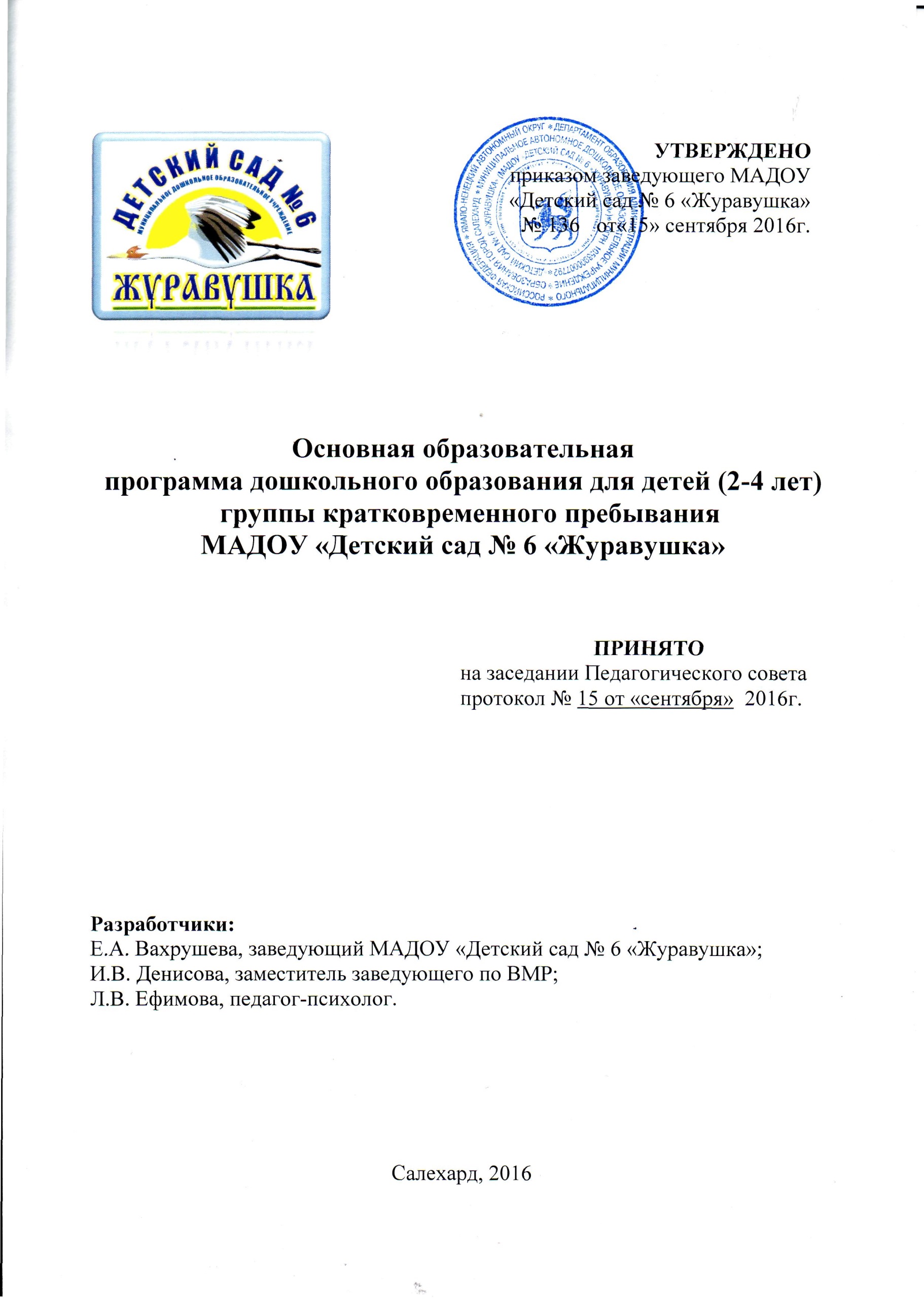 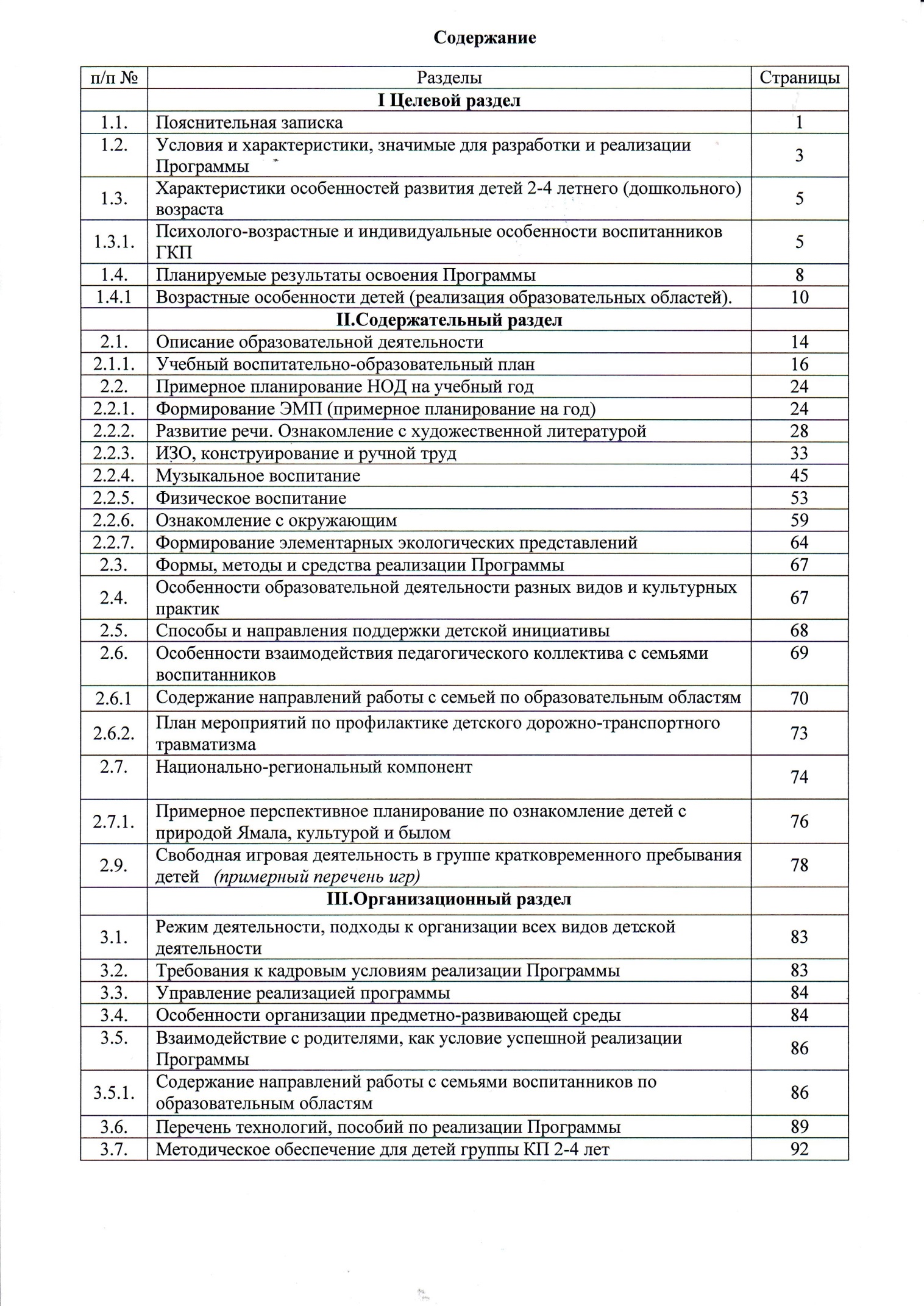 I. ЦЕЛЕВОЙ РАЗДЕЛ1.1.  Пояснительная запискаМуниципальное автономное образовательное учреждение Детский сад № 6 «Журавушка» (МАДОУ №6 «Журавушка») осуществляет образовательную деятельность на основании свидетельства о государственной аккредитации от 23.12.2014г. №497; лицензии на осуществление образовательной деятельности от 23.05.2017г. № 2687 серия 89 Л01; лицензии на осуществление медицинской деятельности от 05.09.2014 № ЛО-89-01-000692.МАДОУ №6 «Журавушка» реализует основную образовательную программу дошкольного образования с детьми группы кратковременного пребывания по организации и функционированию группы кратковременного пребывания детей (далее Программа) в возрасте 2-4 лет с целью предоставления доступности дошкольного образования, осуществляющейся через организацию деятельности группы кратковременного пребывания (далее ГКП).Данная программа разработана в соответствии с Федеральным законом от 29 декабря 2012 г. № 273-ФЗ «Об образовании в Российской Федерации» (статья 6 пункт 6; статья 11); законом Ямало-Ненецкого автономного округа от 27 июня 2013 года №55-ЗАО «Об образовании в Ямало-Ненецком автономном округе»; «Положением о лицензировании образовательной деятельности», утвержденной постановлением Правительства РФ от 28.10.13г. № 966 «О лицензировании образовательной деятельности»; федеральным государственным образовательным стандартом дошкольного образования (Приказ Министерства  образования и науки Российской Федерации от 17 октября 2013 г. №1155); Уставом МАДОУ.Программа сформирована  как программа психолого-педагогической поддержки позитивной социализации и индивидуализации, развития личности детей дошкольного возраста и определяет комплекс основных характеристик дошкольного образования (объем, содержание и планируемые результаты в виде целевых ориентиров дошкольного образования).  Программа направлена на:создание условий развития ребенка, открывающих возможности для его позитивной социализации;личностное развитие ребенка, развитие инициативы и творческих способностей на основе сотрудничества со взрослыми и сверстниками и соответствующим возрасту видам деятельности;на создание развивающей образовательной среды, которая представляет собой систему условий социализации и индивидуализации детей.Основной задачей открытия ГКП является наиболее полное удовлетворение запросов семьи, общества и развитие вариативных моделей дошкольного образования.ГКП создана на основе социального заказа населения, для детей, не посещающих ДОУ и наиболее полного охвата детей дошкольным воспитанием и развитием с целью: - обеспечение государством равенства возможностей для каждого ребенка в получении качественного дошкольного образования;-  повышение социального статуса дошкольного образования;- создание оптимальных условий для охраны и укрепления здоровья, обеспечение интеллектуального, личностного, физического развития детей дошкольного возраста;- обеспечения равных возможностей для полноценного развития каждого ребенка в период дошкольного детства независимо от места жительства, пола, нации, языка, социального статуса, психофизиологических особенностей;- взаимодействие образовательного учреждения с семьей для полноценного развития детей дошкольного возраста, педагогическое просвещение родителей в вопросах воспитания и обучения детей;- сохранение единства образовательного пространства Российской Федерации относительно уровня дошкольного образования;- создание условий для эмоционального и душевного комфорта.Программа определяет содержание и организацию образовательной деятельности на уровне дошкольного образования, обеспечивает развитие личности детей дошкольного возраста в различных видах общения и деятельности с учетом их возрастных, индивидуальных психологических и физиологических особенностей и  направлена на решение  следующих задач:1) охраны и укрепления физического и психического здоровья детей, в том числе их эмоционального благополучия;2) создания благоприятных условий развития детей в соответствии с их возрастными и индивидуальными особенностями и склонностями, развития способностей и творческого потенциала каждого ребенка как субъекта отношений с самим собой, другими детьми, взрослыми и миром;3) объединения обучения и воспитания в целостный образовательный процесс на основе духовно-нравственных и социокультурных ценностей и принятых в обществе правил и норм поведения в интересах человека, семьи, общества;4) формирования общей культуры личности детей, в том числе ценностей здорового образа жизни, развития их социальных, нравственных, эстетических, интеллектуальных, физических качеств, инициативности, самостоятельности и ответственности ребенка, формирования предпосылок учебной деятельности;5) обеспечения вариативности и разнообразия содержания Программы и организационных форм дошкольного образования, возможности формирования Программы с учетом образовательных потребностей, способностей и состояния здоровья детей;6) формирования социокультурной среды, соответствующей возрастным, индивидуальным, психологическим и физиологическим особенностям детей;Содержание Программы  обеспечивает развитие личности, мотивации и способностей детей в различных видах деятельности и охватывает следующие структурные единицы, представляющие определенные направления развития и образования детей (далее - образовательные области):социально-коммуникативное развитие;познавательное развитие;речевое развитие;художественно-эстетическое развитие;физическое развитие.В основе Программы заложены следующие принципы:1) поддержка разнообразия детства; сохранение уникальности и самоценности детства как важного этапа в общем развитии человека, рассмотрение его как периода жизни значимого самого по себе, без всяких условий; значимого тем, что происходит с ребенком сейчас, а не тем, что этот период есть период подготовки к следующему периоду;2) личностно-развивающий и гуманистический характер взаимодействия взрослых (родителей (законных представителей), педагогических и иных работников Организации) и детей;3) уважение личности ребенка;4) реализация Программы в формах, специфических для детей данной возрастной группы, прежде всего в форме игры, познавательной и исследовательской деятельности, в форме творческой активности, обеспечивающей художественно-эстетическое развитие ребенка.В Программе учитываются:1) индивидуальные потребности ребенка, связанные с его жизненной ситуацией и состоянием здоровья, определяющие особые условия получения им образования, индивидуальные потребности детей;2) возможности освоения ребенком Программы на разных этапах ее реализации.Основные принципы дошкольного образования:1) полноценное проживание ребенком всех этапов детства (младенческого, раннего и дошкольного возраста), обогащение (амплификация) детского развития;2) построение образовательной деятельности на основе индивидуальных особенностей каждого ребенка, при котором сам ребенок становится активным в выборе содержания своего образования, становится субъектом образования (далее - индивидуализация дошкольного образования);3) содействие и сотрудничество детей и взрослых, признание ребенка полноценным участником (субъектом) образовательных отношений;4) поддержка инициативы детей в различных видах деятельности;5) сотрудничество Организации с семьей;6) приобщение детей к социокультурным нормам, традициям семьи, общества и государства;7) формирование познавательных интересов  действий ребенка в различных видах деятельности;8) возрастная адекватность дошкольного образования (соответствие условий, требований, методов возрасту и особенностям развития);9) учет этнокультурной ситуации развития детей.1.2. Условия и характеристики, значимые для разработки и реализации Программы В МАДОУ функционирует 1 группа кратковременного пребывания.		Объем Программы:обязательной части рекомендуется не менее 60% от ее общего объема; части, формируемой участниками образовательных отношений, не более 40%.Программа разрабатывается и утверждается МАДОУ самостоятельно, реализуется на государственном языке Российской Федерации, Продолжительность обучения детей в группе кратковременного пребывания составляет один учебный год (с 01 сентября по 31 мая) при ее реализации в группе с 3-х часовой продолжительностью пребывания детей. Срок реализации Программы - 1 год.Образовательный процесс в группе КП строится по основной образовательной программе дошкольного образования с детьми группы кратковременного пребывания. При составлении расписания занятий учитывались санитарно-эпидемиологические требования и оптимальное распределение учебной нагрузки.Все обучение Программы строится как интегрирующее эмоциональную, волевую и познавательные стороны учебной деятельности каждого ребенка. НОД включает в себя несколько видов деятельности, взаимосвязанных между собой: ознакомление с окружающим и развитие речи развивают у детей естественнонаучные представления, представления о человеке в истории и культуре, а также дают знания об экологической культуре, т.е. реализуют содержание психолого-педагогической работы таких образовательных  областей как: «Познавательное», «Речевое», «Физическое», «Художественно-эстетическое»,  «Социально-коммуникативное». Содержание психолого-педагогической работы по освоению образовательных областей реализуется и в свободной деятельности, в совместной с родителями деятельности, в режимных моментах через игры, чтение художественной литературы, рассматривание буклетов, альбомов, наблюдения и т.д.  Региональный компонент  реализуется в интеграции с федеральным частично на НОД по ознакомлению с окружающим и развитие речи, ИЗО, физкультурные, музыкальные в регламентированной деятельности. Работа по физическому развитию детей в ГКП строится с применением различных пособий: Р.И. Амарян,  В.А. Муравьев «Нормативно-правовые основы физического воспитания детей дошкольного возраста», Т.А.Тарасова «Контроль физического состояния детей дошкольного возраста» (методические рекомендации для руководителей и педагогов ДОУ), Л.А. Смирнова «Общеразвивающие упражнения с предметами для младших дошкольников»,  Ю. Хван «Уникальный учебник защиты и восстановления здоровья вашего ребенка и некоторыми другими.  Музыкальные занятия  (образовательная область «Художественно-эстетическое развитие») проводятся  в группе кратковременного пребывания в соответствии программным требованиям комплексной реализуемой программы  и частично дополняются парциальными программами  К.В. Тарасовой, Т.Г. Рубан («Синтез» и «Гармония»),  пособием «Ожидание чуда» Л. Гераскина  (музыкально-художественный репертуар).Национально-региональный компонент реализуется интегрировано в разных видах деятельности (развитие речи и ознакомление с окружающим, ИЗО, физическое  развитие, музыкальное развитие, формирование естественно-научных представлений, формирование экологических основ, игре).При составлении расписания НОД учитывались санитарно-эпидемиологические требования, оптимальное распределение учебной нагрузки.в I младшей группе (возраст детей от двух до трёх лет) 10 НОД в неделю по 10 минут каждое;в II младшей группе (возраст детей от трех до четырех лет) 10 НОД в неделю по 15 минут каждое;Непосредственно образовательная деятельность проводится в специально оборудованных помещениях согласно расписанию. Расписание составляется в начале учебного года, утверждается заведующим МАДОУ.Таким образом, учебный план построен в соответствии с требованиями СанПиН к организации и проведению занятий в детском саду, учебная нагрузка соответствует  возрастным особенностям детей.Организация режима работы группы кратковременного пребывания в детском саду производится таким образом, чтобы у детей в зависимости от возраста было достаточно времени для активных игр, занятий и отдыха. Группа функционирует в режиме пятидневной рабочей недели с двумя выходными днями: суббота и воскресенье.Длительность пребывания детей в группе учреждения – 3 ч. в день (с 08.30 до 11.30).Примерный режим группы кратковременного пребывания детей: 8.30-8.50 Прием детей. Индивидуальное, подгрупповое общение и обучение в разных видах деятельности8.50-9.00 Подгрупповая игра (мотивация деятельности)9.00-9.15 Организованная образовательная деятельность9.15-9.25 «Минутка шалости» или «Минутка тишины»9.25-9.40 Организованная образовательная деятельность9.40-10.20 Речевое общение, игры (свободная деятельность).10.20-11.20 Подготовка к прогулке, прогулка11.20-11.30 Возвращение с прогулки, игры, уход детей домойВремя свободной деятельности в режиме дня в детском саду предусмотрено для самостоятельных игр. Также, дети играют друг с другом во время прогулки на свежем воздухе. Если на улице плохая погода, то вместо прогулки дети проводят время в группе. Учебный год начинается 1 сентября и заканчивается 31 мая текущего года.1.3. Характеристики особенностей развития детей 2-4 летнего (дошкольного)  возрастаВ возрасте 2-4 лет ребенок постепенно выходит за пределы семейного круга, Его общение становится внеситуативным. Взрослый становится для ребенка не только членом семьи, но и носителем определенной общественной функции. Желание ребенка выполнять такую же функцию приводит к противоречию с его реальными возможностями. Это противоречие разрешается через развитие игры, которая становится ведущим видом деятельности в дошкольном возрасте.Основным содержанием игры младших дошкольников являются действия с игрушками и предметами-заместителями. Продолжительность игры небольшая. Младшие дошкольники ограничиваются игрой с одной-двумя ролями и простыми, неразвернутыми сюжетами.Навыки изобразительной деятельности ребенка только начинают формироваться. У одних детей в изображениях отсутствуют детали, у других рисунки могут быть более детализированы. Дети уже могут использовать цвет. Дети способны под руководством взрослого вылепить простые предметы, им доступны простейшие виды аппликации. Конструктивная деятельность   ограничена возведением несложных построек по образцу и по замыслу.  Дети от использования предэталонов - индивидуальных единиц восприятия - переходят к сенсорным эталонам - культурно-выработанным средствам восприятия.  Развиваются память и внимание. По просьбе взрослого дети могут запомнить 3-4 слова и 5-6 названий предметов. К концу младшего дошкольного возраста они способны запомнить значительные отрывки из любимых произведений.Продолжает развиваться наглядно-действенное мышление. Дошкольники способны установить некоторые скрытые связи и отношения между предметами.Взаимоотношения детей обусловлены нормами и правилами. Взаимоотношения детей ярко проявляются в игровой деятельности. Они скорее играют рядом, чем активно вступают во взаимодействие. Однако уже в этом возрасте могут наблюдаться устойчивые избирательные взаимоотношения. Положение ребенка в группе сверстников во многом определяется мнением воспитателя. Сознательное управление поведением только начинает складываться; во многом поведение ребенка еще ситуативно, начинает развиваться самооценка, при этом дети в значительной мере ориентируются на оценку воспитателя. Продолжает развиваться также их половая идентификация, что проявляется в характере выбираемых игрушек и сюжетов.1.3.1. Психолого-возрастные и индивидуальные особенности воспитанниковДети от 2 до 4 лет2-3 год жизни - более четкое оформление интереса к активному взаимодействию с ребенком, взрослым или старшими детьми. Острая потребность в одобрении своих действий со стороны взрослых. Одобрение и похвала вызывают чувство гордости. При неудаче возникает чувство огорчения, стыда. Наряду с предметной, появляются разные виды деятельности, и все более отчетливо проявляется самостоятельность в них. Под влиянием оценки взрослого возникает самооценка, но не дифференцированная: взрослый оценивает успехи в действиях, а ребенок относит ее к себе в целом («Я хороший» или «Я плохой»). Изменение отношения ребенка к взрослому: оформляется позиция «Я сам», в то же время взрослый — образец для подражания. Начало кризиса 3-го года жизни.Эмоциональное развитие ребёнка этого возраста характеризуется проявлениями таких чувств и эмоций, как любовь к близким, привязанность к взрослому, доброжелательное отношение к окружающим, сверстникам. Ребёнок способен к эмоциональной отзывчивости – он может сопереживать, утешать сверстника, помогать ему. Ребенку свойственно ощущение безопасности, доверчиво-активное отношение к окружающему. Стремление ребёнка быть независимым от взрослого и действовать, как взрослый может провоцировать опасные способы поведения.Дети 3-4 лет усваивают некоторые нормы и правила поведения, связанные с определёнными разрешениями и запретами («можно», «нужно», «нельзя»), могут увидеть несоответствие поведения другого ребёнка нормам и правилам поведения. Как правило, дети переживают только последствия своих неосторожных действий, и эти переживания связаны в большей степени с ожиданием последующих за таким нарушением санкций взрослого.К 3-м годам ребёнок адекватно идентифицирует себя с представителями своего пола, имеет первоначальные представления о собственной половой принадлежности, аргументирует её по ряду признаков (одежда, причёска и т. д.). В этом возрасте дети дифференцируют других людей по полу, возрасту; распознают детей, взрослых, пожилых людей как в реальной жизни, так и на иллюстрациях. В 3-4 года ребёнок начинает чаще и охотнее вступать в общение со сверстниками ради участия в общей игре. Для трёхлетнего ребёнка характерна позиция превосходства над товарищами. Оптимальным во взаимоотношениях со взрослыми является индивидуальное общение. К 4 годам основные трудности в поведении и общении ребёнка с окружающими, которые были связаны с кризисом 3 лет (упрямство, строптивость, конфликтность и др.), постепенно уходят в прошлое.Желание ребёнка подражать взрослому приводит к развитию игры. Ребёнок охотно подражает показываемым ему игровым действиям. Игра ребёнка первой половины четвёртого года жизни – это скорее игра рядом, чем вместе. Сюжеты игр простые, содержащие одну – две роли. Неумение объяснить свои действия партнёру по игре, договориться с ним, приводит к конфликтам, которые дети не в силах самостоятельно разрешить. Мальчики в игре более общительны, отдают предпочтение большим компаниям, девочки предпочитают тихие, спокойные игры, в которых принимают участие две-три подруги.У нормально развивающего трехлетнего человека есть все возможности овладения навыками самообслуживания. К концу четвертого года жизни младший дошкольник овладевает элементарной культурой поведения во время еды за столом и умывания в туалетной комнате. Подобные навыки основываются на определенном уровне развития двигательной сферы ребенка.В этот период высока потребность ребёнка в движении (его двигательная активность составляет не менее половины времени бодрствования). Ребёнок начинает осваивать основные движения, обнаруживая при выполнении физических упражнений стремление к определенной цели (быстро пробежать, дальше прыгнуть, точно воспроизвести движение и др.). Поэтому возраст 3-4 лет является благоприятным возрастом для начала целенаправленной работы по формированию физических качеств (скоростных, силовых, координации, гибкости, выносливости). Ребенок бросает мяч через голову, хватает катящийся мяч, спускается вниз по лестнице, используя попеременно ту или другую ногу, стоит и прыгает на одной ноге, сохраняет равновесие при качании на качелях.Особенно важно в этом возрасте развитие мелкой моторики рук – правильно держать карандаш при рисовании, обводить по контурам, копировать и воспроизводить формы. Также ребенок разбирает и складывает шестисоставную матрешку, составляет узоры из крупной мозаики, опускает фигурки в прорези путем целенаправленных проб, конструирует из кубиков по подражанию, складывает разрезную картинку из 2-3 частей путем проб.Малыш решает задачу путём непосредственного действия с предметами (складывание матрёшки, пирамидки, мисочек, конструирование по образцу и т. п.). В наглядно-действенных задачах ребёнок учится соотносить условия с целью, что необходимо для любой мыслительной деятельности.В этом возрасте у ребёнка накапливается определённый запас представлений о разнообразных свойствах предметов, явлениях окружающей действительности и о себе самом:он знаком с основными цветами (красный, жёлтый, синий, зелёный). Если перед ребёнком выложить карточки разных цветов, то по просьбе взрослого он выберет три-четыре цвета по названию и два-три из них самостоятельно назовёт; малыш способен верно выбрать формы предметов (круг, овал, квадрат, прямоугольник, треугольник) по образцу, но может ещё путать овал и круг, квадрат и прямоугольник; ему известны слова больше, меньше, и из двух предметов (палочек, кубиков, мячей и т. п.) он успешно выбирает больший или меньший. Труднее выбрать самый большой или самый меньший из 3-5 предметов (более пяти предметов детям трёхлетнего возраста не следует предлагать); малыш знаком с предметами ближайшего окружения, их назначением (на стуле сидят, из чашки пьют и т. п.), с назначением некоторых общественно-бытовых зданий (в магазине покупают игрушки, хлеб и др.); имеет представления о знакомых средствах передвижения (легковая машина, грузовая машина, велосипед и т. п.), о некоторых профессиях (врач, шофёр,), праздниках (Новый год, день своего рождения), свойствах воды, снега, песка (снег белый). малыш различает по форме, окраске, вкусу некоторые фрукты и овощи, знает два-три вида птиц, некоторых домашних животных, наиболее часто встречающихся насекомых. ребенок практически осваивает пространство своей комнаты, двора и т. п. На основании опыта ребенок понимает, что рядом со столом стоит стул, на диване лежит игрушечный мишка, перед домом растёт дерево, за домом есть гараж, под дерево закатился мяч. Освоение пространства происходит одновременно с развитием речи: ребёнок учится пользоваться словами, обозначающими пространственные отношения (предлоги и наречия). В 3 года воображение только начинает развиваться, и прежде всего это происходит в игре. Малыш действует с одним предметом и при этом воображает на его месте другой: палочка вместо ложечки, камешек вместо мыла, стул – машина для путешествий и т. д.Внимание детей четвёртого года жизни неустойчиво. Обычно малыш может заниматься в течение 10-15 мин, но привлекательное занятие длится достаточно долго, и ребёнок не переключается на что-то ещё и не отвлекается.Память детей 3 лет непосредственна, имеет яркую эмоциональную окраску. Дети сохраняют и воспроизводят только ту информацию, которая остаётся в их памяти без всяких внутренних усилий (легко заучивая понравившиеся стихи и песенки, ребёнок из 5-7 специально предложенных ему отдельных слов, обычно запоминает не больше 2-3). Положительно и отрицательно окрашенные сигналы и явления запоминаются прочно и надолго.Словарь ребенка состоит в основном из слов, обозначающих предметы обихода. Определяет цвет, форму, фактуру, вкус, используя слова-определения. Знает назначение основных предметов. Понимает степени сравнений (самый большой). Определяет пол людей по роли в семье (он - папа, она - мама). Понимает время – прошедшее и настоящее. Понимает и называет названия цветов. Слушает длинные сказки и рассказы. Выполняет двухсоставную инструкцию («Дай мне красный кубик и синий шар»). Ребёнок овладевает грамматическим строем речи: согласовывает слова в словосочетаниях по числу и времени, активно экспериментирует со словами, создавая забавные неологизмы; умеет отвечать на простые вопросы, используя форму простого предложения; высказывается в двух–трёх предложениях об эмоционально значимых событиях; начинает использовать в речи сложные предложения. В этом возрасте возможны дефекты звукопроизношения. Девочки по многим показателям развития (артикуляция, словарный запас, беглость речи, понимание прочитанного, запоминание увиденного и услышанного) превосходят мальчиков.В ситуации взаимодействия с взрослым продолжает формироваться интерес к книге и литературным персонажам. Круг чтения ребёнка пополняется новыми произведениями, но уже известные тексты по-прежнему вызывают интерес. С помощью взрослых ребёнок называет героев, сопереживает им. Он с удовольствием вместе со взрослыми рассматривает иллюстрации, с помощью наводящих вопросов высказывается о персонажах и ситуациях – соотносит картинку и прочитанный текст. Ребёнок начинает «читать» сам, повторяя за взрослым или договаривая отдельные слова, фразы; уже запоминает простые рифмующиеся строки в небольших стихотворениях.Музыкально-художественная деятельность детей носит непосредственный характер. Совершенствуется звукоразличение, слух: громко - тихо, высоко - низко и пр. Он может осуществлять элементарный музыкальный анализ (замечает изменения в звучании звуков по высоте, громкости, разницу в ритме). Начинает проявлять интерес и избирательность по отношению к различным видам музыкально-художественной деятельности (пению, слушанию, музыкально-ритмическим движениям).Интерес к изобразительной деятельности (рисование, лепка, аппликация) неустойчив. Замысел управляется изображением и меняется по ходу работы, происходит овладение изображением формы предметов. Работы схематичны, детали отсутствуют - порою трудно догадаться, что изобразил ребёнок. В лепке дети могут создавать изображение путём отщипывания, отрывания комков, скатывания их между ладонями и на плоскости и сплющивания, в аппликации - располагать и наклеивать готовые изображения знакомых предметов, составлять узоры из растительных и геометрических форм, чередуя их по цвету и величине. Ребёнок может конструировать по образцу элементарные предметные конструкции из двух-трёх частей.Развитие трудовой деятельности в большей степени связано с освоением правильной последовательности действий в трудовом процессе. Малыши способны при помощи и контроле взрослого выполнять отдельные процессы в хозяйственно-бытовом труде, труде в природе.1.4. Планируемые результаты освоения ПрограммыПланируемые результаты освоения Программы  представлены в виде целевых ориентиров дошкольного образования, которые представляют собой социально-нормативные возрастные характеристики возможных достижений ребенка на этапе завершения уровня дошкольного образования. От ребенка дошкольного возраста не требуются конкретные образовательные достижения результатов освоения образовательной программы представлены в виде целевых ориентиров, которые:определяются независимо от форм реализации Программы, а также от ее характера, особенностей развития детей;не подлежат непосредственной оценке, в том числе в виде педагогической диагностики (мониторинга), и не являются основанием для их формального сравнения с реальными достижениями детей;не являются основой объективной оценки соответствия установленным требованиям образовательной деятельности и подготовки детей.Целевые ориентиры включают следующие социально-нормативные возрастные характеристики возможных достижений ребенка:Ребенок интересуется окружающими предметами и активно действует с ними; эмоционально вовлечен в действия с игрушками и другими предметами, стремится проявлять настойчивость в достижении результата своих действий;Использует специфические, культурно фиксированные предметные действия, знает назначение бытовых предметов (ложки, расчески, карандаша и пр.) и умеет пользоваться ими. Владеет простейшими навыками самообслуживания; стремится проявлять самостоятельность в бытовом и игровом поведении;Владеет активной речью, включенной в общение; может обращаться с вопросами и просьбами, понимает речь взрослых; знает названия окружающих предметов и игрушек;Стремится к общению со взрослыми и активно подражает им в движениях и действиях; появляются игры, в которых ребенок воспроизводит действия взрослого;проявляет интерес к сверстникам; наблюдает за их действиями и подражает им;                                                                                 Проявляет интерес к стихам, песням и сказкам, рассматриванию картинки, стремится двигаться под музыку; эмоционально откликается на различные произведения культуры и искусства;У ребенка развита крупная моторика, он стремится осваивать различные виды движения (бег, лазанье, перешагивание и пр.).В процессе  психолого-педагогической поддержки образовательного процесса:1. произойдёт позитивная социализация и индивидуализация развития детей: - усвоение норм и ценностей, принятых в обществе, включая моральные и нравственные ценности;- развитие общения и взаимодействия ребенка с взрослыми и сверстниками, готовность к совместной деятельности;- развитие самостоятельности, целенаправленности и саморегуляции собственных действий;- становление социального и эмоционального интеллекта, эмоциональной отзывчивости, сопереживания;2. развитие инициативы и творческих способностей  детей; 3. формирование у младших дошкольников ценностных установок на здоровый и безопасный образ жизни.1.4.1. Возрастные особенности детей (реализация образовательных областей)II. СОДЕРЖАТЕЛЬНЫЙ РАЗДЕЛ2.1. Описание образовательной деятельностиСодержание Программы обеспечивает развитие личности, мотивации и способностей детей в различных видах деятельности и охватывает следующие структурные единицы, представляющие определенные направления развития и образования детей (далее - образовательные области):социально-коммуникативное развитие;познавательное развитие;речевое развитие;художественно-эстетическое развитие;физическое развитие.При реализации  задач обязательно соблюдается принцип возрастной  адресности.  Одно и то же содержание по теме используется для работы  в разновозрастной группе и воспитатель подбирает методы, соответствующие возрастным особенностям.Непосредственно образовательная деятельность проводится в специально оборудованных помещениях согласно расписанию. Расписание составляется в начале учебного года, утверждается заведующим МАДОУ.Примерное расписание непосредственно образовательной деятельности группы на основе кратковременного пребывания детей на учебный годУчебный план построен в соответствии с требованиями СанПиН к организации и проведению занятий в детском саду, учебная нагрузка соответствует  возрастным особенностям детей.2.1.1.Учебный воспитательно-образовательный план Инвариантная частьВариативная часть2.2. Примерное планирование НОД на учебный год2.2.1. Формирование Элементарных Математических Представлений (ФЭМП)Учитывая адаптационный период детей, занятия по формированию элементарных математических представлений проводятся со второй половины сентября один раз в неделю.В сентябре и октябре продолжительность одного занятия не должна превышать 10 минут. С октября время занятий постепенно увеличивают до 12-15 минут.Примерное распределение программного материала на годК концу года дети могут:Группировать предметы по цвету, форме, величине.Составлять группы из однородных предметов и выделять один предмет из группы.Находить в окружающей обстановке один и много одинаковых предметов.Сравнивать два контрастных по величине предмета, используя приемы наложения, приложения их друг к другу; показывать, какой из предметов длинный - короткий, широкий - узкий, высокий - низкий.Различать круг и квадрат, предметы, имеющие углы и круглую форму.Понимать слова: впереди - сзади, вверху - внизу, слева - справа, на, над - под, верхняя - нижняя (полоска).2.2.2. Развитие речи. Ознакомление с художественной литературойВ планировании:по воспитанию звуковой культуры речи; объем речевого материала, который используется на этих занятиях, позволяет параллельно решать задачи по активации словаря детей, формированию диалогической речи;ознакомлению с художественной литературой (чтение детям русских народных сказок, стихотворений, упражнение в драматизации, заучивание наизусть);рассматриванию сюжетных картин; эти занятия включают дидактические игры и упражнения, рассматривание книжных иллюстраций, игры-инсценировки.Во второй младшей группе чаще всего организуется НОД, состоящая из одной части (чтение детям сказки, отработка четкого и правильного произношения звука и т. п.). Кроме основной, параллельно решаются и многие другие задачи. Так, например, знакомство детей с новой сказкой является ведущей задачей НОД, но на этом  же материале воспитатель формирует у малышей интонационную выразительность речи, активизирует словарь, совершенствует звукопроизношение и т. д.С детьми 2-4 лет проводятся также комбинированные занятия, состоящие из двух самостоятельных частей. Допустимы самые разные варианты комбинирования:чтение произведения художественной литературы и отработка умения вести диалог;чтение (заучивание стихотворения) и совершенствование грамматической правильности речи;рассматривание сюжетной картины и игры (упражнения) на обогащение и активацию словаря; дидактическая игра на формирование звукопроизношения и игры (упражнения) на совершенствование грамматического строя речи и т. д.Читать детям художественные произведения следует ежедневно. С рядом произведений дети знакомятся на занятиях, с другими - в процессе игр, в бытовых ситуациях.К концу года дети могут:По своей инициативе и при заинтересованной поддержке взрослого рассказать о том, что видели, куда ходили, что случилось.Отвечать на разнообразные вопросы взрослого, касающиеся ближайшего окружения, используя в речи практически все части речи, простые нераспространенные предложения и предложения с однородными членами.С помощью взрослого, используя фигурки настольного театра, инсценировать отрывки из знакомых сказок.Заинтересованно слушать знакомые и новые сказки, стихотворения, рассказы.Рассказывать содержание произведения с опорой на рисунки в книге, на вопросы воспитателя.Называть произведение (в произвольном изложении), прослушав отрывок из него.Читать наизусть небольшое стихотворение при минимальной помощи взрослого.Примерное распределение программного материала на год2.2.3. Изобразительная деятельность. Конструирование и ручной трудК концу года дети могут:•	Проявлять эмоциональную отзывчивость при восприятии иллюстраций, произведений народного декоративно-прикладного искусства, игрушек, объектов и явлений природы; радоваться созданным ими индивидуальным и коллективным работам.в рисовании•	Знать и называть материалы, которыми можно рисовать; цвета, определенные программой; народные игрушки (матрешка, дымковская игрушка).•	Изображать отдельные предметы, простые по композиции и незамысловатые по содержанию сюжеты.•	Подбирать цвета, соответствующие изображаемым предметам.•	Правильно пользоваться карандашом, фломастерами, кистью и красками.в лепке•	Знать свойства пластических материалов (глины, пластилина, пластической массы); понимать, какие предметы можно из них вылепить.•	Отделять от большого куска глины небольшие комочки, раскатывать их прямыми и круговыми движениями ладоней.•	Лепить различные предметы, состоящие из 1-3 частей, используя разнообразные приемы лепки.в аппликации•	Создавать изображения предметов из готовых фигур.•	Украшать заготовки из бумаги разной формы.•	Подбирать цвета, соответствующие изображаемым предметам, и по собственному желанию; аккуратно использовать материалы.Конструирование как вид детского творчества способствует активному формированию технического мышления: благодаря ему ребенок познает основы графической грамоты, учится пользоваться чертежами, выкройками, эскизами. Ребенок сам производит разметку, измерение, строит схемы на основе самостоятельного анализа, что способствует развитию его пространственного, математического мышления. Конструирование знакомит ребенка со свойствами различных материалов: строительных элементов, бумаги, картона, ткани, природного, бросового материала и пр.Основной задачей программы по данному разделу являются формирование у дошкольников познавательной и исследовательской деятельности, развитие стремления к умственной деятельности; приобщение к миру технического и художественного изобретательства. Ожидаемые результаты к концу года:•	Дети знают, что все люди строят разные дома, мосты, машины, корабли, самолеты, игровые постройки для детей и пр.•	Имеют элементарные представления об архитектуре (различают избушки, теремки, церкви, дворцы, здания и башни современной архитектуры).•	Учатся осуществлять простейший сенсорный анализ, выделяя ярко выраженные в предметах свойства и качества.•	При рассматривании выделяют части построек, рассказывают, из каких деталей построена каждая часть, называя детали.•	Владеют элементарными конструктивными навыками (приставляют, прикладывают, делают простые перекрытия; огораживают небольшие пространства, чередуя строительные детали, устанавливая их на разные грани и полотно и на определенном расстоянии; создают постройки со свободным внутренним пространством; изменяют постройки в высоту, длину, ширину; заменяют детали; различают постройки по параметрам: большой - маленький, узкая - широкая и пр.).•	Имеют элементарные навыки пространственной ориентации (близко, внутри, сверху и пр.).•	Занимаются плоскостным конструированием (геометрическая мозаика).•	Строят из строительного материала и конструкторов, создают изображения из плоских геометрических фигур по собственному замыслу.•	Объединяют постройки по сюжету, совместно обыгрывают.•	Учатся разбирать постройки, складывать материал в коробки, убирать на место.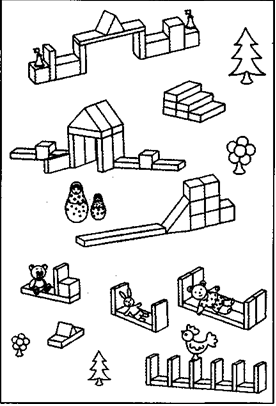 Примерное распределение программного материала на год2.2.4. Музыкальное воспитаниеНОД  состоит из трех частей.Вводная часть. Музыкально-ритмические упражнения. Цель - настроить ребенка на занятие и развивать навыки основных и танцевальных движений, которые будут использованы в плясках, танцах, хороводах.Основная часть. Слушание музыки. Цель - приучать ребенка вслушиваться в звучание мелодии и аккомпанемента, создающих художественно-музыкальный образ, и эмоционально на них реагировать. Подпевание и пение. Цель- развивать вокальные задатки ребенка, учить чисто интонировать мелодию, петь без напряжения в голосе, а также начинать и заканчивать пение вместе с воспитателем.В основную часть НОД включаются и музыкально-дидактические игры, направленные на знакомство с детскими музыкальными инструментами, развитие памяти и воображения, музыкально-сенсорных способностей.3.	Заключительная часть. Игра или пляска. Цель - доставить эмоциональное наслаждение ребенку, вызвать чувство радости от совершаемых действий, интерес к музыкальным занятиям и желание приходить на них. Цель музыкального воспитания: воспитывать эмоциональную отзывчивость на музыку; познакомить с тремя музыкальными жанрами: песней, танцем, маршем; способствовать развитию музыкальной памяти, формировать умение узнавать знакомые песни, пьесы; чувствовать характер музыки (веселый, бодрый, спокойный), эмоционально на нее реагировать.Слушание.Учить детей слушать музыкальное произведение до конца, понимать характер музыки, узнавать и определять, сколько частей в произведении (одночастная или двухчастная форма); рассказывать, о чем поется в песне. Развивать способность различать звуки по высоте в пределах октавы -септимы, замечать изменение в силе звучания мелодии (громко, тихо). Совершенствовать умение различать звучание музыкальных игрушек, детских музыкальных инструментов (музыкальный молоточек, шарманка, погремушка, барабан, бубен, металлофон и др.).Пение.Способствовать развитию певческих навыков: петь без напряжения в диапазоне ре (ми) - ля (си); в одном темпе со всеми, чисто и ясно произносить слова, передавать характер песни (весело, протяжно, ласково).       Песенное творчество.Учить допевать мелодии колыбельных песен на слог «баю-баю» и веселых мелодий на слог «ля-ля». Формировать навыки сочинительства веселых и грустных мелодий по образцу.Музыкально-ритмические движения.Учить двигаться соответственно двухчастной форме музыки и силе ее звучания (громко, тихо); реагировать на начало звучания музыки и ее окончание (самостоятельно начинать и заканчивать движение). Совершенствовать навыки основных движений (ходьба и бег). Учить маршировать вместе со всеми и индивидуально, бегать легко, в умеренном и быстром темпе под музыку. Улучшать качество исполнения танцевальных движений: притоптывать попеременно двумя ногами и одной ногой. Развивать умение кружиться в парах, выполнять прямой галоп, двигаться под музыку ритмично и согласно темпу и характеру музыкального произведения (с предметами, игрушками, без них).Развитие танцевально-игрового творчества.Стимулировать самостоятельное выполнение танцевальных движений под плясовые мелодии. Активизировать выполнение движений, передающих характер изображаемых животных.Игра на детских музыкальных инструментах.Знакомить детей с некоторыми детскими музыкальными инструментами: дудочкой, металлофоном, колокольчиком, бубном, погремушкой, барабаном, а также их звучанием; способствовать приобретению элементарных навыков подыгрывания на детских ударных музыкальных инструментах.К концу года дети могут:Слушать музыкальное произведение до конца, узнавать знакомые песни, различать звуки по высоте (в пределах октавы).Замечать изменения в звучании (тихо - громко).Петь, не отставая и не опережая друг друга.Выполнять танцевальные движения: кружиться в парах, притоптывать попеременно ногами, двигаться под музыку с предметами (флажки, листочки, платочки и т. п.).Различать и называть детские музыкальные инструменты (металлофон, барабан и др.).Примерное распределение программного материала на годФизическое воспитаниеПланирование НОД:продолжать работу по укреплению и охране здоровья детей, создавать условия для формирования правильной осанки, систематического закаливания организма, формирования и совершенствования умений и навыков в основных видах движений на занятиях и вне их, воспитания гигиенических навыков;совершенствовать пространственную ориентировку детей;поощрять участие детей в совместных играх и физических упражнениях;способствовать формированию у детей положительных эмоций, активности в самостоятельной двигательной деятельности.К концу года дети могут:Ходить прямо, не шаркая ногами, сохраняя заданное воспитателем направление; выполнять задания воспитателя: остановиться, присесть, повернуться.Бегать, сохраняя равновесие, изменяя направление, соблюдать темп бега в соответствии с указанием воспитателя.Сохранять равновесие при ходьбе и беге по ограниченной плоскости, перешагивая через предметы.Ползать на четвереньках, лазать по лесенке-стремянке, гимнастической стенке произвольным способом.Энергично отталкиваться в прыжках на двух ногах, прыгать в длину с места не менее чем на 40 см.Катать мяч в заданном направлении с расстояния 1,5 м, бросать мяч двумя руками от груди, из-за головы; ударять мячом об пол, бросать его вверх 2-3 раза подряд и ловить; метать предметы правой и левой рукой на расстояние не менее 5 м.Уметь выполнять движения, проявляя элементы творчества и фантазии.Примерное распределение программного материала на годПримерный перечень игр по физической культуре2.2.6. Ознакомление с окружающимВ ознакомлении детей с явлениями общественной жизни стержневой темой является жизнь и труд людей.В основе приобщения к миру природы лежит помощь ребенку в осознании себя как активного субъекта природы.К концу года дети могут:          Легко ориентироваться в ближайшем окружении: без труда называть часто встречающиеся предметы, объяснять их назначение, выделять ряд свойств и качеств (цвет, форма, материал), называть их.         Знать некоторых домашних и диких животных; совместно со взрослыми кормить животных, птиц, рыб и поливать растения; заботиться о чистоте помещения и участка.          Знать некоторых домашних и диких животных; без надобности не срывать растения, не ломать ветки деревьев и кустарников, не пугать животных, не уничтожать гусениц, червяков, бабочек, жуков.Знать название своего города; с доверием относиться ко взрослым, которые заботятся о них.Примерное распределение программного материала на год2.2.7. Формирование элементарных экологических представленийПримерное распределение программного материала на год2.3. Формы, методы и средства реализации ПрограммыКонкретное содержание указанных образовательных областей зависит от возрастных и индивидуальных особенностей детей, определяется целями и задачами Программы  может реализовываться в различных видах деятельности (общении, игре, познавательно-исследовательской деятельности - как сквозных механизмах развития ребенка):игровая включает сюжетно-ролевую игру, игру с правилами и другие виды игры: коммуникативная (общение и взаимодействие со взрослыми и сверстниками); познавательно-исследовательская (исследования объектов окружающего мира и экспериментирования с ними); восприятие художественной литературы и фольклора; самообслуживание;элементарный бытовой труд; конструирование из разного материала, включая конструкторы, модули, бумагу, природный и иной материал, изобразительная (рисование, лепка, аппликация);музыкальная (восприятие и понимание смысла музыкальных произведений, пение, музыкально-ритмические движения, игры на детских музыкальных инструментах) двигательная (овладение основными движениями) формы активности ребенка.2.4. Особенности образовательной деятельности разных видов и культурных практикУ педагогического работника, реализующего АОП должны быть сформированы основные компетенции, необходимые для создания социальной ситуации развития воспитанников, соответствующей специфике дошкольного возраста. Данные компетенции предполагают: 1) обеспечение эмоционального благополучия каждого ребёнка посредством: создания позитивного психологического и морально-нравственного климата в группе; создания условий для позитивных, доброжелательных отношений между детьми, в том числе принадлежащими к разным национально-культурным, религиозным общностям и социальным слоям, а также с различными (в том числе ограниченными) возможностями здоровья; проявления чуткости к интересам и возможностям детей; непосредственного общения с каждым ребёнком; 2) организацию конструктивного взаимодействия детей в группе в разных видах деятельности, создание условий для свободного выбора детьми деятельности, участников совместной деятельности, материалов; 3) построение развивающего вариативного образования, ориентированного на зону ближайшего развития каждого воспитанника и учитывающего его психолого-возрастные и индивидуальные возможности и склонности, которое должно обеспечить: вовлечение всех детей в разные виды деятельности и культурные практики, способствующие развитию норм социального поведения, интересов и познавательных действий; уважение индивидуальности каждого ребёнка, его право быть не похожим на других; недирективную  помощь и поддержку детской инициативы и самостоятельности в разных видах деятельности; широкие возможности для развития свободной игры детей, в том числе обеспечивая игровое время и пространство и используя ресурсы полифункциональной и трансформируемой предметной образовательной среды;условия для овладения культурными средствами деятельности, находящимися в зоне ближайшего развития детей; организацию видов деятельности, стимулирующих развитие мышления, воображения, фантазии и детского творчества; 4) открытый характер образовательного процесса на основе сотрудничества с семьями воспитанников: непосредственного вовлечения их в образовательный процесс, в том числе посредством создания образовательных проектов совместно с семьёй на основе выявления потребностей и поддержки образовательных инициатив семьи;  взаимодействие с семьёй по вопросам образования ребёнка, охраны и укрепления его здоровья, оказания при необходимости консультативной и иной помощи. 2.5. Способы и направления поддержки детской инициативыРазвитие интеллекта как общей способности, позволяющей человеку продуктивно мыслить и действовать в различных условиях, является одной из основных задач, стоящих перед дошкольным образованием. Инновационный подход к образованию детей дошкольного возраста заключается в формировании поискового стиля мышления, интереса к познанию и исследованию, развитии способности видеть и ценить красоту доказательного рассуждения, обучении общим закономерностям будущей деятельности, вооружении ребенка методами овладения и синтеза новых знаний в любой предметной области, создания широкого кругозора. Данный подход реализуется в специально организованной интеллектуально-игровой развивающей среде, рассматриваемой как основной компонента культурно-образовательного пространства дошкольного учреждения и семьи, с опорой на потенциал ведущей деятельности ребенка дошкольного возраста.Особое значение приобретает проектирование и апробация педагогических технологий для развития мышления, стойкого познавательного интереса, а также  использование потенциала интеллектуально-игровой среды в целях реализации права каждого ребенка на качественное и доступное образование, обеспечивающее равные стартовые условия для полноценного физического и психического развития детей. Поддержка детской инициативы реализуется в обогащении образовательной среды за счет формирования интеллектуально-игрового компонента в условиях дошкольного учреждения и семьи. Принципиальная позиция всех педагогов и специалистов    проявляется в стремлении отстаивать идею самоценности дошкольного возраста, права ребенка на участие в специфически детских формах деятельности, которые в наибольшей мере соответствуют его потребностям и возможностям. Данная позиция ориентирована на отказ от акселерации (искусственного ускорения развития) и симплификации (чрезмерного упрощения и обеднения развития, которое отождествляется с накоплением знаний, умений и навыков). Взрослый (педагог, родитель) облегчает, поддерживает и направляет развитие ребенка с учетом его изменяющихся потребностей. Такая позиция взрослого позволяет ориентировать ребенка на процесс получения знаний, чем на знания как таковые.Основные тематические направления работы по поддержке детской инициативы:Организационно-методическое, информационно- практическое сопровождение деятельности педагогов по поддержке детской инициативы.Повышение квалификации участников образовательного процесса.Обмен опытом и знаниями участников образовательного процесса.Детское игровое экспериментирование.  «От удивления и любопытства к любознательности и стойкому познавательному интересу».Создание предметно-пространственной среды, способствующей развитию детской одаренности.Применение системы развивающих игр и игрушек для интеллектуального потенциала детей.Поддержке детской инициативы осуществляется  через создание оптимальных условий для установления позитивно - эмоционального общения между детьми и взрослыми, прежде всего, через: Проявление педагогами собственной инициативы в установлении партнерских эмоциональных контактов, как с детьми, так и между собой;Поддержку и поощрение детской инициативы в общении со сверстниками и педагогами посредством организации проблемных ситуаций, способствующих совместным переживаниям, проявлению эмпатии;Предоставление детям позитивной свободы (отсутствие излишней регламентации их жизнедеятельности, предоставление права выбора партнеров для совместной деятельности и т.п.);Обеспечение ситуации успеха детям во время организованной и самостоятельной деятельности.2.6. Особенности взаимодействия педагогического коллектива с семьями воспитанниковВедущие цели взаимодействия МАДОУ с семьей воспитанников группы кратковременного пребывания - создание в детском саду необходимых условий для развития ответственных и взаимозависимых отношений с семьями воспитанников, повышение компетентности родителей в области воспитания. Работа с родителями регулируется Уставом и Договором о взаимоотношении между МАДОУ и родителями (законными представителями) ребенка. При подписании договора администрация знакомит каждого родителя с нормативными документами МДОУ. Циклограммой работы администрации и всех специалистов предусмотрено время для консультаций родителей.  ДОУ  обеспечивает возможность:для предоставления информации о Программе семье и всем заинтересованным лицам, вовлечённым в образовательный процесс, а также широкой общественности;для педагогов по поиску, использованию материалов, обеспечивающих реализацию Программы, в том числе в информационной среде;для обсуждения с родителями (законными представителями) воспитанников вопросов, связанных с реализацией Программы.Для решения задач по педагогическому просвещению родителей  организуются собрания, индивидуальные консультации, беседы, представляются  практические рекомендации.Основные формы взаимодействия с семьей:  знакомство с семьей: встречи-знакомства,  анкетирование;информирование родителей о ходе образовательного процесса: дни открытых дверей, индивидуальные и групповые консультации, родительские собрания, оформление информационных стендов, организация выставок детского творчества, приглашение родителей на детские мероприятия, распространение памяток;совместная деятельность: привлечение родителей к организации утренников,  конкурсов,  спортивных мероприятий и др., наглядные формы информирования: стенды для информации, журналы, памятки, буклеты, тематические выставки детских и совместных с родителями работ, презентации работы ДОУ посредством слайд-шоу в информационном киоске;формы обратной связи, такие как анкетирование, индивидуальные беседы, экспресс-опрос родителей. 2.6.1.Содержание направлений работы с семьей по образовательным областямПамятка для родителей•	Ваш малыш подрастает, становится все более самостоятельным, многое умеет делать без вашей помощи. Дайте ему возможность почувствовать себя независимым и самостоятельным в том, чему он уже научился: самостоятельно кушать, заправлять кровать, одеваться. Пусть ваш  ребенок еще многое не умеет объяснить, но уже все понимает. Воспитывайте  него слуховое  внимание: приучайте слышать то, о чем вы его просите. Поощряйте малейшие успехи малыша. Вот он научился пользоваться расческой и, посмотрев в зеркало, оценил свою прическу, аккуратный вид. Похвалите ребенка за самостоятельность и умение следить за собой, делать все вовремя. Вы увидите, что в следующий раз он проявит больше инициативы, смелости, любознательности не только в быту, но и в других занятиях.•	Ребенок стремится подражать взрослому, ведь именно взрослый является для него источником  информации о мире людей. Расширяйте круг общения малыша, используйте любую возможность сообщить ему не только что-то абсолютно новое для него, но и новое об уже известном, освоенном. Так, ребенок знает о том, что в кастрюле варят суп, но открытием для него может стать то, что за супом надо следить, помешивать, чтобы он не выкипел.Интересным для ребенка будет знакомство, например, с башенным краном. Малыша восхищает один только вид этой большой машины. Не уводите его, дайте ему возможность получше рассмотреть кран, расскажите о работе крановщика, о возможностях подобной техники. Дома еще раз напомните ребенку об увиденном, предложив отразить в рисунке свои впечатления, и вы увидите, с каким удовольствием ребенок будет рисовать. Проявляйте чуткость и тактичность по отношению к рисункам малыша: они не совершенны, но хорошо отражают чувства и настроения малышей. Главная ценность детских рисунков состоит не в том, насколько «художественно» и «достоверно» ребенок изобразил предмет, а в том, что в рисунке он выразил свои чувства, мысли, настроения - впечатления от увиденного.•	Интересуйтесь играми малыша. Если ваш ребенок бесцельно катает одну и ту же машинку, беспорядочно укладывает кукол, не заботится о кукольном уголке, то это значит, что у него не сформированы игровые умения: он попросту не умеет играть. Помогите малышу, подскажите новые действия: как нагружать в машину кирпичики (кубики), как ухаживать за куклой, что можно делать с новыми игрушками, в каком направлении продолжить игру.•	Демонстрируйте и объясняйте ребенку свои действия, например,  вы, собираетесь на работу: выбираете одежду, складываете в сумку необходимые вещи - бумаги, ручки, очки, телефон. Вечером, приходя с работы или возвращаясь по дороге из детского сада домой, поделитесь с малышом тем, как прошел ваш день, спросите, что он делал в детском саду, что особенно его волнует.•	Показывайте ребенку мир вокруг, совершайте специальные прогулки к объектам, скрытым от глаз малыша в повседневной жизни: к городскому памятнику, дворцу спорта, зданию театра, железной дороге. Все увиденное вокруг и услышанное от вас обогатит его впечатления, эмоции и знания.Как можно больше разговаривайте с ребенком. Помните, что 3-4 года - это возраст «почемучек», поэтому важно не упустить благодатное время жажды познаний и развивать его речь. Ребенку в этом возрасте интересно все: почему на небе темные облака, как работает вентилятор, почему тает лед... Чаще разговаривайте с малышом, старайтесь каждый день специально отводить время на общение с ним. В этом возрасте мальчикам очень важно выслушать компетентный ответ папы по поводу устройства того или иного механизма, а девочкам - совет мамы по поводу ухода за куклой-дочкой. Иногда нам придется заглянуть в детскую энциклопедию, продумать ответ, чтобы он был понятен ребенку. Такое целенаправленное общение даст положительные результаты: ребенок будет жить насыщенной, интересной жизнью, у него будут свои занятия и игры, он сумеет проявить инициативу, самостоятельно обустроить место для игры, подобрать необходимые атрибуты. Не пытайтесь поучать и пичкать ребенка знаниями, напротив, старайтесь увлечь малыша той или иной темой; своим тоном и атмосферой общения побуждайте к активности, самостоятельности.•	Во время игры спросите у ребенка, во что он играет, и обратите внимание на то, какие роли ему интересны: повара, мамы, папы, шофера и т. п. Помогите малышу советом, поиграйте вместе с ним, чтобы игра не стояла на месте, а развивалась и увлекала ребенка. Подскажите ребенку сюжеты, в которые можно играть, и объясните, как это лучше сделать. В совместных играх действуйте гибко, ненавязчиво. Не раздражайтесь по пустякам, наберитесь терпения; если малыш не воспринимает ваши советы, ищите другие методы взаимодействия с ним. Уважайте желания, мысли и чувства ребенка, давая ему возможность проявить инициативу.•	Ребенку необходимо общение со сверстниками. Приглашайте его друзей к себе домой, устраивайте детские праздники с продуманной программой детского активного отдыха. Покажите детям домашний спектакль кукольного театра, который вы сделали своими руками. Приобщайте к культуре детского отдыха ваших друзей - молодых родителей: пусть они помогут обустроить импровизированную ширму, примут участие в спектакле, подготовят развлечения для детей. Такой праздник надолго запомнится всем, доставит детям радость, даст возможность насладиться хорошим семейным отдыхом.2.6.2. План мероприятий  по профилактике детского дорожно – транспортного травматизма 2.7. Национально - региональный компонентВ режиме работы группы кратковременного пребывания национально-региональный компонент осуществляется в следующих видах детской деятельности: познавательной (беседы, рассказы, просмотры альбомов); игровой (подвижные национальные игры, игры-драматизации, дидактические игры); трудовой (высадка саженцев, ручной труд); поисковой (опыты, эксперименты с природным материалом); художественно-эстетической (чтение литературных произведений разных жанров, театрализация); изобразительной (рисование, лепка, аппликация), а также музыкальной (праздники, развлечения) и конструктивной (строительство детьми макетов различных сооружений города (мосты, дома).В рамках реализации НРК в детском саду в эколого-познавательном центре представлены экспонатов макеты чума, грузовых и пассажирских нарт, дидактические куклы в национальной одежде, предметы обихода, а также различные макеты местного ландшафта, памятников города, сюжетных фрагментов, выполненные руками родителей воспитанников. В библиотеке МАДОУ выделен стенд для литературы писателей Ямала. Программно-методическое обеспечение национально-регионального блока находится в удовлетворительном объеме, но постоянно пополняется за счет родителей воспитанников, социальных структур города (Городская детская библиотека, Окружной Департамент культуры и искусства, Окружной Дом Ремесел и др.)МАДОУ № 6 «Журавушка» оснащен игровым, дидактическим  оборудованием. Имеется  игровое оборудование  для сюжетно-ролевых, подвижных, дидактических игр (шапочки оленя, маски северных животных,  макет чума,  наборы мелких игрушек (животные севера), настольно-печатные игры: «Цветы и растения Полярного Урала», «Животные тундры», «Кто на севере живет», «Сложи картинку», собрана картотека подвижных  национальных игр и др).Реализация работы по национально-региональному компоненту также включает:беседы  с просмотром иллюстраций («Растительный  и  животный  мир  Ямала», «Население  тундры», «Быт  и  жилище  народов  Севера»,  «Ямальские узоры»,  «Основные промыслы  народов  Севера»,  «Культура  народов  Севера  и  Ямала», «Природа  Ямала», «Мы родом из тундры»,  «Приходите в чум»   и т.д.);выставки  детских  рисунков  и  поделок  из  различного  материала  («Мой  край родной  Ямал»,  «Мы  на  Севере  живем»,  «Игрушка  своими  руками»,  «Умелые руки  не  знают скуки»);заучивание песен и инсценировки сказок народов  Севера;рассматривание  познавательных тематических  альбомов  с  иллюстрациями  и  фотографиями  города, жилища  и  быта  народов Севера;чтение  познавательной и художественной  литературы.участие детей в различных конкурсах.В методическом кабинете оформлены фотоальбомы:Салехард;Орнамент Ямала;Снега Ямала – цветы Ямала;Полярный Урал;Молодые города Ямала;Селькупы – загадочный народ севера;Детство в тундре;Художественная резьба по дереву и кости.Имеется познавательная, энциклопедическая и художественная литература:ЯМАЛ грань веков и тысячелетий Салехард «Артвид», Санкт-Петербург «Русская коллекция» 2000;Знакомьтесь, Ямал! Фотоальбом о Ямало- Ненецком автономном округе Санкт-Петербург «Русская коллекция» 1998;М.Г. Головатин, С.П.Пасхальный «Птицы полярного Урала» Екатеренбург Издательство Уральского университета 2005;Русское освоение Ямала до начала 20 века (документы исследования) Салехард- Екатеринбург 2005; Красная книга Ямало-ненецкого автономного округа; Екатеринбург Издательство Уральского университета 1997;В.М. Кулемзин, Н.В.Лукина «Знакомьтесь: ханты» ВО «Наука» Новосибирск 1992;Роман Ругин «Легенды и мифы народа ханты»Екатеринбург Средне-уральское книжное издательство 2003;Леонид Лапцуй «В краю оленьих троп» Ленинград «Художественная литература» 1982;Н.Б.Патрикеев «Весенняя охота на Ямале»;Роман Ругин «Звон летящего аркана», Москва; Советский писатель 1987.Северные родники, литературно-краеведческая хрестоматия для школ Ямало-Ненецкого округа Сыктывкар 1995;Петр Кожевников «Чух, Ушастый и другие» Екатеринбург 2007;М.Приходько, О.Приходько «Хомани» Санкт-Петербург Издательский Дом «Светлячок» 2002;Ю.Афанасьев «В морозный день» Салехард Издательство «Красный север» 2003;Николай Дудников «Медвежьи забавы» Пермь издательство «Книжный мир» 2000.В методическом кабинете МАДОУ имеются альбомы, альманахи, журналы:Северные просторы;Художники Нового Уренгоя;Сыня- жизнь и традиции;100 лучших экспонатов (фотоальбом в виде каталога экспонатов из коллекций Окружного музейно-выставочного комплекса им. И.С.Шемановского).Для  проведения  мероприятий  и  развлечений  с  учетом национально-регионального компонента  в  детском саду  имеются  наборы     национальных  костюмов, различный   реквизит.Имеются в наличии  CD-диски:Культура Ямала между традицией и современностью;Электронная библиотека Ямало-Ненецкого Автономного Округа;Электронная энциклопедия Ямало-Ненецкого Автономного Округа;Мастерицы тундры;Север, люди, судьбы, поет Владимир Кондратович;Тайку путешественник, мультипликационный фильм, компьютерная игра;Как Нянчедо Мынику учил человека летать, мультипликационный фильм;Гора самоцветов, мультипликационный фильм.Формы отслеживание результатов: наблюдение за играми детей; сравнительная характеристика художественных работ детей в свободной деятельности  на предпочитаемый выбор темы для  продуктивной деятельности; дидактические задания; общение с ребёнком  и собеседование с его  родителями.Планируемые результаты. К 3-4 годам дети:знают и  называют объекты неживой природы;  узнают и называют диких животных, живущих на Севере; могут определять и  называть деревья, ягоды, грибы;участвует в играх, с помощью взрослого играют в национальные подвижные игры.2.7.1.Примерное перспективное планирование  по ознакомлению детей с природой Ямала, культурой и бытомЗадачи:Познакомить детей с растительным миром (ель,  береза), животным миром (олень, волк, медведь, белка, лиса, сова, чайка) и объектами неживой природы ямальского региона (вода, песок,  снег, дождь, явления природы).Дать общее представление о жилище – чуме, нартах; одежде (взрослой и детской). Расширять представления о назначении бытовых предметов и знакомить с новыми, такими как аркан, люлька, женская сумочка (туця) для хранения швейных принадлежностей.Знакомить детей с колыбельными песенками, потешками, сказками.Знакомить с образцами народно-прикладного искусства Ямала: детская игрушка-кукла «нухуко» (ненецкая), кукла «акань» (хантыйская). Аппликация из ткани, сукна. Лепка из теста, глины.2.8. Особенности традиционных событий, праздников, мероприятий комплексно - тематическое планирование для  детей 2-4 лет 2.9. Свободная игровая деятельность в группе кратковременного пребывания детей                                     (примерный перечень игр)Ш. ОРГАНИЗАЦИОННЫЙ РАЗДЕЛТребования к условиям реализации Программы включают:к психолого-педагогическим кадровымматериально-техническим к развивающей предметно-пространственной среде.Указанные  требования направлены на создание социальной ситуации развития для участников образовательных отношений, включая создание образовательной среды, которая:гарантирует охрану и укрепление физического и психического здоровья детей;обеспечивает эмоциональное благополучие детей;способствует профессиональному развитию педагогических работников;создает условия для развивающего вариативного дошкольного образования;обеспечивает открытость дошкольного образования;создает условия для участия родителей (законных представителей) в образовательной деятельности.Условия реализации Программы обеспечивают полноценное развитие личности детей во всех основных образовательных областях3.1 Режим деятельности, подходы к организации всех видов детской деятельностиРежим дня в группе кратковременного пребывания детей составляется  в соответствии с Санитарно-эпидемиологическими правилами  и нормативами СанПиН, возрастными особенностям детей и способствует  гармоничному развитию младших дошкольников. Максимально допустимый объем недельной образовательной нагрузки составляет:первая  младшая группа (дети третьего года жизни) – 10 занятий по 10 мин.В середине всей НОД проводится физкультминутка. Перерывы между занятиями  10 минут. вторая  младшая группа (дети четвертого года жизни) – 10 занятий по 15 мин.В середине всей НОД проводится физкультминутка. Перерывы между занятиями  10 минут. Согласно принципу интеграции, физическое развитие детей осуществляется  при организации всех видов детской деятельности. С детьми проводятся подвижные, спортивные игры, развлечения (в помещении и на улице), физкультминутки, используются физические упражнения и другие виды двигательной активности. Режим работы группы кратковременного пребывания 3-х часовой с 8.30 до 11.303.2. Требования к кадровым условиям реализации ПрограммыРеализация Программы обеспечивается: руководящими, педагогическими, административно-хозяйственными работниками МАДОУ. Необходимым условием качественной реализации Программы является ее непрерывное сопровождение педагогическими работниками в течение всего времени ее реализации в группе КП. Педагогические работники, реализующие Программу, должны обладают основными компетенциями, необходимыми для создания условия развития детей, обозначенными в ФГОС.Воспитатель – 0,5 ставкиМузыкальный руководитель – 0,25 ставкиИнструктор по физической культуре – 0,25 ставкиПедагог-психолог – 0,25 ставкиМладший воспитатель – 0,5 ставкиВ целях эффективной реализации Программы  созданы условия для:профессионального развития педагогических и руководящих работников;консультативной поддержки педагогических работников и родителей (законных представителей) по вопросам образования и охраны здоровья детей;организационно-методического сопровождения процесса реализации Программы, в том числе во взаимодействии со сверстниками и взрослыми.3.3.Управление реализацией программыУправление реализацией  Программы в МАДОУ  происходит через методическую работу. Методическая работа направляет деятельность педагогов группы кратковременного пребывания детей на решение задач данной  программы.Процесс организации методической работы, как и управленческой деятельности, цикличен, представляет собой совокупность связанных между собой стадий, составляющих законченный круг развития. Методическая работа состоит из взаимосвязанных блоков-функций.Управленческие функцииФормы контроля в МАДОУ:- тематический;- итоговый;- оперативный. В оперативном контроле выделяют предупредительный, сравнительный.3.4. Особенности организации предметно - развивающей средыРазвивающая предметно-пространственная среда - часть образовательной среды, представленная специально организованным пространством, материалами, оборудованием и инвентарем для развития детей группы кратковременного пребывания в соответствии с особенностями возрастного этапа, охраны и укрепления их здоровья, учета особенностей и коррекции недостатков их развития.Развивающая предметно-пространственная среда обеспечивает:возможность общения и совместной деятельности детей  и взрослых, двигательной активности детей, а также возможности для уединения;учет национально-культурных, климатических условий, в которых осуществляется образовательная деятельность;учет возрастных особенностей детей.Развивающая предметно-пространственная среда является:содержательно-насыщенной, трансформируемой, полифункциональной, вариативной, доступной безопасной.1) Насыщенность среды соответствует возрастным возможностям детей, содержанию Программы. Образовательное пространство  оснащено средствами обучения и воспитания (в том числе техническими), соответствующими материалами, расходным игровым, спортивным, оздоровительным оборудованием, инвентарем.Организация образовательного пространства и разнообразие материалов, оборудования и инвентаря (в здании и на участке) обеспечивает:игровую, познавательную, исследовательскую творческую активность воспитанников; экспериментирование с доступными детям материалами;двигательную активность, в том числе развитие крупной и мелкой моторики, участие в подвижных играх;эмоциональное благополучие детей во взаимодействии с предметно-пространственным окружением; возможность самовыражения детей.2) Трансформируемость пространства предполагает возможность изменений предметно пространственной среды в зависимости от образовательной ситуации, в том числе от меняющихся интересов и возможностей детей.3) Полифункциональность материалов предполагает:возможность разнообразного использования различных составляющих предметной среды, например, детской мебели, матов, мягких модулей, ширм и т.д.;наличие в МАДОУ или группе полифункциональных (не обладающих жестко закрепленным способом употребления) предметов, природных материалов, пригодных для использования в разных видах детской активности (в том числе в качестве предметов-заместителей в детской игре).4) Вариативность среды предполагает:наличие в МАДОУ или группе различных пространств (для игры, конструирования, уединения и пр.), наличие разнообразных материалов, игр, игрушек и оборудования, обеспечивающих свободный выбор детей;периодическую сменяемость игрового материала, появление новых предметов, стимулирующих игровую, двигательную, познавательную и исследовательскую активность детей.5) Доступность среды предполагает:доступность для воспитанников где осуществляется образовательная деятельность;свободный доступ детей к играм, игрушкам, материалам, пособиям, обеспечивающим все основные виды детской активности;исправность и сохранность материалов и оборудования.6) Безопасность предметно-пространственной среды предполагает соответствие всех ее элементов требованиям по обеспечению надежности и безопасности их использования.Групповая комната имеет характер открытой, незамкнутой системы, способной к изменениям, корректировке, развитию. Дизайн интерьера способствует эмоциональному благополучию воспитанников ГКП. Группа обеспечена  игровым  материалом для познавательного развития детей, для сюжетных игр, конструирования. Большое разнообразие пособий для развития мелкой мускулатуры рук, сенсорных представлений. В уголке творчества располагается материал для продуктивной деятельности.   Особенности природы и жителей Ямала отражены в уголке по  национально - региональному компоненту.3.5. Взаимодействие с родителями, как условие успешной реализации Программы Работа с родителями регулируется Уставом и Договором о взаимоотношении между МАДОУ и родителями (законными представителями) ребенка. При подписании договора администрация знакомит каждого родителя с нормативными документами МАДОУ и планом работы на учебный год. Циклограммой работы администрации и всех специалистов предусмотрено время для консультаций родителей. Для решения задач по педагогическому просвещению родителей  детей группы кратковременного пребывания организуются собрания, индивидуальные консультации, беседы, представляются  практические рекомендации. Основные формы взаимодействия с семьей:  знакомство с семьей: встречи-знакомства,  анкетирование;информирование родителей о ходе образовательного процесса: - дни открытых дверей, индивидуальные и групповые консультации, - родительские собрания, оформление информационных стендов, - организация выставок детского творчества, приглашение - родителей на детские мероприятия, распространение памяток;образование родителей: семинары-практикумы,  мастер-классы, создание библиотеки (медиатеки);совместная деятельность: привлечение родителей к организации утренников,  конкурсов,  спортивных мероприятий.3.5.1. Содержание направлений работы с семьями воспитанников по образовательным областям:Образовательная область «Физическое развитие»Информировать родителей о факторах, влияющих на физическое здоровье ребенка (спокойное общение, питание, закаливание, движения). Рассказывать о действии негативных факторов (переохлаждение, перегревание, перекармливание и др.), наносящих непоправимый вред здоровью малыша. Помогать родителям сохранять и укреплять физическое и психическое здоровье ребенка.Объяснять родителям, как образ жизни семьи воздействует на здоровье ребенка.Ориентировать родителей на совместное с ребенком чтение литературы, посвященной сохранению и укреплению здоровья, просмотр соответствующих художественных и мультипликационных фильмов.Знакомить родителей с оздоровительными мероприятиями, проводимыми в детском саду. Разъяснять важность посещения детьми секций, студий, ориентированных на оздоровление дошкольников. Разъяснять родителям (через оформление соответствующего раздела в «уголке для родителей», на родительских собраниях, в личных беседах, рекомендуя соответствующую литературу) необходимость создания в семье предпосылок для полноценного физического развития ребенка.Ориентировать родителей на формирование у ребенка положительного отношения к физкультуре и спорту; привычки выполнять ежедневно утреннюю гимнастику (это лучше всего делать на личном примере или через совместную утреннюю зарядку); стимулирование двигательной активности ребенка совместными спортивными занятиями (лыжи, коньки, фитнес), совместными подвижными играми, длительными прогулками по городу  или лес; создание дома спортивного уголка; покупка ребенку спортивного инвентаря (мячик, скакалка, лыжи, коньки, велосипед, самокат и т.д.); совместное чтение литературы, посвященной спорту; просмотр соответствующих художественных и мультипликационных фильмов.Информировать родителей об актуальных задачах физического воспитания детей на разных возрастных этапах их развития, а также о возможностях детского сада в решении данных задач.Знакомить с лучшим опытом физического воспитания дошкольников в семье и детском саду, демонстрирующим средства, формы и методы развития важных физических качеств, воспитания потребности в двигательной  деятельности.Создавать в детском саду условия для совместных с родителями занятий физической культурой и спортом. Привлекать родителей к участию в совместных с детьми физкультурных праздниках и других мероприятиях, организуемых в детском саду.Образовательная область «Социально – коммуникативное развитие»Ориентировать родителей на важность взаимодействия ребенка с социумом, понимания социальных норм поведения. Информировать родителей о развитии игровой деятельности детей, обеспечивающей успешную социализацию, усвоение гендерного поведения.Помогать родителям осознавать негативные последствия деструктивного общения в семье, исключающего родных для ребенка людей из контекста развития. Создавать у родителей мотивацию к сохранению семейных традиций и зарождению новых.Поддерживать семью в выстраивании взаимодействия ребенка с незнакомыми взрослыми и детьми в детском саду (например, на этапе освоения новой предметно-развивающей среды детского сада, группы - при поступлении в детский сад, смене воспитателей и т.д.)Привлекать родителей к составлению соглашения о сотрудничестве, программы и плана взаимодействия семьи и детского сада в воспитании детей. Сопровождать и поддерживать семью в реализации воспитательных воздействий.Знакомить родителей с возможностями трудового воспитания в семье и детском саду; показывать необходимость навыков самообслуживания, помощи взрослым, наличия у ребенка домашних обязанностей. Побуждать близких взрослых знакомить детей с домашним и профессиональным трудом, показывать его результаты, обращать внимание на отношение членов семьи к труду.Привлекать внимание родителей к различным формам совместной с детьми трудовой деятельности в детском саду и дома, способствующей формированию взаимодействия взрослых с детьми, возникновению чувства единения, радости, гордости за результаты общего труда.Ориентировать родителей на совместное с ребенком чтение литературы, посвященной различным профессиям, труду, просмотр соответствующих художественных и мультипликационных фильмов.Проводить совместные с родителями конкурсы, акции по благоустройству и озеленению территории детского сада, ориентируясь на потребности и возможности детей и научно-обоснованные принципы и нормативы.Образовательная область «Познание»Обращать внимание родителей на возможности интеллектуального развития ребенка в семье и детском саду.Ориентировать родителей на развитие у ребенка потребности к познанию, общению со взрослыми и сверстниками. Обращать их внимание на ценность детских вопросов. Побуждать находить на них ответы посредством совместных с ребенком наблюдений, экспериментов, размышлений, чтения художественной и познавательной литературы, просмотра художественных, документальных видеофильмов.Показывать пользу прогулок и экскурсий для получения разнообразных впечатлений, вызывающих положительные эмоции и ощущения (зрительные, слуховые, тактильные и др.). Совместно с родителями планировать, а также предлагать готовые маршруты выходного дня к историческим, памятным местам, местам отдыха.Привлекать родителей к совместной с детьми исследовательской, проектной и продуктивной деятельности в детском саду и дома, способствующей возникновению познавательной активности. Показывать родителям значение развития экологического воспитания как условия сохранения и любви к природе, семьи, отельного человека.Знакомить родителей с опасными для здоровья ребенка ситуациями, возникающими дома, на дороге, в лесу, у водоема, и способами поведения в них. Направлять внимание родителей на развитие у детей способности видеть, осознавать и избегать опасности,Информировать родителей о необходимости создания благоприятных и безопасных условий пребывания детей на улице (соблюдать технику безопасности во время игр и развлечений на каруселях, на качелях, на горке, в песочнице, во время катания на велосипеде, во время отдыха у реки и т.д.). Рассказывать о необходимости создания безопасных условий пребывания детей дома (не держать в доступных для них местах лекарства, предметы бытовой химии, электрические приборы; содержать в порядке электрические розетки; не оставлять детей без присмотра в комнате, где открыты окна и балконы и т.д.). Информировать родителей о том, что должны делать дети в случае непредвиденной ситуации (звать на помощь взрослых; называть свои фамилию и имя; при необходимости - фамилию, имя и отчество родителей, адрес и телефон; при необходимости звонить по телефонам экстренной помощи «01», «02» и «03» и т. д.).Подчеркивать роль взрослого в формировании поведения ребенка. Побуждать родителей на личном примере демонстрировать детям соблюдение правил безопасного поведения на дорогах, бережное отношение к природе и т.д. Ориентировать родителей на совместное с ребенком чтение литературы, посвященной сохранению и укреплению здоровья, просмотр соответствующих художественных и мультипликационных фильмов.Образовательная область «Речевое развитие»Изучать особенности общения взрослых с детьми в семье. Обращать внимание родителей на возможности развития коммуникативной сферы ребенка в семье и детском саду.Рекомендовать родителям использовать каждую возможность для общения с ребенком, поводом для которого могут стать любые события и связанные с ними эмоциональные состояния, достижения и трудности ребенка в развитии взаимодействия с миром и др.Показывать родителям ценность диалогического общения с ребенком, открывающего возможность для познания окружающего мира, обмена информацией и эмоциями. Развивать у родителей навыки речевого общения с ребенком. Показывать родителям ценность домашнего чтения, выступающего способом развития пассивного и активного словаря ребенка, словесного творчества.Рекомендовать родителям произведения, определяющие круг семейного чтения в соответствии с возрастными и индивидуальными особенностями ребенка. Показывать методы и приемы ознакомления ребенка с художественной литературой.Обращать внимание родителей на возможность развития интереса ребенка в ходе ознакомления с художественной литературой при организации семейных театров, вовлечения его в игровую деятельность, рисование. Ориентировать родителей в выборе художественных и мультипликационных фильмов, направленных на развитие художественного вкуса ребенка.Побуждать поддерживать детское сочинительство.Образовательная область «Художественно – эстетическое развитие»На примере лучших образцов семейного воспитания показывать родителям актуальность развития интереса к эстетической стороне окружающей действительности, раннего развития творческих способностей детей. Знакомить с возможностями детского сада, а также близлежащих учреждений дополнительного образования и культуры в художественном воспитании детей.Поддерживать стремление родителей развивать художественную деятельность детей в детском саду и дома; организовывать выставки семейного художественного творчества, выделяя творческие достижения взрослых и детей.Привлекать родителей к активным формам совместной с детьми деятельности, способствующим возникновению творческого вдохновения: занятиям в художественных студиях и мастерских (рисунка, живописи, скульптуры и пр.), творческим проектам, экскурсиям и прогулкам. Ориентировать родителей на совместное рассматривание зданий, декоративно-архитектурных элементов, привлекших внимание ребенка на прогулках и экскурсиях; показывать ценность общения по поводу увиденного и др.Раскрывать возможности музыки как средства благоприятного "воздействия на психическое здоровье ребенка. Показывать родителям влияние семейного досуга (праздников, концертов, домашнего музицирования и др.) на развитие личности ребенка, детско-родительских отношенийПривлекать родителей к разнообразным формам совместной музыкально-художественной деятельности с детьми в детском саду, способствующим возникновению ярких эмоций, творческого вдохновения, развитию общения. Информировать родителей о концертах профессиональных и самодеятельных коллективов, проходящих в городе.3.6. Перечень технологий, пособий по реализации ПрограммыСоциально-коммуникативное развитие (перечень технологий, пособий)Михайленко И.Я., Короткова Н.А. Как играть с ребенком? - М.: Сфера, 2008.Буре Р. Воспитание у дошкольников социальных норм поведения в деятельности на занятиях. Социальное развитие ребенка: Спецкурс. / Под ред. О.Л. Зверевой. - М., 2004.Зворыгина Е.В. «Первые сюжетные игры малышей». - М.: «Просвещение», 2000.Кондрыкинская Л.А. Занятия по патриотическому воспитанию в детском саду. - М.: ТЦ Сф, 2010.Кондрыкинская Л.А., Дошкольникам о защитниках Отечества. - М.:ТЦ Сфера, 2005.Азбука общения. Развитие личности ребенка, навыков общения со взрослыми и сверстниками  (для детей от 3 до 5 лет)» Л.М. Шипицина, О.В. Защиринская, А.П. Воронова, Т.А. Нилова. - СПб.: «Детство - Пресс». 2003.Васильева Н.Н., Н.В. Новоторцева «Развивающие игры для дошкольников». Ярославль «Академии развития», 2001.Губанова Н.Ф. «Развитие игровой деятельности в младших группах». М. Мозаика-Синтез.2010.Сорокина Н.Ф. «Играем в кукольный театр» - М.: «Аркти», 2000.Недоспасова В.А. «Растем играя». - М.: «Просвещение», 2003.Куцакова Л. В. Творим и мастерим. Ручной труд в детском саду и дома.-М.: Мозаика-Синтез, 2007-2010.Петрова В. И., Стульник Т.Д. Нравственное воспитание в детском саду.-М.: Мозаика-Синтез, 2010.Стеркина Р.Б. Основы безопасности детей дошкольного возраста. - М.: Просвещение, 2008.Шорыгина Т.А. Осторожные сказки: Безопасность для малышей. - М.: Книголюб, 2004.Саулина Т.Ф. «Три сигнала светофора. Ознакомление дошкольников с правилами дорожного движения». - Синтез, 2008.Беседы с дошкольниками о профессиях. / Т.В. Потапова - М: Сфера,2005. (Серия «Вместе с дошкольниками»).Познавательное развитие (перечень технологий, пособий)Помораева И. А., Позина В. А. Занятия по формированию элементарных математических представлений во 2 младшей группе детского сада: Планы занятий. -М.: Мозаика-Синтез, 2010.Дыбина О. Б. Занятия по ознакомлению с окружающим миром во второй младшей группе детского сада. Конспекта занятий. - М.; Мозаика-Синтез, 2009-2010.Соломенникова О. А. Занятия по формированию элементарных экологических представлений во второй младшей группе детского сада. -М.: Мозаика-Синтез, 2007-2010.Речевое развитие (перечень технологий, пособий)Гербова В. В. Развитие речи. 2 - 4 года. Учебно-наглядное пособие. - М.: Владос, 2003.Максаков А.И.«Развитие правильной речи ребенка в семье». М. Мозаика-Синтез.2005.Денисова Д. Дорожин Ю.Г Развитие речи у малышей. -М.: Мозаика-Синтез, 2006.Развитие звуковой культуры у дошкольников», О.А.Новиковская  СПб, 2002г.Большева Т.В. «Учимся по  сказке»  - СПб, 2001.«Развитие  речи у дошкольников»  - М.: Мозаика - Синтез, 2007. Арушанова А.Г., Рычагова Е.С. Игры со звучащим словом. - М., 2009.Развитие  речи детей 3-4 лет. О.С.Ушакова,  Е.М.Струнина. М, Вентана - Граф, 2011.Художественно-эстетическое развитие (перечень технологий)Комарова Т. С. Изобразительная деятельность в детском саду. - М.: Мозаика- Синтез, 2010.Комарова Т. С. Детское художественное творчество. - М.: Мозаика-Синтез, |К-2010.Доронова Т.Н. Дошкольникам об искусстве. - М., Просвещение, 2002.Сенсомоторное развитие дошкольников на занятиях по изобразительному искусству. - М.: Гуманит. Изд. Центр ВЛАДОС. 2001.Гербова В.В. Приобщение детей  к художественной  литературе. М,  М-С,  2009г.Большая хрестоматия для самых маленьких / Сост. Иванова Э.И. - М.: «Планета детства». 2014.Большая книга стихов для чтения в детском саду/ Сост. Иванова Э.И., Токмакова И.П. - М.: «Планета детства». 2002.Золотая книга для детей. Стихи и сказки. М: «Планета детства» 2014.Лучшие сказки мира. Золотая коллекция детства. М: «Махаон» 2015.Маршак С.Я. Собрание сочинений в четырех томах. Произведения для детей. - М.: 2004.Барто А.Л. Стихи детям.  Библиотека мировой литературы для детей. –-М.: Дет. Лит, 2004.Расскажи мне сказку.. Литературные сказки для детей/ Сост. Иванова Э.И. - М.: Просвещение. 2004.Книги для чтенияКнига для чтения в детском саду и дома. Хрестоматия. 2-4 года / Сост. В. В. Гербова, Н. П. Ильчук и др. - М., 2012.Книга для чтения в детском саду и дома. Хрестоматия. 3-5 лет / Сост. В. В. Гербова, Н. П. Ильчук и др. - М., 2012.Играем, танцуем, поем!   Г.П. Федорова. – СПб.:  «Детство – Пресс».2008. Праздники в детском саду.  С.Н. Захарова. – М.: Владос.2013.Веселые  утренники в  детском  саду. Е.И.Ромашкова. М,  «АСТ - пресс», 2006.Зацепина М. Б. Музыкальное воспитание в детском саду. -М,: Мозаика-Синтеэ, 2010.Зацепина М. Б., Праздники и развлечения в детском саду. - М.: Мозаика-Синтез, 2010. Физическое развитие (перечень технологий, пособий)Физическое воспитание в детском саду /  Э.Я. Степаненкова. - М.: Мозаика-синтез, 2009.С физкультурой дружить - здоровым быть / М.Д. Маханева. - М.: ТЦ «Сфера», 2009.Подвижные  игры  и игровые  упражнения для  детей  2-5  лет.  Л.И. Пензулаева, М: Владос,  2010.Методика  физического воспитания  детей  дошкольного  возраста.  Л.Д.Глазырина, В.А. Овсянкин.  М:  ВЛАДОС,  2010.Физическое развитие и здоровье детей 3-4 лет / Р.А. Юдина. – М.: ВЛАДОС, 2003.Физкультурные праздники в детском саду / В.Н. Шебеко, Н.Н. Ермак. - М.: Просвещение, 2003.Физкультура для малышей.   Е.А. Синкевич, Т.В. Большева. – СПб.: «Детство - Пресс». 2013.  Н.Ф. Губанова «Игровая деятельность в детском саду (от 2 до 7 лет)». М. Мозаика-Синтез.2006.Н.Ф. Губанова «Развитие игровой деятельности в первой и второй младшей группе». М. Мозаика-Синтез. 2008.Растем здоровыми / В.А. Доскин, Л.Г. Голубева. - М.: Просвещение, 2002.3.7. Методическое обеспечение для детей группы кратковременного пребывания 3-4 летФизическое развитие1 Шведская стенка 2 Скамейки 3 Лестница веревочная 4 Доска с ребристой поверхностью 5 Стойки переносные 6 Маты 7 Коврик, дорожка массажная со следочками8 Мячи трех размеров (большие, средние, малые) 9 Дуги - «ворота» для подлезания (большие, малые) 10 Наборы кеглей 11 Кольцеброс12 Скакалки (короткие, длинные) 13 Обручи 14 Флажки, платочки, вертушки, ленточки, мешочки с грузом 15 Палки гимнастические Социально-коммуникативное развитие1 Куклы разного размера 2 Постельные принадлежности для кукол 3 Наборы игрушек животных 4 Наборы чайной, столовой посуды для игры 5 Наборы овощей, фруктов, продуктов для игры 6 Набор спецтранспорта (пожарная машина, скорая помощь, строительная техника)7 Набор машин (разные виды - пассажирский, грузовой; наземный, водный, воздушный) 8 Крупный (напольный) строительный материал 9 Мелкий (настольный) строительный материал на каждого ребенка (А.П. Моги-левской, М.П. Агаповой, Е.А. Флёриной) 10 Наборы мелких игрушек для обыгрывания (люди, транспорт, животные, птицы)11 Тематические строительные наборы «Городок», «Архитектор» и др. 12 Конструктор «Лего»13 Методические пособия «Фотографии построек» 14 Фотографии с изображением достопримечательностей родного города 15 Разные виды театра (пальчиковый, теневой, настольный)16 Настольно-печатные игры  Познавательное и речевое развитие1 Детская художественная литература2 Портреты писателей, поэтов, музыкантов, художников, ученых, путешественников и др. 3 Коллекция ткани, бумаги4 Демонстрационный и раздаточный материал по математике 5 Наборы картин и иллюстраций 6 Демонстрационный и раздаточный материал для звуко-буквенного анализа слов7 Календари (настольный, карманный, отрывной), календарь природы 8 Бинокль, лупа, микроскопХудожественно-эстетическое развитие1 Альбомы для рисования2 Тетради-раскраски 3 Наборы цветных карандашей, гуашь (6 цветов), круглые кисти, восковые мелки 4 Маркеры, фломастеры, простой карандаш, ластик 5 Емкости для промывания ворса кисти от краски6 Салфетка из ткани, хорошо впитывающей воду, для осушения кисти после промывания и при наклеивании готовых форм (15×15), подставки для кистей 7 Пластилин, доски, 20×20 см 8 Палитра 9 Салфетка из ткани, хорошо впитывающей воду (30×30), для вытирания рук во время лепки 10 Щетинные кисти для клея 11 Пластины, на которые дети кладут фигуры для намазывания клеем 12 Розетки (баночки) для клея, ножницы13 Подносы для форм и обрезков бумаги младшая группамладшая группакол-во НОДвремя, отведенное на реализацию раздела в неделю (мин)Инвариантная часть 9,51ч 35 минВариативная часть0,55 минИТОГО101ч 40минмладшая группамладшая группакол-во НОДвремя, отведенное на реализацию раздела в неделю (мин)Инвариантная часть 9,52ч 22,5минВариативная часть0,57,5 минИТОГО102ч 30минОбразовательная область «Физическое развитие»Основные антропологические и физиологические показатели младшего дошкольника соответствуют возрастным нормам (физиологическая зрелость организма). Ребенок имеет оптимальное состояние нервной системы, хороший аппетит, спокойный сон, достаточно хорошую умственную работоспособность, высокий интерес к окружающему. Редко болеет, быстро выздоравливает. Владеет основами гигиенической культуры (умывание, чистка зубов и др.) и культуры поведения за столом (использует по назначению столовые приборы: нож, вилку, ложки). Проявляет интерес к двигательной деятельности, умеет использовать приобретенные под руководством воспитателя двигательные навыки в самостоятельной игре. Основные двигательные умения и навыки развиты на уровне, соответствующем здоровому ребенку этого возрастаОбразовательная область «Социально-коммуникативное развитие»Младший дошкольник владеет каждым видом игр как деятельностью (воспроизводит действия с предметами и отношения между людьми). Выражает предпочтение определенным видам игр. Умеет называть взятую на себя роль, реализовывать ее.Умеет играть как индивидуально, так и в небольшой подгруппе, вступать со сверстниками в отношения, обусловленные сюжетом и содержанием игры.Умеет самостоятельно создавать условия для развертывания игры, воплощения ее замысла (использовать готовые игрушки, предметы-заместители и игровые атрибуты). Проявляет интерес к трудовой деятельности взрослого. Владеет деятельностью самообслуживания. Ребенку нравится самостоятельно одеваться, раздеваться (по своей инициативе просит о помощи в отдельных действиях). Владеет на уровне самостоятельности некоторыми видами хозяйственно-бытового труда (мытье предметов, уборка игрушек, организация рабочего места для осуществления продуктивной деятельности и уборка его после ее завершения; правильно определяет и выполняет содержание каждого компонента трудовой деятельности (формулирует в речи замысел, подбирает материал, инструменты, правильно выполняет необходимые действия, достигает конечного продукта и дает самооценку результата деятельности). С удовольствием и старательно выполняет поручения, способен адекватно оценивать полученный им результат.Стремится качественно выполнять каждое умение (если взрослый им любуется). Демонстрирует способность согласовывать собственные желания с интересами товарищей, подчинять свое поведение общепринятым нормам (правилам договоренности). Называет себя, членов  своей семьи и ближайших родственников (бабушки, дедушки и т.д.) по имени, фамилии, полу. Знает правила безопасного поведения в быту: играть со спичками, огнем, электрическими приборами, открывать вентили газовой плиты строго запрещено. Имеет представление о правилах  безопасного поведения, если в доме пожар. Демонстрирует способы безопасного поведения  пешеходов: дорогу переходит с взрослым, держа его за руку.Образовательная область «Познавательное развитие»Проявляет активный интерес к окружающему миру (в области географии, техники, астрономии, экологии и др.), стремление познать его в познавательно-исследовательской деятельности,  насыщенной эмоциями (удивление, сомнение, любопытство, любознательность, огорчение при  неудачах, восторг в форме топанья ножками, хлопанья ладошками при неожиданных приятных  открытиях и др.). Проявляет наблюдательность по отношению к часто повторяющимся явлениям  природы, влияющим на его жизнедеятельность; стремится устанавливать причинно-следственные связи, обобщать свой первый практический опыт. Применяет при обследовании предметов как свои способы обследования, так и некоторые рациональные приемы, приобретенные в процессе взаимодействия со взрослым. Умеет не только отвечать на вопросы взрослого, но и сам их задает (его мотивы - любопытство,  любознательность). Проявляет интерес к архитектурным объектам (домам, мостам), художественным оригинальным  конструкциям, эмоционально реагирует на все прекрасное в них. Владеет конструированием как самодеятельностью (из настольного и напольного строительного  материала самостоятельно возводит постройку по образцу или фотографии, по условиям, своему  замыслу). Имеет представления о конструктивном материале: его видах (куб, кирпичик, призма,  пластина, брусок, а если набор цветной - о цвете деталей) и свойствах каждой формы с точки  зрения назначения в конструировании, законов прочности. Умеет находить «один» и «много» предметов в окружающей обстановке; при сравнении двух групп предметов на вопросы «чего больше», «чего меньше» отвечает правильно, даже не умея считать; знает - чтобы это определить, надо предметы наложить (приложить) один на другой или провести линии от одного предмета к другому. Умеет сравнивать два предмета по величине в целом или по отдельным параметрам, а результат оформлять словами «длиннее - короче», «шире - уже», «выше - ниже», «толще - тоньше», «больше – меньше». Умеет находить среди геометрических фигур нужную, называть ее; правильно показывать правую и левую руки, ноги, уши, глаза; определять, что стоит впереди, сзади, справа, слева от него, что находится вверху и внизу.Образовательная область «Речевое развитие»У ребенка преобладает ситуативная связная речь. Потребность общения со взрослым побуждает его овладевать связной контекстной речью, а она уже стимулирует малыша к овладению словарем, грамматикой, звуковой культурой речи (С.Л. Рубинштейн, А.М. Леушина). Именно непонимание  взрослым содержания речи вызывает у маленького собеседника недовольство от общения, он  начинает целенаправленно переводить ситуативную речь в связную контекстную. Речь оформляет мысли - знания об окружающем мире и о себе самом. Учитывая, что мышление у ребенка преимущественно наглядно-образное, открывает ему разные виды связей в предметах, в дидактических картинах, в наблюдаемой деятельности взрослого, в собственной разнообразной жизни. С удовольствием диктует воспитателю составляемые тексты. Письменная речь  способствует овладению им логикой монологической речи. У него появляется тяга к словотворчеству, игре со словом, что помогает ему успешно овладевать родной речью. Овладевает умением слышать и корректировать собственное звукопроизношение, улавливает  общее и различное в звучании слов. Обогащается словарь малыша в связи с расширением ориентировки в окружающем: знакомится с  новыми предметами быта, объектами природы, явлениями общественной жизни и одновременно  узнает их названия. Словарь пополняется наименованиями разных частей речи (существительными, глаголами, прилагательными), обобщающими словами (игрушки, животные, овощи), антонимами (словами с противоположным значением). Учится оперировать словарем, не опираясь на наглядно представленную ситуацию, активизирует использование глаголов. Задает многочисленные вопросы о предметах и явлениях, их связях и отношениях. Развитие словаря влияет на формирование грамматического строя речи. Ребенок, усваивая каждое новое слово, учится правильно его изменять, согласовывать с другими словами в предложении, устанавливать между ними словообразовательные связи (у лисы - лисенок, у гуся - гусенок; для чая - чайник, для кофе - кофейник и т.п.). В связи с  овладением разными видами деятельности на уровне самостоятельности возникает новая организация их - от игры (конструирования, труда) рядом к игре вместе. Поэтому у ребенка  возникают новые потребности общения и появляются новые типы высказываний:  комментирующие собственные игровые (и другие виды) действия, корректирующие поведение партнера. Развитие диалога со сверстником выражается в согласовании практических действий, в  адекватном ответе действием на речь партнера и затем в согласовании высказываний. Малыши используют такие средства коммуникации, как улыбка, смех, выразительные движения, позы,  контакт глаз. Речевые действия при этом, как правило, не скоординированы.Дети говорят вслух в присутствии друг друга и часто не обращают внимания на высказывания соседа.Образовательная область «Художественно-эстетическое развитие»Малыш испытывает удовольствие, радость от встречи с произведением искусства и продукцией народных промыслов. Он способен воспринимать художественное произведение: откликается на его красоту, характер и настроение образа; может отличить (пока еще на интуитивном уровне)  высокохудожественное произведение (например, иллюстрацию от дидактической картинки). Узнает некоторые жанры литературных произведений (сказка, рассказ, стихотворение, малые формы поэтического фольклора); имеет предпочтения к определенным жанрам, стихам, сказкам. По собственному желанию умеет читать наизусть короткие стихи, рассказы. Проявляет интерес к книге, рассматриванию иллюстраций, демонстрирует бережное к ним отношение. Знает некоторые разновидности детского театра, испытывает удовольствие во время просмотра спектаклей, которые показывают взрослые или старшие дети. Испытывает удовольствие от занятий изобразительной деятельностью, проявляет творчество в  индивидуальной деятельности. Проявляет интерес к миру музыки, переживает чувства радости от общения с нею; музыкальная  деятельность в жизни занимает важное место. В рисовании: демонстрирует хорошее знание традиционных материалов для работы;  испытывает удовольствие от рисования не только кисточкой, но и карандашами, фломастерами,  пальцами;  знает контрастные цвета и цвета, близкие по тональности (вишневый, малиновый, сиреневый и др.); владеет способами изображения предметов, животных (конструктивный, обобщенный); умеет правильно штриховать и наносить краску на свой рисунок, строить композицию (на одной линии, на широкой полосе, на всем листе бумаги).В лепке:демонстрирует знание свойств и качеств материалов;  умеет обследовать объект (по вопросам воспитателя) и рассказывать о последовательности  выполнения действий;  умеет лепить фигурки птиц, животных конструктивным способом, передавать форму, величину отдельных частей лепного изделия, украшать свою лепку декоративными элементами или росписью (совместная деятельность: воспитатель - ребенок).В аппликации:владеет способами выкладывания и наклеивания готовых форм; осваивает новый для него инструмент - ножницы (под прямым контролем взрослого); умеет резать ножницами по прямой (прямолинейное вырезание), частично - по кривой (криволинейное вырезание); умеет подбирать цвета и строить аппликационные композиции на фланелеграфе и бумаге.В художественном труде проявляет интерес к свободной художественной деятельности с использованием известных ему материалов (лодочка, кораблик из бумаги; украшение платья для куколки из бумаги, ткани, печенья для «Мишки»).Проявляется ранняя одаренность, испытывает удовлетворение потребности проявлять себя в изобразительной деятельности. Накапливает определенный опыт восприятия музыкальных произведений разных эпох и стилей, проявляет эмоциональную отзывчивость, сопереживает в процессе слушания музыки.  Предпринимает попытки размышлять о музыке, оценивать ее, сравнивать, определять  содержание, форму (двух-, трех-, четырехчастную), характер, настроение музыкальных произведений, ощущает потребность передавать в движениях свои музыкальные впечатления. Владеет представлением о длительности, высоте, громкости, тембре музыкальных звуков. Проявляет интерес к вокальному искусству, делает попыткиразличать мелодию и аккомпанемент. Умеет четко пропевать слова, приобретает навык брать дыхание между музыкальными фразами, петь слаженно. Умеет самостоятельно петь и двигаться в хороводах, песнях-плясках. Проявляет интерес к занятиям музыкально-ритмическими движениями, овладевает основными танцевальными движениями. Умеет двигаться в соответствии с контрастным характером музыки, разной динамикой (громко - тихо), в умеренном, быстром темпе, т.е. передавать в танце разные  характеры и музыкально-художественные образы. Умеет передавать в песенных, инструментальных, танцевальных импровизациях особенности  музыкального образа с помощью различных средств выразительности. Активен в самостоятельной музыкальной деятельности, испытывает удовольствие от пения и танцев, делает    попытки сочинять в свободное время в детском саду и дома.Направления развитияи образования(образовательные области)Задачисоциально-коммуникативное развитие развитие общения развитие социального и эмоционального интеллекта (готовность к совместной деятельности со сверстниками, формирование уважительного отношения  к своей семье и к сообществу детей)формирование позитивных установок к труду и творчествуформирование основ безопасного поведения в быту, социуме, природесоциально-коммуникативное развитие развитие общения развитие социального и эмоционального интеллекта (готовность к совместной деятельности со сверстниками, формирование уважительного отношения  к своей семье и к сообществу детей)формирование позитивных установок к труду и творчествуформирование основ безопасного поведения в быту, социуме, природепознавательное развитиеформирование первичных представлений:о себе, других людях, об объектах окружающего мира,о свойствах и отношениях объектов окружающего мира (форме, цвете, размере, материале, звучании, ритме, темпе, количестве, числе, части и целом, пространстве и времени, движении и покое, причинах и следствиях и др.), о малой родине и Отечестве, представлений о социокультурных ценностях нашего народа, об отечественных традициях и праздниках, о планете Земля как общем доме людей, об особенностях ее природы, многообразии стран и народов мира.речевое развитиеобогащение активного словаря; развитие связной, грамматически правильной диалогической и монологической речи;развитие звуковой и интонационной культуры речи, фонематического слуха;знакомство с книжной культурой, детской литературой, понимание на слух текстов различных жанров детской литературы; формирование звуковой аналитико-синтетической активности как предпосылки обучения грамоте.речевое развитиеобогащение активного словаря; развитие связной, грамматически правильной диалогической и монологической речи;развитие звуковой и интонационной культуры речи, фонематического слуха;знакомство с книжной культурой, детской литературой, понимание на слух текстов различных жанров детской литературы; формирование звуковой аналитико-синтетической активности как предпосылки обучения грамоте.художественно-эстетическое развитиеразвитие предпосылок понимания произведений искусства (словесного, музыкального, изобразительного), мира природы;становление эстетического отношения к окружающему миру; восприятие музыки, художественной литературы, фольклора; стимулирование сопереживания персонажам художественных произведений; реализацию самостоятельной творческой деятельности детей (изобразительной, конструктивно-модельной, музыкальной и др.).физическое развитиевыполнением упражнений, направленных на развитие таких физических качеств, как координация и гибкость;развитие крупной и мелкой моторики обеих рук, выполнение основных движений (ходьба, бег  прыжки, повороты),формирование начальных представлений о некоторых видах спорта,овладение подвижными играми с правилами;становление ценностей здорового образа жизни (в питании, двигательном режиме, закаливании, при формировании полезных привычек и др.).Дни неделиРасписание НОДпонедельник9.00-9.15 рисование 11.05-11.20 ФЗКвторник10.15-10.30 ознакомление с окружающим и развитие речи11.00-11.15  музыка среда9.00-9.15 музыка10.15-10.30 аппликациячетверг9.00-9.15 конструирование 10.15-10.30 математикапятница9.00-9.15 лепка11.05-11.20 ФЗКОбразовательная областьФормы организацииобразовательного процессамладшая группамладшая группаОбразовательная областьФормы организацииобразовательного процессакол-во НОДвремя, отведенное на реализацию раздела в неделю (мин)«Физическоеразвитие»1. Совместная деятельность с педагогом:- НОД по физической культуре-физкультурные досуги,-физкультурные праздники,-дни здоровья,2. Режимные моменты-игры,-игровые упражнения,-проблемные ситуации,-физминутки3. Самостоятельная деятельность детей-игры,-игровые упражнения,  -проблемные ситуации4. Совместная деятельность с семьей-физкультурные досуги,-физкультурные праздники -консультативные  встречи2*************30«Социально-коммуникативное развитие»1. Совместная деятельность с педагогом-индивидуальная и подгрупповая работа -«Приобщение к разнообразным видам человеческой культуры»;- «Приобщение к культуре взаимоотношений в обществе»;- «Развитие общения как деятельности»,-игры (сюжетно-ролевые, театрализованные, хороводные, строительные)-чтение,-рассказ,-показ,-игровое упражнение,-беседа,-наблюдение,2. Режимные моменты-индивидуальное, подгрупповое общение,-«Минутки  шалости»,-«Минутки  тишины»,3. Самостоятельная деятельность детей -во всех видах самостоятельной деятельности (игровой, трудовой, познавательной, продуктивной)4.Совместная деятельность с семьей-игры,-чтение,-рассказ,-игровые упражнения,-беседы,-продуктивно-творческая деятельность.********************«Познавательное развитие»1. Совместная деятельность с педагогом-НОД по ознакомлению с окружающим и развитию речи,- НОД по конструированию,- НОД по ФЭМП, - индивидуальная и подгрупповая   работа - «Введение в историко-географический мир»,-«Экологическое образование»,-«Приобщение к миру науки и техники»,-«Введение в мир астрономии»,-«Развитие практико-познавательной деятельности»-игра,-чтение,-рассказ,-показ,-игровое упражнение,-беседа,-наблюдение2. Режимные моменты-индивидуальное, подгрупповое общение в режимные моменты:-мотивация к деятельности,-одевание, раздевание,-наблюдения, -исследовательская деятельность3. Самостоятельная деятельность детей-во всех видах самостоятельной деятельности (игровой, трудовой, познавательной, продуктивной)4. Совместная деятельность с семьей-консультативные встречи,-семинары,-беседы,-открытые просмотры,-тематические досуги,-просмотры видео,- проектная деятельность,-целевые прогулки к объектам города,-продуктивно-творческая деятельность.0,511****************************7,510\1510.15«Речевое развитие»1. Совместная деятельность с педагогом- НОД развитию речи- индивидуальная и подгрупповая работа - «Развитие общения как деятельности»,-игра,-чтение,-рассказ,-показ,-игровое упражнение,-беседа,2. Режимные моменты-индивидуальное, подгрупповое общение в режимные моменты:-умывание,-мотивация занятия,-опробование продукта,-одевание, раздевание,3. Самостоятельная деятельность детей- во всех видах самостоятельной деятельности (игровой, трудовой, познавательной, продуктивной)-рассматривание иллюстраций и книг по интересам, -посещение библиотеки МАДОУ,-продуктивная деятельность,4. Совместная деятельность с семьей-игра (хороводная, дидактическая, драматизация, строительная…)-чтение,-досуги,-экскурсии,-совместные семейные проекты0,25**********************3,75«Художественно-эстетическое развитие»1. Совместная деятельность с педагогом: НОД по разделу программы:- «Развитие изобразительной деятельности»;-рисование,-лепка,-аппликация.2. Режимные моменты:-наблюдения,- рассматривание предметов искусства, интерьера, объектов природы,-беседы,-обсуждение.3. Самостоятельная деятельность детей:- самостоятельная художественная  деятельность,-эксперименты с материалами,-рассматривание альбомов об искусстве,-рассматривание предметов искусства,-дидактические развивающие игры. 4. Совместная деятельность с семьей:-беседы,-консультации.-конкурсы,-выставки работ,-ситуативное обучение,-проектная деятельность.0,751*****************11,2515«Художественно-эстетическое развитие» «Музыка»1. Совместная деятельность с педагогом-НОД «Развитие ребенка в музыкальной деятельности»,-использование музыкального оформления при проведении других занятий,-праздники, развлечения,-театрализованная деятельность-слушание музыкальных сказок, -рассматривание картинок, иллюстраций в детских книгах, репродукций, предметов окружающей действительности;- рассматривание портретов композиторов2. Режимные моментыИспользование музыки:-на других занятиях (ознакомление с окружающим миром, развитие речи, изобразительная деятельность)- в сюжетно-ролевых играх- на праздниках и развлечениях3. Самостоятельная деятельность детей- создание условий для самостоятельной музыкальной деятельности в группе: подбор музыкальных инструментов (озвученных и не озвученных), музыкальных игрушек, театральных кукол, атрибутов, -элементов костюмов для театрализованной игры в «праздники», «концерт», «оркестр», «музыкальные занятия»4. Совместная деятельность с семьей-консультации для родителей,-родительские собрания,-индивидуальные беседы,-совместные праздники,-развлечения в ДОУ (включение родителей в праздники и подготовку к ним),-открытые музыкальные занятия для родителей,-создание наглядно-педагогической пропаганды для родителей (стенды, папки или ширмы-передвижки),-оказание помощи родителям по созданию предметно-музыкальной среды в семье,-прослушивание аудиозаписей с просмотром соответствующих иллюстраций, репродукций картин, портретов композиторов.***********************Инвариантная часть9,52ч 22,5минПриоритетные направления, региональный компонентФормы организацииобразовательного процессамладшая группамладшая группаПриоритетные направления, региональный компонентФормы организацииобразовательного процессакол-во НОДвремя, отведенное на реализацию раздела в неделю (мин)Познавательное речевое развитие1. Совместная деятельность с педагогом- театрализованная деятельность,-развлечения,- познавательная деятельность (игры-эксперименты, -занятия в библиотеке МАДОУ,2. Режимные моменты-речевые игры во время режимных моментов,-чтение художественной литературы,- артикуляционная гимнастика при переходах детей по зданию,3. Самостоятельная деятельность детей-игры в уголках ряженья,-чтение и рассматривание художественной, энциклопедической литературы,-самостоятельная опытно-исследовательская деятельность.4.Совместная деятельность с семьей-экскурсии,-участие в познавательно - речевых проектах, конкурсах.***********Регионально-национальный компонент1. Занятия:-НОД по ознакомлению с окружающим и развитию речи;- «Развитие изобразительной деятельности»1. Совместная деятельность с педагогом.- реализация плана по РНК,-экскурсии,-развлечения,-просмотры учебных фильмов.2. Самостоятельная деятельность детей-сюжетно-ролевые игры,-национальные подвижные игры,-игры-драматизации,- свободная изодеятельность,3. Совместная деятельность с семьей-экскурсии к памятным местам,-участие в совместных конкурсах, проектах,-участие в досугах.0,250,25***********3,753,75Вариативная часть0,57,5 мин№ п/пПрограммное содержаниеКоличество занятий,где данная тема является основной1Образование групп из нескольких однородных предметов и выделение из группы одного предмета32Нахождение в ближайшем окружении совокупности одинаковых предметов и одного предмета, сначала специально подготовленных, а затем без подготовки63Знакомство с кругом, квадратом, треугольником. Различение фигур34Развитие ориентировки в основных пространственных направлениях от себя: справа (направо), слева (налево), вверху (верхняя), внизу (нижняя), над, под, впереди, сзади35Соотнесение предметов в группах один к одному путем их наложения и приложения друг к другу. Развитие умения выяснять, в какой из групп предметов больше (меньше) или равное количество7-96Сравнение двух предметов по длине, ширине, высоте (величине в целом) путем наложения и приложения друг к другу67Воспроизведение заданного количества предметов, звуков, движений по образцу в пределах 1-3 (без счета и называния числа)38Формирование представлений о частях суток (утро - вечер, день - ночь)1МесяцТема и цели занятий 1-й неделиТема и цели занятий 1-й неделиТема и цели занятий 2-й неделиТема и цели занятий 3-й неделиТема и цели занятий 4-й недели122345СентябрьТемаАдаптационный периодАдаптационный периодЗанятие 1Занятие 2СентябрьЦельФормировать у детей основные компоненты готовности к успешному математическому развитию: социальный, психологический, эмоционально-волевой.Помочь каждому ребенку почувствовать удовлетворенность процессом обучения, не испытывать неуверенности и страха при выполнении заданий, не дать ему поддаться унынию, а вселить уверенность в успехеФормировать у детей основные компоненты готовности к успешному математическому развитию: социальный, психологический, эмоционально-волевой.Помочь каждому ребенку почувствовать удовлетворенность процессом обучения, не испытывать неуверенности и страха при выполнении заданий, не дать ему поддаться унынию, а вселить уверенность в успехеЗакреплять умения различать и называть шар (шарик), куб (кубик) независимоЗакреплять умение различать контрастные предметы по размеру, используя при этом слова большой, маленькийОктябрьТемаЗанятие 1Занятие 2Занятие 3Занятие 4ОктябрьЦельЗакреплять умение различать количество предметов, используя при этом слова: один, много, малоПознакомить со способами составления групп из отдельных предметов и выделение из группы одного предмета.Учить понимать слова: много, один, ни одногоУчить отвечать на вопрос «сколько?», определять совокупности словами: один, много, ни одного.Познакомить с кругом. Учить обследовать его осязательно-двигательным путемУчить сравнивать круги по размеру - большой, маленькийНоябрьТемаЗанятие 1Занятие 2Занятие 3Занятие 4НоябрьЦельУчить сравнивать два предмета по длине и обозначать результат сравнения словами: длинный - короткий, длиннее - корочеУчить:-находить один и много предметов в специально созданной обстановке, отвечать на вопрос «сколько?», используя слова один, много;-	сравнивать два предмета по длине способами наложения и приложенияПознакомить с квадратом.Учить различать круг и квадрат, указывать по просьбе воспитателя эти фигуры на картинках, выставлять их изображения в той очередности, которую предлагает педагогЗакрепить умения:-	находить один и много предметов в специально созданной обстановке, пользоваться словами один, много;-различать и называть круги квадратДекабрьТемаЗанятие 1Занятие 2Занятие 3Занятие 4ЦельСовершенствовать умение сравнивать два предмета по длине, результаты сравнения обозначать словами: длинный - короткий, длиннее - короче, одинаковые по длинеЗакреплять умение различать и называть круг и квадрат.Совершенствовать умения:-	сравнивать два предмета
по длине;-	находить один и много предметов в окружающей обстановкеУчить:- сравнивать две разныегруппы предметов способомналожения, понимать выражения помногу, поровну; - ориентироваться в расположении частей собственного тела, различать правую и левую рукуУчить:- сравнивать два предметапо длине, используя приемыналожения;- активизировать употребление в речи выражений: помногу, поровну, столько - сколькоЯнварьТемаЗанятие 1Занятие 2Занятие 3Занятие 4ЯнварьЦельУчить:-	сравнивать два предмета, контрастных по ширине, используя приемы наложения
и приложения;-	обозначать результаты сравнения словами: широкий - узкий, шире - ужеСовершенствовать умения:-сравнивать два предмета по ширине;-	сравнивать две равных группы предметов способом наложения;-	закреплять умение различать и называть круг и квадратПознакомить с треугольником: учить различать и называть фигуру.Закреплять навык сравнения двух предметов по ширине, учить пользоваться словами: шире - уже, одинаковый по ширинеПродолжить знакомить с треугольником на основе сравнения его с квадратомФевральТемаЗанятие 1Занятие 2Занятие 3Занятие 4ФевральЦельСовершенствовать умение различать и называть знакомые геометрические фигуры (круг, квадрат, треугольник).Упражнять в умении определять пространственные направления от себя и обозначать их словами: впереди - сзади (позади), вверху - внизу, справа (направо) - слева (налево)Познакомить с приемами сравнения двух предметов по высоте; учить понимать слова: высокий - низкий, выше - ниже.Совершенствовать навыки сравнения двух равных групп предметов способом приложения и пользоваться словами: помногу, поровну, одинаково, столько - сколькоУпражнять в сравнении:-	двух предметов по высоте;-	двух равных групп предметов способом наложенияи приложенияУчить:-	сравнивать две неравныегруппы предметов способом
наложения;-	обозначать результаты сравнения словами: больше - меньше, столько - сколькоМартТемаЗанятие 1Занятие 2Занятие 3Занятие 4ЦельУчить:-	сравнивать две неравные
группы предметов;-	обозначать результаты сравнения словами: больше -меньше, столько - сколькоЗакреплять:-	способы сравнения двух
предметов по длине, ширине,
высоте;-	обозначать результаты соответствующими словамиЗакреплять умение различать и называть части суток: день - ночьФормировать умение различать количество звуков на слух (много и один). Закреплять способы сравнения предметовАпрельТемаЗанятие 1Занятие 2Занятие 3Занятие 4АпрельЦельУчить воспроизводить заданное количество предметов и звуков по образцу в пределах трех (без счета и называния числа).Совершенствовать умение различать и называть знакомые геометрические фигуры: круг, квадрат, треугольникУпражнять:-	в умении сравнивать два
предмета по размеру;-	обозначать результаты сравнение словами: большой, маленькийУчить различать определенное количество движений и называть их словами: один, много.Совершенствовать умение составлять группу предметов из отдельных предметов и выделять один предмет из группы.Развивать вынимание и мышлениеЗакреплять умение различать и называть части суток: утро - вечер. Развивать мышление: учить видеть закономерности в расположении предметов и воспроизводить ихМайТемаЗанятие 1Занятие 2Занятие 3Занятие 4ЦельЗакреплять умение сравнивать две равные группы предметов способами наложения и приложения. Учить определять пространственное расположение предметов, используя предлоги на, под, в и т. д.Совершенствовать умение различать и называть геометрические фигуры: круг, квадрат, треугольник, куб. Развивать внимание, мышление, память, воображениеРезервРезервМесяцТема и цели занятий 1-й неделиТема и цели занятий 1-й неделиТема и цели занятий 2-й неделиТема и цели занятий 3-й неделиТема и цели занятий 4-й недели122345СентябрьТемаКто у нас хороший, кто у нас пригожий?Чтение стихотворения С. Черного «Приставалка»Звуковая культура речи. Звук [у]Чтение русской народной сказки «Кот, петух и лиса»Звуковая культура речи: звуки [у], [а].Дидактическая игра «Не ошибись»СентябрьЦельВызвать у детей симпатию к сверстникам с помощью рассказа воспитателя. Помочь малышам поверить в то, что каждый из них - замечательный ребенок и взрослые их любятУпражнять в четкой артикуляции звука; отрабатывать полный выдох, побуждать произносить звук в разной тональности с разной громкостьюПознакомить детейсо сказкой «Кот, петух и лиса»Упражнять в правильном и отчетливом произношении звуков (изолированных, в звукосочетаниях, в словах)ОктябрьТемаЧтение русской народной сказки «Колобок». Дидактическое упражнение «Играем в слова»Звуковая культура речи: звук [о]. Рассматривание иллюстрации к сказке «Колобок»Рассматривание сюжетных картинок.Дидактическая игра «Чья вещь?»Чтение стихотворений А. Блока «Зайчик», А. Плещеева «Осень наступила»ОктябрьЦельПознакомить со сказкой «Колобок».Упражнять в образовании слов по аналогииПриучать внимательно рассматривать рисунки в книгах, объясняя содержание иллюстраций.Отрабатывать четкое произношение звука [о]Упражнять в согласовании притяжательных местоимений с существительными и прилагательными. Помочь понять сюжет картины, охарактеризовать взаимоотношения между персонажамиПри восприятии стихотворения «Зайчик» вызвать сочувствие к зайчишке, которому холодно, голодно, страшно в ненастную осеннюю пору. Помочь запомнить стихотворениеНоябрьТемаЧтение стихотворений об осени.Дидактическое упражнение «Что из чего получается?»Звуковая культура речи: звук [и]Рассматривание картины «Коза с козлятами». Дидактическая игра «Кто, кто в теремочке живет?»Чтение стихотворений из цикла С. Маршака «Детки в клетке»ЦельПриобщать к поэзии.Развивать поэтическийслух.Упражнять в образованиислов по аналогииУпражнять в четком и правильном произношении звука [и] (изолированного, в словосочетаниях, в словах)Учить рассматривать картину, отвечать на вопросы воспитателя.Упражнять в умении вести диалог, употреблять существительные, обозначающие детенышей животных, правильно и четко проговаривать слова со звуками [к] и [т]Познакомить с яркими поэтическими образами животныхДекабрьТемаЧтение русской народной сказки «Снегурушка и лиса»Повторение сказки «Снегурушка и лиса». Дидактические игры «Эхо», «Чудесный мешочек»Чтение рассказа Л. Воронко-вой «Снег идет», стихотворения А. Босева «Трое»Игра-инсценировка «У матрешки - новоселье»ДекабрьЦельПознакомить с русской народной сказкой, с образом лисы (отличным от образа лисиц из других сказок). Упражнять в выразительном чтении отрывка - причитания СнегурушкиПомочь вспомнить сказку. Упражнять в произношении слов со звуком [э] (игра «Эхо»), в определении качеств предметов на ощупь (игра «Чудесный мешочек»)Познакомить с рассказом, оживив в памяти детей их собственные впечатления от обильного снегопада. Помочь запомнить стихотворениеУчить правильно называть строительные детали и их цвета.Формировать диалогическую речьЯнварьТемаЧтение русской народной сказки «Гуси-лебеди»Звуковая культура речи: звуки [м], [м']. Дидактическое упражнение «Вставь словечко»Рассматривание иллюстраций к сказке «Гуси-лебеди» и сюжетных картинокЗвуковая культура речи: звуки [п], [п']. Дидактическая игра «Ярмарка»ЯнварьЦельПознакомить со сказкой, вызвать желание послушать еще раз, поиграть в сказкуУпражнять в четком произношении звуков в словах, фразовой речи. Способствовать воспитанию интонационной выразительности речи. Учить образовывать слова по аналогииУчить:-	рассматривать сюжетную картинку, отвечать на вопросы воспитателя, делать простейшие выводы, высказывать предположения;-внимательно рассматривать рисунки в книгахУпражнять в отчетливом и правильном произношении звуков [п], [п']; побуждать вступать в диалог, употреблять слова со звуками [п], [п']ФевральТемаЧтение русской народной сказки «Лиса и заяц»Звуковая культура речи: звуки [б], [б']Заучивание стихотворения В. Берестова «Петушки распетушились» («Котенок»)Беседа на тему «Что такое хорошо и что такое плохо»ФевральЦельПознакомить с русской народной сказкой, помочь понять смысл произведения (мал удалец, да храбрец)Упражнять в правильном произношении звуков (в звукосочетаниях, словах, фразах)Помочь запомнить стихотворение, учить выразительному чтениюСовершенствовать диалогическую речь (умение вступать в разговор, высказывать суждения так, чтобы оно было понятно окружающим); грамматически правильно отражать в речи свои впечатленияМартТемаЧтение стихотворения И. Косякова «Все она». Дидактическое упражнение «Очень мамочку люблю, потому что ...»Звуковая культура речи: звуки [т], [п], [к]Чтение русской народной сказки «У страха глаза велики»Рассматривание сюжетных картин.Дидактическая игра «Что изменилось»*МартЦельПознакомить с новым стихотворением. Совершенствовать диалогическую речьЗакреплять произношение звука [т] в словах и фразовой речи.Учить отчетливо произносить звукоподражание со звуками [т], [п], [к]. Упражнять в произношении звукоподражаний с разной скоростью и громкостьюНапомнить известные русские народные сказки и познакомить с новой. Помочь правильно воспроизвести начало и конец сказкиУчить рассматривать сюжетную картинку и определять ее тему, конкретизировать действия и взаимоотношения персонажей.Отрабатывать правильное и отчетливое произношениеАпрельТемаЧтение стихотворения А. Плещеева «Весна». Дидактическое упражнение «Когда это бывает»Звуковая культура речи: звук [ф] Чтение и драматизация русской народной сказки «Курочка-рябушка». Рассматривание сюжетных картин(варианты: 1-я картина - «Дети кормят курицу с цыплятами», 2-я картина - «Подрастают цыплята»)Звуковая культура речи: звук [с]ЦельПознакомить со стихотворением.Учить называть признаки годаУчить отчетливо и правильно произносить изолированный звук [ф] и звукоподражательные слова с этим звукомПознакомить с русской народной сказкой. Учить рассматривать сюжетную картинку и рассказывать о том, что на ней изображеноОтрабатывать четкое произношение звука [с]. Упражнять в умении вести диалогМайТемаЧтение русской народной сказки «Бычок - черный бочок, белые копытца». Литературная викторинаПознакомить с русской народной сказкой. Звуковая культура речи: звук [з]Упражнять в чистом произношении звука [з]Повторение стихотворений. Заучивание стихотворения С. И. Белоусова «Весенняя гостья»Помочь вспомнить стихи, которые учили в течение года. Запомнить новое стихотворениеЗвуковая культура речи: звук [ц]Учить изменять темп речи. Отрабатывать четкое произношение звука [ц], параллельно упражняя в интонационно правильном воспроизведении звукоподражанийПредметТема и цели занятий 1-й неделиТема и цели занятий 1-й неделиТема и цели занятий 2-й неделиТема и цели занятий 3-й неделиТема и цели занятий 4-й недели122345СентябрьСентябрьСентябрьСентябрьСентябрьСентябрьРисованиеТемаЗнакомство с карандашом и бумагойИдет дождьПривяжем к шарикам цветные ниточкиКрасивый полосатый коврикРисованиеЦельУчить:-	правильно держать карандаш;-	рисовать карандашом;-	видеть сходство штрихов
с предметами.Развивать желание рисоватьУчить:-	передавать в рисунке впечатления от окружающей
жизни;-	видеть в рисунке образ явления.Закреплять умение рисовать короткие штрихи и линииУчить:-	правильно держать карандаш;-	рисовать прямые линии
сверху вниз неотрывно;- видеть в линиях образ предмета. Развивать эстетическое восприятиеУчить:-	набирать краску на кисть,снимать лишнюю каплю;-	промывать кисть в воде.Продолжить знакомствос цветамиЛепкаТемаЗнакомство с глинойПалочкиРазные цветные линииБубликиЛепкаЦельДать представление о свойствах пластилина (глины) - мягкий материал, легко раскатывается, сминается. Научить:-	класть пластилин (глину)
на доску, работать аккуратно;-	отличать глину от пластилина.Развивать желание лепитьУчить:-	отщипывать небольшие комочки пластилина;-	раскатывать их междуладонями прямыми движениямиУпражнять в лепке приемом раскатывания прямыми движениями ладониУчить свертывать палочку в кольцо.Развивать образное восприятиеАппликацияТемаБашенка и лесенкаБольшие и маленькие мячиБашенка и лесенкаШарики катятся по дорожкеАппликацияЦельЗакреплять понятия высоты, цвета. Учить:-	рассказывать, как будут
строить;- строить по образцуУчить:-выбирать большие и маленькие предметы круглой формы;-аккуратно наклеивать изображения.Закреплять представление о предметах круглой формыЗнакомить с разным строительным материалом. Учить анализировать постройкуУчить приемам наклеивания (намазывать клеем обратную сторону детали, прижимать изображение к бумаге салфеткой и всей ладонью)ОктябрьОктябрьОктябрьОктябрьОктябрьОктябрьРисованиеТемаРазноцветный ковер из листьевЦветные клубочкиРазноцветные мыльные пузыриРисование по замыслуРисованиеЦельУчить:-	правильно держать кисть;-	изображать листочки способом прикладывания ворса кисти к бумаге.Формировать образное представлениеУчить:- рисовать слитные линии круговыми движениями, не отрывая фломастер (карандаш) от бумаги;использовать карандаши
разных цветов;обращать внимание накрасоту разноцветных изображенийЗакреплять:-	умение рисовать предметы круглой формы разной величины;-	знания цветов.Развивать образные представления, воображениеУчить самостоятельно задумывать содержание рисунка. Воспитывать желание рассматривать рисунки и радоваться имЛепкаТемаКолобокПодарок любимому котенкуУгостим друзей оладушкамиЛепка по замыслуЛепкаЦельВызывать желание создавать образы сказочных персонажей.Учить рисовать палочкой некоторые деталиУчить использовать ранее приобретенные навыки. Воспитывать доброе отношение к животнымУчить:-	преобразовывать круглую форму в диск;-	расплющивать шар пальчикомЗакреплять:-	умение передавать в лепкеобразы знакомых предметов.Учить:-	самостоятельно определять, что хочется слепить;-	доводить задуманное до концаРисованиеТемаРазноцветный ковер из листьевЦветные клубочкиРазноцветные мыльные пузыриРисование по замыслуРисованиеЦельУчить:- правильно держать кисть;-	изображать листочки способом прикладывания ворса кисти к бумаге.Формировать образное представлениеУчить:- рисовать слитные линии круговыми движениями, не отрывая фломастер (карандаш) от бумаги;использовать карандаши
разных цветов;обращать внимание накрасоту разноцветных изображенийЗакреплять:-умение рисовать предметы круглой формы разной величины;-	знания цветов.Развивать образные представления, воображениеУчить самостоятельно задумывать содержание рисунка. Воспитывать желание рассматривать рисунки и радоваться имЛепкаТемаКолобокПодарок любимому котенкуУгостим друзей оладушкамиЛепка по замыслуЛепкаЦельВызывать желание создавать образы сказочных персонажей.Учить рисовать палочкой некоторые деталиУчить использовать ранее приобретенные навыки. Воспитывать доброе отношение к животнымУчить:-	преобразовывать круглую форму в диск;-	расплющивать шар пальчикомЗакреплять:-	умение передавать в лепке образы знакомых предметов.Учить:-	самостоятельно определять, что хочется слепить;-	доводить задуманное до концаАппликацияКонструированиеТемаБашенки и лесенкиБольшие и маленькие яблочки на тарелкеДорожкиАппликация «Консервируем фрукты»АппликацияКонструированиеЦельУчить осуществлять сенсорный анализ постройки. Дать представление об архитектурных постройкахЗакреплять:-	представление о различии
предметов по величине;-	правильные приемы наклеиванияУчить:-	строить дорожки, варьируя их в длину;-	пристраивать кирпичики разными гранямиУчить:-	свободно располагать изображение на бумаге;-	различать предмет по форме предметаНоябрьНоябрьНоябрьНоябрьНоябрьНоябрьРисованиеТемаКрасивые воздушные шарыРазноцветные обручиЧашка для молока, чтобы покормить кошкуНарисуй, что хочешь, красивоеЦельУчить:-	рисовать предметы круглой формы разной величины;-	правильно держать карандаш.Развивать интерес к рисованиюУчить рисовать предметы круглой формы слитным непрерывным движением кисти. Закреплять:-	знания цветов;-	умение промывать кисть.
Развивать восприятие
цветаЗакреплять умение рисовать предметы круглой формы. Воспитывать заботливое отношение к животным, интерес к нимРазвивать:-	умение самостоятельно задумывать содержание рисунка, осуществлять свой замысел;-	развивать творчество и самостоятельностьЛепкаТемаКренделькиПряникиПеченьеЛепка по замыслуЦельУчить по-разному свертывать получившиеся колбаски. Формировать умение рассматривать работу, выделять сходства, различия, замечать разнообразиеЗакреплять умение лепитьшарики. Учить сплющивать шар, сдавливая его ладошками.Развивать желание делатьчто-либо для другихПродолжить отрабатывать навыки лепки.Закреплять умение работать с пластилиномУчить называть вымышленные предметы. Развивать самостоятельность, творчествоАппликация КонструированиеТемаДорожка для КолобкаРазноцветные огоньки в домикахМебель для куклыАппликация на полосе.Шарики и кубикиЦельЗакреплять знания о длине и цветеУчить:-	наклеивать изображение
круглой формы;-	уточнять название формы;-	чередовать кружки по цвету. Закреплять знания цвета (красный, желтый, зеленый, синий)Учить:-	строить детали по образцу без показа приемов;-	анализировать изделиеПознакомить с новой формой - квадратом. Учить:-	сравнивать круг и квадрат;-	наклеивать фигуры, чередуя их.Уточнить знание цветаДекабрьРисованиеТемаСнежные комочки, большие и маленькиеДеревья на нашем участкеЗнакомство с дымковской игрушкой. УзорЕлочкаЦельУчить:-	правильным приемам закрашивания, не выходя за контур, проводить кистью сверху вниз или слева направо;-	повторять изображение, заполняя свободное пространство листаУчить:-	создавать в рисовании образ дерева;-	рисовать предметы, состоящие из прямых вертикальных и наклонных линий;-	располагать изображение по всему листу бумаги;-	рисовать крупно во весь листПознакомить с народными дымковскими игрушками. Обратить внимание на узоры. Учить выделять и называть отдельные элементы узора, их цветаУчить:-	передавать образ елочки;-	пользоваться красками и кистью (промывать кисть в воде и промокать ее о салфетку)ЛепкаТемаМиски большие и маленькиеБашенкаПогремушкаЛепка по замыслуЛепкаЦельПродолжить учить отщипывать от пластилина большие и маленькие комочки. Закреплять умение сплющивать шарУчить составлять предмет из нескольких частей. Закреплять умение лепить аккуратноУчить:-	лепить предмет, состоящий из двух частей: шарика и палочки;-	соединять части, плотно прижимая их друг к другуРазвивать умение самостоятельно обдумывать содержание лепки.Упражнять в разнообразных приемах лепкиАппликацияКонструированиеТемаКресло и диванГрузовикВоротаПирамидкиАппликацияКонструированиеЦельДать понятия: «кресло короткое», «диван длинный». Учить самостоятельно выбирать изделиеУчить:- изображать предмет, состоящий из нескольких частей; -упражнять в правильном наклеивании.Закреплять знания о форме и величине. Развивать воображениеУчить:-	изменять постройку в высоту;-	называть детали: кирпичики, кубикиУчить:-	передавать в аппликации образ игрушки;-	изображать предмет из нескольких частей;-	располагать детали в порядке уменьшающейся величиныЯнварьЯнварьЯнварьЯнварьЯнварьЯнварьРисованиеТемаНовогодняя елка с огоньками и шарикамиУкрасим рукавичку-домикУкрасим дымковскую уточкуРисование по замыслуЦельУчить:-	передавать образ нарядной елочки;-	украшать ее. Познакомить с розовым и голубым цветомУчить:-	рисовать по мотивам сказки «Рукавичка»;-	создавать сказочный образ. Развивать воображение, творчествоУчить выделять элементы росписи, наносить их на вырезанную из бумаги уточку. Вызывать радость от результата деятельностиУчить задумывать содержание рисункаЛепкаТемаМандарины и апельсиныВкусные гостинцы на дне рождения МишкиМаленькие куколки гуляют по снежной полянеСлепи свою любимую игрушкуЛепкаЦельЗакреплять умение лепить предметы круглой формы. Учить лепить предметы разной величиныЗакреплять:-	приемы лепки;-	умение аккуратно обращаться с материалами и оборудованием.Развивать воображение и творчествоУчить:-	создавать в лепке образ кукол;-	лепить предмет, состоящий из двух частей: столбика (шубка) и круглой формы (голова)Учить самостоятельно выбирать объект для лепкиАппликацияКонструированиеТемаВоротаКрасивая салфеткаВоротаСнеговикАппликацияКонструированиеЦельУчить:-	строить ворота низкие, ворота высокие;-	разбирать постройки, складывать материал в коробкиУчить составлять узор на бумаге квадратной формы, располагая по углам и в середине большие кружки одного цвета, а в середине каждой стороны - маленькие кружки другого цветаУчить:-	изменять постройку, преобразовывая ее в высоту, длину, ширину;-	выделять части построек, рассказывать, из каких деталей состоитЗакреплять:-	знание о круглой форме;-	знание о различении предметов по величине.Учить составлять изображение из частейФевральФевральФевральФевральФевральФевральРисованиеТемаМы слепили на прогулке снеговиковСветит солнышкоСамолеты летятДеревья в снегуРисованиеЦельВызвать желание создавать в рисунке образы забавных снеговиков. Учить:-	использовать материалы,
которыми решили выполнить
свои рисунки;-	подбирать соответствующие цвета;-	рассказывать о своем рисункеУчить:-	передавать в рисунке образ солнышка;-	сочетать округлую форму с прямыми и загнутыми линиямиЗакреплять:-	умение рисовать предметы, состоящие из нескольких частей;-	проводить линии в разных направлениях. Развивать эстетическое восприятиеУчить:-	передавать в рисунке картину зимы;-	располагать на листе несколько деревьев. Упражнять в рисовании деревьевЛепкаТемаВоробушки и кот (по мотивам подвижных игр)Самолеты стоят на аэродромеБольшие и маленькие птицы на кормушкеЛепка по замыслуЛепкаЦельПродолжить формировать умение отображать в лепке образы персонажей подвижной игрыУчить:-	лепить предмет, состоящий из двух частей одинаковой формы;-	делить комок пластилина на глаз на две равные частиФормировать желание передавать в лепке образы птиц, правильно передавая форму частей тела, головы, хвоста. Развивать умение рассказывать о том, что сделалиРазвивать умение задумывать содержание лепки, доводя замысел до концаАппликация. КонструированиеТемаДомикПодарок любимому папеМебель для куколУзор на кругеАппликация. КонструированиеЦельПредложить выполнить усложненную конструкцию. Уделить особое внимание цветовому решению и украшению постройки. Учить «замыкать» пространствоУчить составлять изображение из деталей. Воспитывать стремление сделать красивую вещь (подарок). Развивать эстетическое восприятие, формировать образные представленияЗакреплять:-	представление о знакомых предметах;-	умение правильно называть детали строительного набора. Учить играть с постройкамиУчить:-	располагать узор по краю круга;-	составлять узор в определенной последовательности. Развивать чувство ритмаМартМартМартМартМартМартРисованиеТемаКрасивые флажки на ниточкеНарисуйте, кто хочет, красивоеКнижки-малышкиНарисуй что-то прямоугольноеРисованиеЦельПознакомить с прямоугольной формой. Учить рисовать предметы прямоугольной формыУчить видеть и выделять красивые предметы, явления. Закреплять умение рисовать разными материалами, выбирая их по своему желаниюУчить формообразующим движениям рисования четырехугольных форм непрерывным движением руки слева направо, сверху вниз. Развивать воображениеУчить отбирать для рисунка карандаши нужных цветов. Развивать чувство цвета, воображениеЛепкаТемаНеваляшкаМаленькая Молла (по мотивам потешки)Угощение для кукол, мишек, зайчиковМишка-неваляшкаЦельУчить лепить предмет, состоящий из нескольких частей одинаковой формы, но разной величины.Вызывать стремление украшать предмет мелкими деталямиУчить:-	лепить маленькую куколку:шубка - толстый столбик, го
лова - шар, руки - палочки;-	составлять изображение из частейРазвивать умение выбирать из названных предметов содержание своей лепкиУпражнять в изображении предметов, состоящих из частей круглой формы разной величиныАппликация.ТемаПодарок для мамыЦветы в подарок маме, бабушкеЗагон для лошадокСалфеткаАппликация.ЦельФормировать доброе отношение к своей маме, желание сделать приятное. Учить доводить работу до концаУчить видеть и выделять красивые предметы, явления. Закреплять умение рисовать нужными материаламиУчить:-	огораживать пространствовысоким забором;-	приему ставить кирпичикина длинную узкую граньУчить составлять узор из кружков и квадратиков на бумажной салфетке квадратной формы. Развивать чувство ритмаАпрельРисованиеТемаРазноцветные платочки сушатсяДомик для собачкиКрасивый поездРисование по замыслуРисованиеЦельУпражнять:-	в рисовании знакомых предметов квадратной формы;-	расположении изображения по всему листуУчить:-	рисовать предметы, состоящие из прямоугольной формы, круга, прямой крыши;-	правильно передавать относительную величину частей предмета.Закреплять приемы закрашиванияПродолжить формировать умение изображать предмет, состоящий из нескольких частей прямоугольной и круглой формы.Развивать инициативу, воображениеЗакреплять:-	приемы рисования красками;-	знание цветов. Развивать чувство цвета, эстетическое восприятиеЛепкаТемаНаш игрушечный зоопарк (коллективная работа)Красивая птичка (по дымковской игрушке)Миски трех медведейЦыплята гуляют (коллективная композиция)ЛепкаЦельРазвивать интерес к лепке знакомых предметов. Закреплять приемы лепкиУчить лепить по образу народной игрушки. Закреплять:-	прием прищипывания кончиками пальцев (клюв, хвостик);-	умение прочно скреплять
части, плотно их прижимаяУчить:-	лепить мисочки разного размера;-	сплющивать и оттягивать края мисочки вверх. Закреплять умение лепить аккуратноУчить изображать детали (клюв)Аппликация. КонструированиеТемаВорота для машиныСкворечникДомикСкоро праздник придетАппликация. КонструированиеЦельУчить строить разнообразные ворота, разные по высотеУчить:-	изображать предметы, состоящие из нескольких частей;-	определять форму части (прямоугольная, круглая, треугольная)Учить:-	строить домик, забор вокруг него;-	обыгрывать различные ситуации вокруг домика со зверюшками и мелкими предметами; - формировать умение аккуратно разбирать постройки, раскладывать детали по виду и цветуУчить:-	составлять композицию определенного содержания из готовых фигур;-	самостоятельно находить место флажкам и шарикам;-	намазывать части изображения клеем, начиная с серединыМайМайМайМайМайМайРисованиеТемаКартинка о праздникеОдуванчик в травеРисование красками по замыслуКлетчатое платье для куклыРисованиеЦельРазвивать:-	умение на основе полученных впечатлений определять содержание своего рисунка;-	желание рассказывать о своих рисунках. Упражнять в рисовании краскамиВызвать желание передавать в рисунке красоту цветущего луга, форму цветов. Учить радоваться своим рисункам.Развивать эстетическое восприятие, творческое воображениеРазвивать самостоятельность в выборе темы. Учить вносить элементы творчества, отбирать нужные краскиУчить рисовать узор, состоящий из вертикальных и горизонтальных линийЛепкаТемаУгощение для куколУтенокВылепи, какое хочешь, животноеЛепка по замыслуЦельЗакреплять умение отбирать из полученных впечатлений то, что можно изобразить в лепкеУпражнять в использовании приема прищипывания, оттягиванияЗакреплять умение лепить животное (по желанию). Учить лепить предметы круглой и удлиненной формы, более точно передавая характерные признаки предметаПродолжить развивать желание и умение самостоятельно определять содержание своего изделияАппликация. КонструированиеТемаЗаборчикЦыплята на лугуКонструирование из пескаДомикАппликация. КонструированиеЦельУчить огораживать большое пространство («озеро» для уточек).Закреплять умение рассказывать, как будут строить. Поощрять стремление конструировать по своему замыслу и представлениюУчить:-	составлять композициюиз нескольких предметов, свободно располагая их на листе;-	изображать предмет, состоящий из нескольких частейЗакреплять знание о свойствах песка.Учить строить башенку, домик для собачки, дорожки, скамейки, столы и т. д.Учить составлять из нескольких частей, соблюдая определенную последовательность.Закреплять знание геометрических фигур (квадрат, прямоугольник, треугольник)Форма организации музыкально деятельностиПрограммные задачиРепертуар123СентябрьСентябрьСентябрьСлушание музыки.Восприятие музыкальных произведений.Развивать у детей музыкальную отзывчивость. Учить различать разное настроение музыки (грустное, веселое, злое).«Весело - грустно» Л. Бетховена, «Болезнь куклы», «Новая кукла» П. И. Чайковского, «Плакса, резвушка, злюка» Д. Б. Кабалевского.Развитие голосаВоспитывать интерес к классической музыке. Различать низкие и высокие звуки«Птичка и птенчики» Е. ТиличеевойПение.Усвоение песенных навыков.Учить петь естественным голосом, без выкриков, прислушиваться к пению других детей. Правильно передавать мелодию, формировать навыки коллективного пения«Ходит осень», «Танец мухоморчиков», «Танец огурчиков» Т. ЛомовойМузыкально-ритмические движения.Упражнения.Пляски.ИгрыУпражнять детей в бодрой ходьбе, легком беге, мягких прыжках и приседаниях.Приучать детей танцевать в парах, не терять партнера на протяжении танца.Воспитывать коммуникативные качества у детей. Доставлять радость от игры. Развивать ловкость, смекалку«Марш» М. Журбина, «Пружинка» Е. Гнесиной, «Легкий бег в парах» В. Сметаны.«Колобок», р. н. м.; «Танец с листочками» А. Филиппенко.«Дождик» Н. Луконина, «Жмурки с Мишкой» Ф. ФлотоваПраздники и развлеченияВоспитывать эстетический вкус, создавать радостную атмосферуВечер игр «Осенние забавы»ОктябрьОктябрьОктябрьСлушание музыки.Восприятие музыкальных произведений.Упражнения для развития голоса и слухаПродолжить развивать у детей музыкальное восприятие, отзывчивость на музыку разного характера. Учить воспринимать и определять веселые и грустные произведения.Знакомить с произведениями П. И. Чайковского, Д. Б. Кабалевского. Учить различать динамику (тихое и громкое звучание)«Ласковая просьба» Г. Свиридова, «Игра в лошадки» П. И. Чайковского, «Упрямый братишка» Д. Б. Кабалевского, «Верхом на лошадке» А. Гречанинова.«Тихие и громкие звоночки», муз. Р. Рустамова, ел. Ю. ОстровскогоПение.Усвоение песенных навыковФормировать навыки пения без напряжения, крика.Учить правильно передавать мелодию, сохранять интонацию«Ходит осень», «Дождик», р. н. м., обработкаТ. ТопатенкоМузыкально-ритмические движения.Упражнения.Пляски.ИгрыУпражнять детей в бодром шаге, легком беге с листочками.Учить образовывать и держать круг. Различать контрастную двухчастную форму, менять движения с помощью взрослых.Приучать детей танцевать в парах, не терять партнера. «Ножками затопали» М. Раухвергера; «Хоровод», р. н. м., обработка М. Раухвергера; «Упражнение с листочками» Р. Рустамова. «Колобок», р. н. м.; «Танец с листочками» А. Филиппенко.НоябрьНоябрьНоябрьСлушание музыки.Восприятие музыкальных произведений.Упражнения для развития голоса и слухаВоспитывать эмоциональную отзывчивость на музыку разного характера.Учить различать жанры (песня, танец, марш). Накапливать багаж музыкальных впечатлений, опыт восприятия музыки. Узнавать знакомые произведения. Различать высокое и низкое звучаниеРусские народные колыбельные песни. «Камаринская», р. н. п.; «Колыбельная» В. Моцарта, «Марш» П. И. Чайковского, «Вальс» С. Май-капара.«Чей домик?», муз. Е. Тиличевой, ел. Ю. Островского; «На чем играю?», муз. Р. Рустамова, ел. Ю. ОстровскогоПение.Усвоение песенных навыковПродолжить формировать навыки пения без напряжения, крика.«Новый год», муз. Ю. Слонова, ел. И. Михайловой; «Наступил новый год», «Дед Мороз», муз. А. Филиппенко, ел. Т. ВолгинойУпражненияПляскиИгрыУпражнять детей в различных видах ходьбы, привыкать выполнять движения в парах. Выполнять движения неторопливо, в темпе музыки.Учить танцевать без суеты, слушать музыку, удерживать пару в течение танца.Приучать мальчиков приглашать девочек и провожать после танца.«Погуляем» Т. Ломовой, «Ритмичные хлопки» В. Герчик, «Кружение в парах» Т. Вилькорейской; «Элементы парного танца», р. н. м., обработка М. Раухвергера.«Раз, два, хлоп в ладоши» латвийская народная полька; «Пляска с сосульками», укр. н. м., обработка М. Раухвергера.ДекабрьДекабрьДекабрьСлушание музыки:Восприятие музыкальных произведений.Закреплять умения слушать инструментальную музыку, понимать ее содержание. Обогащать музыкальные впечатления. Учить различать на слух песню, танец, марш. Узнавать знакомые произведения, высказываться о настроении музыки.Различать высоту звука в пределах интервала - чистая кварта. Развивать музыкальный слух.«Полька», «Марш деревянных солдатиков» П. И. Чайковского, «Марш» Д. Шостаковича, «Солдатский марш» Р. Шумана.«Угадай песенку», «Эхо»Пение.Усвоение песенных навыковРазвивать навык точного интонирования несложныхпесен.Учить начинать пение сразу после вступления, петьдружно, слаженно, без крика.Слышать пение своих товарищей«Новый год», муз. Ю. Слонова, ел. И. Михайловой; «Нарядили елочку», муз. А. Филиппенко, ел. М. ПознанскойМузыкально-ритмические движения.Упражнения.Пляски.ИгрыУчить ритмично ходить, выполнять образные движения.Выполнять парные движения, не сбиваться в «кучу», двигаться по всему пространству. Двигаться в одном направлении. Учить ребят танцевать в темпе и характере танца. Водить плавный хоровод, учить танцевать характерные танцы.Ходьба танцевальным шагом, хороводный шаг. Хлопки, притопы, упражнения с предметами.Хоровод «Елочка», муз. Н. Бахутовой, ел. М. Александровской; танец конфеток, танец сахарных зайчиков, танец бусинок, танец фонариков; танец Петрушек, р. н. м., обработка А. Быканова.Праздники и развлеченияВовлекать детей в активное участие в празднике«Новогодний праздник»ЯнварьЯнварьЯнварьСлушание музыки.Восприятие музыкальных произведений.Закреплять умение слушать инструментальные пьесы.Учить рассказывать о музыке, передавать свои впечатления в движении, мимике, пантомиме. Воспитывать стойкий интерес к классической и народной музыке.«Ходила младешенька», р. н. п.; «Танец» В. Благ, «Мазурка» П. И. Чайковского, «Камаринская» М. Глинки.Упражнения для развития голоса и слухаУчить различать высоту звука в пределах интервала -чистая кварта. Развивать внимание«Ау», «Подумай и отгадай»ПениеРазвивать навык точного интонирования несложных песен.Приучать к слитному пению, без крика. Начинать пение после вступления. Хорошо пропевать гласные, брать короткое дыхание между фразами. Слушать пение взрослых«Зима», муз. В. Карасёвой, ел. Н. Френкель; «Мы - солдаты», муз. Ю. Слонова, ел. В. Майкова; «Мамочка моя», муз. И. Арсеева, ел. И. Черницкой; «Снег-снежок»Музыкально-ритмические движения.Упражнения.Пляски.ИгрыУчить ритмично двигаться бодрым шагом, легко бегать, выполнять танцевальные движения в паре. Удерживать пару до конца движений. Двигаться по кругу в одном направлении. Не сталкиваться с другими парами. Учить танцевать в темпе и характере танца. Водить плавный хоровод, не сужая круг. Выполнять слаженно парные движения. Развивать ловкость, внимание. «Ходьба танцевальным шагом в паре» Н. Александровой, «Бодрый шаг» В. Герчик, «Легкий бег» Т. Ломовой; «Элементы танца с платочками», р. н. м., обработка Т. Ломовой.«Танец с платочками», р. н. м., обработка Т. Ломовой; «Весенний хоровод».ФевральФевральФевральСлушание музыки.Восприятие музыкальных произведений.Обогащать музыкальные впечатления детей.С помощью восприятия музыки способствоватьобщему эмоциональному развитию детей.«Менуэт» В. Моцарта, «Ежик» Д. Б. Кабалевского, «Лягушка» В. Ребикова, «Сорока» А. Лядова.Упражнения для развития голоса и слухаВоспитывать доброту, умение сочувствовать другому человеку.Учить высказываться о характере музыки. Развивать тембровый и звуковой слух«Гармошка и балалайка», муз. Е. Тиличеевой, ел. М. Долинова; «Чудесный мешочек»Пение.Усвоение песенных навыковРазвивать навык точного интонирования. Учить петь дружно, без крика. Начинать петь после вступления. Узнавать знакомые песни по начальным звукам. Пропевать гласные, брать короткое дыхание. Учить петь эмоционально«Песенка о бабушке», «Песенка о весне», муз. Г. Фрида, ел. Н. Френкель; «Мамочка моя», муз. И. Арсеева, ел. И. ЧерницкойМузыкально-ритмические движения.Упражнения.Пляски.ИгрыУчить ритмично ходить, выполнять образные движения, подражать в движениях повадкам персонажей. Держать пару, не терять ее до конца движения. Учить танцевать в темпе и характере танца. Слаженно выполнять парные движения. Подражать повадкам мотыльков, птиц, цветов. Развивать ловкость, внимание, чувство ритма. Воспитывать коммуникативные качества«Ходьба танцевальным шагом в паре» Н. Александровой, «Легкий бег» Т. Ломовой. «Птички» А. Серова, «Мотыльки» Р. Рустамо-ва. Упражнения с цветами. «Танец с платочками», р. н. м., обработка Т. Ломовой; «Танец с цветами» М. Раухверге-ра, «Танец мотыльков» МартМартМартСлушание музыки.Восприятие музыкальных произведений.Продолжать развивать музыкальную отзывчивость на музыку различного характера.Учить высказываться о характере музыки.«Дождик-дождик» А. Лядова, «Грустный дождик» Д. Б. Кабалевского, «Ходит месяц над лугами» С. Прокофьева, «Березка» Е. Тиличеевой.Упражнения для развития голоса и слухаУзнавать знакомые произведения по вступлению. Учить сравнивать произведения с близкими названиями.Различать короткие и длинные звуки, определять движение мелодии«Мы идем с флажками», муз. Е. Тиличеевой, ел. М. Долинова; «Лесенка» Е. ТиличеевойПение.Усвоение песенных навыковУчить ребят петь эмоционально, выразительно. Приучать к групповому и подгрупповому пению. Учить петь без сопровождения с помощью взрослых«Самолет», муз. Е. Тиличеевой, ел. Н. Найдёновой; «Машина», муз. Т. Попатенко, ел. Н. Найдёновой; «Песенка о весне», муз. Г. Фрида, ел. Н. Френкель; «Солнышко», муз. Т. Попатенко, ел. Н. НайдёновойМузыкально-ритмические движения.Упражнения.Пляски.ИгрыЗакреплять навыки движений, умение двигатьсяв характере музыки.Учить передавать в движениях повадки животных.Свободно (с помощью взрослых) образовыватьхоровод.Исполнять пляску в парах.Учить создавать игровые образы.Прививать коммуникативные качества«Марш» Э. Парлова, «Кошечка» Т. Ломовой, «Деревья качаются», «Элементы парного танца» В. Герчик. «Хоровод», «Парная пляска» В. Герчик.«Воробушки и автомобиль» М. РаухвергераПраздники и развлеченияСоздавать радостную атмосферу. Воспитывать любовь к маме, бабушке, детям«Праздник мам»АпрельАпрельАпрельСлушание музыки.Восприятие музыкальных произведений.Учить ребят слушать не только контрастные произведения, но и пьесы изобразительного характера. Накапливать музыкальные впечатления.«В поле» А. Гречанинова, «Колдун» Г. Свиридова, «Танец лебедей» П. И. Чайковского, «Нянина сказка» П. И. Чайковского.Упражнения для развития голоса и слухаУзнавать знакомые музыкальные произведения по начальным тактам. Знакомить с жанрами в музыке. Подбирать инструменты для оркестровки. Учить различать высоту звука, тембр музыкальных инструментов«На чем играю?», муз. Р. Рустамова, ел. Ю. Островского; «Тихие и громкие звоночки», муз. Р. Рустамова, ел. Ю. ОстровскогоПение.• Усвоение песенных навыковУчить петь естественным голосом, без крика, эмоционально, выразительно.Передавать в пении интонации вопроса, радости, удивления. Развивать певческий диапазон до чистой кварты«Что же вышло?», муз. Г. Левкодимова, ел. В. Карасевой; «Веселый танец», муз. Г. Левкодимова, ел. Е. Каргановой; «Есть у солнышка друзья», муз. Е. Тиличеевой, ел. Е. КаргановойМузыкально-ритмические движения.Упражнения.Пляски.ИгрыЗакреплять навыки движений (бодрый и спокойный шаг, хоровод).Учить имитировать движения животных. Свободно ориентироваться в пространстве. Делать и держать круг из пар, не терять свою пару. Не обгонять в танце другие пары. Воспитывать коммуникативные качества. «Марш» Е. Тиличеевой, «Цветочки» В. Карасевой; «Муравьишки», «Жучки», «Поезд», муз. Н. Метлова, ел. Е. Каргановой. «Парная пляска» Т. Вилькорейской.«Ходит Ваня», р. н. п., обработка Т. ЛомовойМайМайМайСлушание музыки.Восприятие музыкальных произведений.Продолжать развивать музыкальную отзывчивость на музыку различного характера.«Баба Яга», «Камаринская», «Мужик на гармонике играет» П. И. Чайковского, «Труба и барабан» Д. Б. Кабалевского.Упражнения для развития голоса и слухаУчить высказываться о характере музыкальных произведений.Узнавать знакомые произведения по начальным тактам.Сравнивать контрастные произведения. Определять характер героев по характеру музыки. Знакомить с возможностями музыкальных инструментов. Различать звуки по высоте, вторить эхом«Ау», «Сорока-сорока», русская народная прибауткаПение.Усвоение песенных навыковУчить петь эмоционально, спокойным голосом. Учить петь и сопровождать пение показом ладоней. Точно интонировать в пределах чистой кварты«У реки», муз. Г. Левкодимова, ел. И. Черничкой; «Что же вышло?», муз. Г. Левкодимова, ел. В. Карасевой; «Есть у солнышка друзья», муз. Е. Тиличеевой, ел. Е. КаргановойМузыкально-ритмические движения.УпражненияПляскиИгрыЗакреплять навыки движений, разученных в течениегода.Гудеть, как машина, паровоз.Легко бегать на носочках.Держать пару, не обгонять другие пары.Выполнять движения в характере танца.Прививать коммуникативные качества.«Танцевальный шаг», бел.н. м.; «Воротики» Э. Парлова, Т. Ломовой; «Машина» Т. Ломовой, «Дождинки» Т. Ломовой, «Легкий бег» Т. Ломовой. «Янка», бел.н. м.«Найди игрушку» Р. РустамоваПредметТема и цели занятий 1-й неделиТема и цели занятий 1-й неделиТема и цели занятий 2-й неделиТема и цели занятий 3-й неделиТема и цели занятий 4-й недели122345сентябрьЦельПриучать детей ходить и бегать небольшими группами за воспитателем. Учить ходить между двумя линиями, сохраняя равновесие.Подвижная игра «Бегите ко мне»Учить:-	ходить и бегать всей группой в прямом направлении за воспитателем;-	подпрыгивать на двух ногах на месте.Подвижная игра «Догони меня»Ознакомить детей с ходьбой и бегом в колонне небольшими группами. Учить энергично отталкивать мяч двумя руками. Подвижная игра «Мой веселый, звонкий мяч», малоподвижные игры «Найди мяч», «Надуй мяч»Учить:-	ходить и бегать колонной по одному всем составом группы;-	подлезать под шнур. Подвижная игра «Найди свой домик»октябрьЦельУчить:-	ходить и бегать по кругу;-	сохранять устойчивое равновесие в ходьбе и беге по ограниченной площади. Упражнять в подпрыгивании на двух ногах на месте.
Подвижная игра «Поезд»,малоподвижная игра «Угадай, кто кричит?»Учить:-	во время ходьбы и бега останавливаться на сигнал воспитателя;-	при перепрыгивании приземляться на полусогнутые ноги. Упражнять в прокатывании мячей.Подвижная игра «У медведя во бору»Учить:-	останавливаться во время бега и ходьбы по сигналу воспитателя;-	подлезать под шнур.
Упражнять в равновесии
при ходьбе по уменьшенной площади.Подвижная игра «Бежать к флажку»Закреплять умение ходить и бегать по кругу. Учить энергичному отталкиванию мяча при прокатывании друг другу.Упражнять в ползании на четвереньках. Подвижная игра «Мыши в кладовой»ноябрьЦельУпражнять в ходьбе и беге. Учить:-	сохранять равновесиев ходьбе по уменьшенной площади;-	мягко приземляться в прыжках.Подвижная игра «Мыши в кладовой», малоподвижная игра «Где спрятался мышонок?»Упражнять:-	в ходьбе колонной по одному;-	в прыжках из обруча в обруч.Учить приземляться на полусогнутые ноги. Упражнять в прокатывании мяча. Подвижная игра «Трамвай»Упражнять:-	в ходьбе колонной по одному;-	ловить мяч, брошенный воспитателем и обратно;-	ползать на четверенькахЗакреплять умение подлезать под дугу на четвереньках. Упражнять: - в ходьбе по уменьшенной площади.Подвижная игра «Найди свой домик»декабрьЦельУчить:-	ходить и бегать врассыпную, используя всю площадь зала;-	сохранять устойчивое равновесие при ходьбе по доске, в прыжках. Упражнять в приземлении на полусогнутые ноги. Подвижная игра «Наседка и цыплята», малоподвижная игра «Лошадки»Учить:-	ходить и бегать по кругу;-	мягкому спрыгиванию
на полусогнутые ноги.
Упражнять в прокатывании
мяча. Подвижная игра «Поезд»Учить:-	ходить и бегать врассыпную;-	катать мяч друг другу, выдерживая направление;-	подползать под дугу. Подвижная игра «Птички и птенчики»Учить:-	ходить и бегать по кругу;-	подлезать под шнур, не касаясь руками;-	сохранять равновесие при ходьбе по доске. Подвижная игра «Воробышки и кот», малоподвижная игра «Каравай»январьЦельПознакомить:-	с перестроением и ходьбой
парами;-	сохранять устойчивое равновесие при ходьбе по доске. Упражнять в прыжках,
продвигаясь вперед.
Подвижная игра «Кролики»Учить:-	ходить и бегать врассыпную при спрыгивании;-	мягкому приземлению
на полусогнутые ноги;-	прокатывать мяч вокруг
предмета.Подвижные игры «Трамвай», «Мой веселый, звонкий мяч», «Угадай, кто кричит?»Упражнять:-	в ходьбе парами и беге врассыпную;-	прокатывать мяч другдругу;-	подлезать под дугу, не касаясь руками пола.
Подвижная игра «Найди свой
цвет»Упражнять:-	в ходьбе и беге с остановкой на сигнал воспитателя;-	подлезать под шнур, не касаясь руками пола.
Формировать правильную
осанку при ходьбе по доске. Подвижная игра «Мышив кладовой»февральЦельУпражнять:-	в ходьбе и беге врассыпную;-	прыжках из обруча в обруч.
Учить ходить переменными
шагами через шнур.
Подвижная игра «Птичкив гнездышке»Упражнять:-	в ходьбе и беге колонной
по одному, выполняя задания;-	прокатывании мяча друг
Другу.Учить приземляться на полусогнутые ноги при спрыгивании.Подвижная игра «Воробышки и кот»Упражнять:-	в ходьбе переменным шагом через шнуры;-	в беге врассыпную;-	бросать мяч через шнур;-	подлезать под шнуром,
не касаясь руками пола.
Подвижная игра «Найди свой цвет», малоподвижная игра
«Угадай, кто кричит?»Упражнять:-	в ходьбе колонной по одному, выполняя задания;-	в беге врассыпную;-	пролезать в обруч, не касаясь руками пола;-	сохранять равновесие при ходьбе по доске.
Подвижная игра «Кролики»мартЦельУчить:- ходить и бегать по кругу; -	сохранять устойчивое равновесие при ходьбе по уменьшенной площади;-	мягко приземляться в прыжках с продвижением впередУпражнять в ходьбе и беге парами и беге врассыпную. Познакомить с прыжками в длину с места. Учить прокатывать мяч между предметамиУпражнять:- в ходьбе и беге по кругу; - в ползании по скамейке на ладонях и коленях. Учить бросать мяч о землю и ловить двумя рукамиУпражнять: - в ходьбе парами;-	в беге врассыпную;-	в ходьбе с перешагиванием через брусок.Учить правильному хвату руками за рейки при влезании на наклонную лестницуапрельЦельУпражнять:-	в ходьбе и беге с остановкой по сигналу,-	сохранять устойчивое равновесие при ходьбе на повышенной опоре;-	в прыжках в длину с места
Подвижная игра «Курочка-
хохлатка», малоподвижная
игра «Где цыпленок?»Упражнять:-	ходить колонной по одному;-	бегать врассыпную;-	в прыжках с места.
Продолжать учить приземляться одновременнона обе ноги, упражнять в бросании мяча о пол. Подвижная игра «Найди свой цвет», Упражнять:-	ходить и бегать врассыпную;-	бросать мяч вверх и ловить его двумя руками;-	ползать по доске.
Подвижная игра «Мышив кладовой», малоподвижная игра «Где спрятался мышонок?»Упражнять:-	в ходьбе и беге колонной по одному;-	влезать на наклонную лесенку;-	в ходьбе по доске, формируя правильную осанку. Подвижная игра «Воробушки и автомобиль»майЦельУпражнять:-	ходить и бегать по кругу;-	сохранять равновесие при
ходьбе на повышенной опоре;-	в перепрыгивании через
шнур.Подвижная игра «Мыши в кладовой», малоподвижная игра «Найди цыпленка»Упражнять:-	ходить и бегать врассыпную;-	в подбрасывании мяча;-	учить приземляться на но
сочки в прыжках в длинус места.Подвижная игра «Огуречик, огуречик», малоподвижная игра «Угадай, кто позвал»Упражнять:-	ходить колонной по одному, выполняя задания по сигналу;-	бегать врассыпную;-	учить подбрасывать мяч
вверх и ловить его;-	в ползании по скамейке
на ладонях и коленях.
Подвижная игра «Воробышки и кот»Упражнять:-	в ходьбе, отрабатывая переменный шаг и координацию движений, и беге врассыпную;-	в равновесии.Закреплять умение влезать на наклонную лесенку, не пропуская реек.Подвижная игра «Найди свой цвет», малоподвижная игра «Каравай»МесяцНазвание игрыЗадачиСентябрь«Бегите ко мне»«Догони меня»«В гости к куклам»«Бегите ко мне»1.	Учить начинать ходьбу по сигналу.2.	Развивать равновесие - учить ходить по ограниченной поверхности (между двух линий)3.	Учить ходить и бегать, меняя направление на определенный сигнал.4.	Развивать умение ползать5.	Развивать умение соблюдать указанное направление во время ходьбы и бега.6.	Приучать бегать в разных направлениях, не мешая друг другу, развивать внимание7.	Учить подлезать под веревку, бросать предмет вдаль правой и левой рукой.8.	Развивать умение бегать в определенном направленииОктябрь«Бегите ко мне»1.	Учить лазать по гимнастической стенке, ходить по ограниченной поверхности, ползать и катать мяч.2.	Совершенствовать бег в определенном направлении.3.	Упражнять в ходьбе, сохраняя равновесие, помогать преодолевать робость.4.	Развивать чувство равновесияОктябрь«Догони мяч»5.	Ознакомить с выполнением прыжка вперед на двух ногах.6.	Учить бросать предмет в горизонтальную цель, ходить по гимнастической скамейке, бросать мяч вдаль из-за головы двумя руками.7.	Упражнять в ползании на четвереньках.Октябрь«Через ручеек»9.	Учить прыгать в длину с места, ходить парами в определенном направлении.10.	Приучать внимательно слушать и ждать сигнала для начала движенийОктябрь«Солнышко и дождик»11.	Учить ходить по наклонной доске, бросать и ловить мяч.12.	Упражнять в метании вдаль от груди.13.	Воспитывать выдержку.14.	Приучать согласовывать движения с движениями других детейНоябрь«Догони меня». «Догони мяч». «Солнышко и дождик». «Воробышки и автомобиль»1.	Упражнять в прыжке в длину с места, в бросании вдаль правой и левой рукой, в ползании на четвереньках, в ходьбе по наклонной доске, в ходьбе по гимнастической скамейке, закреплять умение не терять равновесие во время ходьбы по гимнастической скамейке.2.	Учить переступать через препятствия, ходить по кругу, взявшись за руки, ходить на носочках, катать мяч, ходить в разных направлениях, не наталкиваясь.3.	Закреплять умение реагировать на сигнал.4.	Развивать ловкость и координацию движенийДекабрь«Поезд».«Самолеты».«Пузырь».«Птички в гнездышках»1.	Учить бросать вдаль левой и правой рукой, ползать по гимнастической скамейке, развивать внимание и координацию движений, формировать умение бросать и ловить мяч, быть внимательными, стараться выполнять упражнения вместе с другими детьми, лазать по гимнастической стенке, согласовывать свои движения с движениями товарищей.2.	Упражнять в ходьбе по наклонной доске вверх и вниз, друг за другом со сменой направления.3.	Совершенствовать ходьбу по гимнастической скамейке, прыжок в длину с места, развивать чувство равновесия.4.	Закреплять умение ползать и подлезать под веревку.5.	Воспитывать дружеские взаимоотношения между детьмиЯнварь«Догони меня». «Воробышки и автомобиль». «Птички в гнездышках». «Жуки»1.	Приучать соблюдать направление при катании мяча, формировать умение выполнять задание самостоятельно.2.	Упражнять в лазанье по гимнастической стенке.3.	Совершенствовать метание в горизонтальную цель правой и левой рукой, прыжок в длину с места.4.	Учить ползать по гимнастической скамейке, ползать на четвереньках и подлезать под рейку (веревку), прыгать в глубину, катать мяч друг другу, ходить по наклонной доске, следить, чтобы дети были внимательны, учить умению ориентироваться в пространстве, учить быстро реагировать на сигнал.5.	Закреплять умение ходить и бегать в колонне по одному.6.	Развивать чувство равновесия и координацию движенийФевраль«Воробышки и автомобиль». «Кошка и мышки». «Догоните меня». «Поезд»1.	Учить катать мяч в цель, прыжкам в длину, ходьбе по наклонной доске, по гимнастической скамейке, подпрыгивать, способствовать развитию координации движения, учить быть дружными, помогать друг другу.2.	Совершенствовать бросание на дальность из-за головы, согласовывать движения с движениями товарищей, быстро реагировать на сигнал, воспитывать выдержку и внимание.3.	Упражнять в ползании и подлезании под рейку, бросании и ловле мяча, в ползании по гимнастической скамейке.4.	Способствовать развитию глазомера и воспитанию выдержки, смелости, развитию чувства равновесияМарт«Кошка и мышка». «Пузырь».«Солнышко и дождик». «Мой веселый, звонкий мяч»1.Учить метанию на дальность двумя руками из-за головы и катанию мяча в воротца, сохранять направление при метании и катании мячей, ходить парами, ходьбе по наклонной доске, метанию на дальность правой и левой рукой, ползанию на четвереньках и подлезанию под веревку (рейку), бросать и ловить мяч, дружно играть, помогать друг другу, прыгать с высоты, умению сохранять определенное направление при броске предметов.2.	Упражнять в ходьбе по гимнастической скамейке, спрыгивать с нее, в прыжках в длину с места, в ползании по гимнастической скамейке.3.	Развивать координацию движений.4.	Способствовать развитию ловкости, преодолению робостиАпрель«Пузырь».«Воробышки и автомобиль». «Солнышко и дождик». «Птички в гнездышках»1.	Закреплять умение ходить по гимнастической скамейке и прыгать в глубину.2.	Учить бросать и ловить мяч, ползать с подлезанием, дружно играть и быстро реагировать на сигнал, бросать мяч вверх и вперед, соразмерять бросок с расстоянием до цели.3.	Способствовать развитию чувства равновесия и координации движений.4.	Совершенствовать прыжок в длину с места, метание в горизонтальную цель, метание вдаль из-за головы и катание мяча друг другу, ходьбу по наклонной доске, ползание по гимнастической скамейке.5.	Развивать умение бросать предмет в определенном направленииМай«Пузырь».«Солнышко и дождик».«Мой веселый, звонкиймяч».«Воробышки и автомобиль»1.	Закреплять умение ходить по наклонной доске, катать мяч.2.	Совершенствовать прыжок в длину с места, метание вдаль одной рукой, ходьбу по гимнастической скамейке, ползание и подлезание под дугу.3.	Учить метанию вдаль из-за головы, согласовывать свои движения с движениями других детей.4.	Упражнять в ползании по гимнастической скамейке.5.	Способствовать развитию координации движений, ориентировке в пространстве, воспитанию смелости, ловкости и самостоятельности.МесяцТема и цели занятий 1-й неделиТема и цели занятий 1-й неделиТема и цели занятий 2-й неделиТема и цели занятий 3-й неделиТема и цели занятий 4-й недели122345СентябрьТемаЗдравствуйте!Что нам Осень подарила?Листопад, листопад, засыпает старый сад...Игрушки в нашей комнатеСентябрьЦельПознакомить с элементарными правилами поведения, этикой общения и приветствиями.Развивать коммуникативные способности по отношению к сверстникам и взрослым.Воспитывать культуру поведенияРасширять знания о временах года, основных приметах осени: пасмурно, идет мелкий дождь, опадают листья, становится холодноЗнакомить с характерными особенностями осенних деревьев; строением цветов: корень, стебель, листья, лепестки цветка.Воспитывать любовь к природе, желание заботиться о нейПознакомить с названиями игрушек групповой комнаты; побуждать проводить элементарную классификацию по назначению, цвету, форме. Воспитывать партнерские отношения во время игры, аккуратностьОктябрьТемаБезопасность в нашей группеГде ночует солнце?Кошка и котенокГотовим угощение из фруктовОктябрьЦельЗакрепить знания о своей группе.Развивать умение ориентироваться в групповом «пространстве», чувство безопасности.Воспитывать аккуратность, бережное отношение к предметамФормировать интерес к явлениям неживой природы: солнцу, месяцу, звездам. Побуждать устанавливать простейшие связи явлений неживой природы: на небе солнышко - наступило утро; на небе месяц и звезды - наступила ночьПознакомить с домашними животными и их детенышами.Формировать навык словообразования имен существительных, обозначающих детенышей животных. Воспитывать любовь к домашним животным и желание проявлять о них заботуЗакрепить знание о фруктах, о способах их приготовления.Учить проявлять гостеприимство.Принимать личное участие в элементарных трудовых процессахНоябрьТемаМой папа и моя мамаВетер-ветерокКак звери к зиме готовятся?Что у нас на обед?НоябрьЦельФормировать:-	представление о семье;-	умение называть членов
семьи.Побуждать проявлять заботу и любовь к родным. Воспитывать доброе отношение к родным и близкимПобуждать детей устанавливать причинные связи: наступила осень, солнце греет слабо, дует сильный ветер, с деревьев опадают листья. Развивать слуховое и зрительное вниманиеУчить устанавливать простейшие связи между сезонными изменениями в природе и поведением животных; узнавать и называть детенышейУчить проводить элементарную классификацию предметов посуды по их назначению, использованию, форме, величине и цвету.Воспитывать культуру поведенияДекабрьТемаНаш семейный альбомМорозные денькиЗима в лесуМагазин одеждыДекабрьЦельФормировать представление о семье и своем месте в ней.Побуждать называть членов семьи, род их занятий. Воспитывать желание проявлять заботу о родных и близкихФормировать:-	представление о временах года: зима; связях между временами года и погодой;-	называть основные приметы зимнего периода. Воспитывать любовьк природеФормировать представление о животном мире. Учить узнавать и называть животных, живущих в лесу. Познакомить с зимующими и перелетными птицамиФормировать понятие обобщающего слова «одежда». Учить дифференцировать виды одежды по временам года; называть предметы одежды.Воспитывать аккуратность и внимание к своему внешнему видуЯнварьТемаКак мы дружно все живем!День и ночьПочему диких животных называют дикими?С новосельем!ЯнварьЦельПознакомить с государственным праздником - Новый год.Приобщать к русской праздничной культуреПознакомить с временными понятиями «день -ночь».Учить различать части суток по приметам и действиям времени.Формировать навыки аккуратности в действиях с предметамиФормировать умение узнавать, называть и различать особенности внешнего вида и образа жизни диких животных.Воспитывать любовь к животному мируФормировать обобщающее понятие «мебель». Учить классифицировать предметы мебели по форме, величине, цвету. Воспитывать трудолюбие, взаимопомощьФевральТемаМы поздравляем наших пап!Большие и маленькие звездочкиПоможем зайкеСамолет построим самиФевральЦельПознакомить с государственным праздником - День защитника Отечества. Воспитывать доброе отношение к папе, вызывать чувство гордости за своего отцаПродолжить знакомить с явлениями неживой природы: небом, солнцем, месяцем, звездами.Воспитывать дружеские взаимоотношения, взаимовыручку, культуру поведенияФормировать умение дифференцировать животных по окраске, повадкам, внешним отличительным признакам.Воспитывать заботливое отношение к представителям живой природыПознакомить с основными видами транспорта: воздушный, водный, наземный. Формировать умение дифференцировать транспорт по назначению: грузовой, пассажирский. Различать основные части транспорта: кузов, кабина, колеса, руль и т. д. Воспитывать уважение к людямМартТемаМамы всякие нужны!Едем в гости к бабушкеКто живет рядом с нами?Поможем кукле Кате убрать в квартиреМартЦельПознакомить с государственным праздником -8 Марта.Воспитывать доброе отношение к маме, бабушке, желание заботиться о них, защищать, помогатьПознакомить с признаками весны: солнышко светит ярче, капель, на дорожках тает снегПознакомить с характерными особенностями внешнего вида, поведения, образа жизни домашних животных и их детенышей по описанию. Воспитывать заботливое отношение к домашним животным.Формировать понятие «бытовые приборы». Учить дифференцировать бытовые приборы по их назначению: утюг гладит, пылесос собирает пыль, стиральная машинка стирает. Воспитывать трудолюбие, аккуратность в обращении с бытовыми приборами.АпрельТемаМы - космонавты!Солнечные зайчикиДеревья и кустарники на нашем участкеКто построил этот дом?АпрельЦельПознакомить с праздником - День космонавтики; профессиями - летчик, космонавт.Воспитывать уважение к людям любой профессииРасширять представления о явлениях неживой природы: солнечный свет, солнечное тепло.Учить устанавливать зависимость состояния природы от смены времен года. Воспитывать бережное отношение к природе, сохранять ее красотуПоказать влияние солнечного света и воды на рост деревьев, кустарников, цветов. Воспитывать чувство красоты и потребность заботы о природеФормировать обобщение понятия «строитель». Совершенствовать умение сравнивать и подбирать предметы по цвету и размеруМайТемаГде мы живем?Дождик песенку поетШестиногие малышиВежливый продавецЦельФормировать понятие «город».Познакомить с достопримечательностями города. Побуждать делиться впечатлениями.Воспитывать любовь к своей малой родине, городуПродолжить знакомить со свойствами воды. Учить проводить с водой элементарные опыты. Устанавливать причинно-следственные связи: солнце светит, тает снег, текут ручьиУчить устанавливать отличия у бабочки и жука. У бабочки - яркие большие крылья, усики, хоботок. Бабочка ползает, летает. У жука - твердые крылья, жуки ползают и летают, жужжатУчить дифференцировать предметы по их функции и назначению: продукты, одежда, транспорт, посуда, мебель. Показать различия между предметами, которые созданы руками человека и самой природой122345СентябрьТемаОвощиДать представления:-	о травянистых растениях;-	об овощах: моркови, огур
цах, помидорах, репе; -	о деревьях.Учить различать овощи по вкусу, виду, форме. Показать особенности строения деревьев (ствол, ветки, листья)Дать общее представление о птицах (голубь, ворона, воробей).Учить узнавать пернатых по внешнему виду. Дать представление о насекомых (бабочки, жуки, божьи коровки)Дать элементарные представления о свойствах песка. Формировать понятие о том, что для жизни на Земле нужно Солнце. Показать природное явление - ветерСентябрьЦельУчить различать по внешнему виду и вкусу и называть овощи (огурец, помидор, морковь, репа).Расширять представление о выращивании овощных культурДать представления:-	о травянистых растениях;-	об овощах: моркови, огур
цах, помидорах, репе; -	о деревьях.Учить различать овощи по вкусу, виду, форме. Показать особенности строения деревьев (ствол, ветки, листья)Дать общее представление о птицах (голубь, ворона, воробей).Учить узнавать пернатых по внешнему виду. Дать представление о насекомых (бабочки, жуки, божьи коровки)Дать элементарные представления о свойствах песка. Формировать понятие о том, что для жизни на Земле нужно Солнце. Показать природное явление - ветерОктябрьТемаФруктыУчить:-	любоваться осенними ли
стьями;-	различать высокие и низкие
цветущие растения.
Закреплять знанияо фруктах: яблоках и грушах. Знакомить с характерными особенностями осенних деревьев. Показать, что осенью листья деревьев меняют окраску. Учить различать листья по цвету (желтый, зеленый, красный). Учить замечать, как птицы передвигаются (летают, ходят, прыгают, клюют корм, пьют воду из лужицы и т. д.) Подвести к пониманию, что все насекомые живые: они дышат, двигаются, питаются. Показать отличительные особенности насекомыхДать элементарные представления о свойствах воды. Показать, что осенний дождь может быть разным. Показать особенности осеннего небаЦельУчить различать по внешнему виду и вкусу и называть фрукты (яблоко, груша, апельсин).Расширять представление о выращивании овощных культур Учить:-	любоваться осенними ли
стьями;-	различать высокие и низкие
цветущие растения.
Закреплять знанияо фруктах: яблоках и грушах. Знакомить с характерными особенностями осенних деревьев. Показать, что осенью листья деревьев меняют окраску. Учить различать листья по цвету (желтый, зеленый, красный). Учить замечать, как птицы передвигаются (летают, ходят, прыгают, клюют корм, пьют воду из лужицы и т. д.) Подвести к пониманию, что все насекомые живые: они дышат, двигаются, питаются. Показать отличительные особенности насекомыхДать элементарные представления о свойствах воды. Показать, что осенний дождь может быть разным. Показать особенности осеннего небаНоябрьТемаДомашние животныеРасширять представления о том, что осенью собирают фрукты.Учить:-	различать по внешнему виду, вкусу, форме и называть
яблоки и груши;- бережно относиться к растениям;- различать деревья по листьям.Закреплять представления о том, чем живые птицы отличаются от игрушечных. Формировать:-	эмоциональную отзывчивость;-	желание наблюдать за насекомымиПоказать простейшие связи между явлениями природы.Учить определять ветреную погодуНоябрьЦельПродолжать знакомить детей с домашними животными и их детенышами. Учить правильно обращаться с домашними животнымиРасширять представления о том, что осенью собирают фрукты.Учить:-	различать по внешнему виду, вкусу, форме и называть
яблоки и груши;- бережно относиться к растениям;- различать деревья по листьям.Закреплять представления о том, чем живые птицы отличаются от игрушечных. Формировать:-	эмоциональную отзывчивость;-	желание наблюдать за насекомымиПоказать простейшие связи между явлениями природы.Учить определять ветреную погодуДекабрьТемаПодкормим птиц зимойРасширять представления о деревьях: у дерева есть ствол, ветки. Показать особенности травянистых растений в зимний период. Уточнить строение комнатных растений: различать и называть стебель, лист, цветыРасширять представления о птицах: голубях, воронах, воробьях, синицах. Дать представление о снегире. Закреплять умение узнавать воробья по внешнему видуПоказать, что солнце светит во все времена года. Показать особенности зимнего неба. Знакомить с характерными признаками зимы, формировать общее представление о зимних явлениях природыДекабрьЦельЗакреплять знания о зимних явлениях природы. Показать кормушку для птиц. Формировать желание подкармливать птиц зимой. Расширять представления о зимующих птицахРасширять представления о деревьях: у дерева есть ствол, ветки. Показать особенности травянистых растений в зимний период. Уточнить строение комнатных растений: различать и называть стебель, лист, цветыРасширять представления о птицах: голубях, воронах, воробьях, синицах. Дать представление о снегире. Закреплять умение узнавать воробья по внешнему видуПоказать, что солнце светит во все времена года. Показать особенности зимнего неба. Знакомить с характерными признаками зимы, формировать общее представление о зимних явлениях природыЯнварьТемаВ январе, в январе много снега во дворе...Показать особенности лиственных и хвойных деревьев в зимний период. Привлекать внимание детей к красоте деревьев в зимнем уборе. Воспитывать бережное отношение к деревьям и кустарникам. Рассмотреть одно из комнатных растений, запомнить его название, закреплять название частейФормировать эмоциональную отзывчивость на общение с живыми существамиДать представление о свойствах снега.Показать особенности ветреной погоды зимойЯнварьЦельУточнить знания о зимних явлениях природы. Формировать эстетическое отношение к окружающей природе.Обогащать и активизировать словарный запас детейПоказать особенности лиственных и хвойных деревьев в зимний период. Привлекать внимание детей к красоте деревьев в зимнем уборе. Воспитывать бережное отношение к деревьям и кустарникам. Рассмотреть одно из комнатных растений, запомнить его название, закреплять название частейФормировать эмоциональную отзывчивость на общение с живыми существамиДать представление о свойствах снега.Показать особенности ветреной погоды зимойФевральТемаУ меня живет котенок...Продолжать учить видеть красоту заснеженных деревьев. Продолжить знакомить с названиями комнатных растений (1-2 контрастных по внешнему виду)Формировать желание помогать птицам в зимний период. Обратить внимание на птиц, прилетающих к кормушке, закрепить усвоение названий птицПродолжать знакомить со свойствами воды. Закреплять представления о признаках зимы. Наблюдать метель, послушать завывание ветра, посмотреть, как он несет снег, наметает сугробыФевральЦельПродолжать знакомство с домашними животными. Формировать умение правильно обращаться с животными. Развивать желание наблюдать за котенком. Учить делиться полученными впечатлениямиПродолжать учить видеть красоту заснеженных деревьев. Продолжить знакомить с названиями комнатных растений (1-2 контрастных по внешнему виду)Формировать желание помогать птицам в зимний период. Обратить внимание на птиц, прилетающих к кормушке, закрепить усвоение названий птицПродолжать знакомить со свойствами воды. Закреплять представления о признаках зимы. Наблюдать метель, послушать завывание ветра, посмотреть, как он несет снег, наметает сугробыМартТемаУход за комнатными растениямиПоказать изменения, происходящие с деревьями в весенний период.Закреплять представление о кустарникахРасширять представления о поведении птиц весной. Продолжать формировать умение различать птиц по внешнему виду (голубь, ворона, воробей, скворец)Формировать понятие о том, что для жизни на Земле нужно Солнце.Показать, что весной солнце светит и пригревает землю. Показать свойства снега веснойМартЦельРасширять представления о комнатных растениях. Закреплять умение поливать растения из лейки. Учить протирать листья влажной тряпочкой. Поддерживать интерес к комнатным растениям и желание ухаживать за нимиПоказать изменения, происходящие с деревьями в весенний период.Закреплять представление о кустарникахРасширять представления о поведении птиц весной. Продолжать формировать умение различать птиц по внешнему виду (голубь, ворона, воробей, скворец)Формировать понятие о том, что для жизни на Земле нужно Солнце.Показать, что весной солнце светит и пригревает землю. Показать свойства снега веснойАпрельТемаВесенний лесФормировать желание любоваться появившейся зеленой травкой.Показать первые весенние цветы. Показать изменения, происходящие с кустарниками в весенний период. Показать процесс посадки овощейПоказать отличительные особенности червей. Отметить появление насекомых.Продолжать учить различать насекомыхПоказать особенности весеннего неба.Показать, что весенний дождь может быть разным. Обратить внимание на песок, закреплять знания о его свойствахАпрельЦельЗнакомить с характерными особенностями весенней погоды. Расширять представления о лесных растениях и животных. Формировать элементарные представления о простейших связях в природеФормировать желание любоваться появившейся зеленой травкой.Показать первые весенние цветы. Показать изменения, происходящие с кустарниками в весенний период. Показать процесс посадки овощейПоказать отличительные особенности червей. Отметить появление насекомых.Продолжать учить различать насекомыхПоказать особенности весеннего неба.Показать, что весенний дождь может быть разным. Обратить внимание на песок, закреплять знания о его свойствахМайТемаЭкологическая тропаФормировать бережное отношение к природе. Наблюдать за первыми цветущими культурными растениями (тюльпаны, нарциссы)Формировать доброе отношение к миру природы. Расширять представления о насекомых (мухи, бабочки, божьи коровки, муравьи)Закреплять знания о признаках весны.Продолжать знакомить с природным явлением - ветромМайЦельРасширять знания детей о растениях. Формировать бережное отношение к ним, трудовые навыки.Формировать бережное отношение к природе. Наблюдать за первыми цветущими культурными растениями (тюльпаны, нарциссы)Формировать доброе отношение к миру природы. Расширять представления о насекомых (мухи, бабочки, божьи коровки, муравьи)Закреплять знания о признаках весны.Продолжать знакомить с природным явлением - ветром№Образовательные области(развитие)Содержание1.Социально-коммуникативное  развитиеОзнакомление родителей с достижениями и трудностями общественного воспитания в детском саду. Создание у родителей мотивации к сохранению семейных традиций и зарождению новых. Сопровождение и поддержка семьи в реализации воспитательных воздействий. Направление внимания родителей на развитие у детей способности видеть, осознавать и избегать опасности. Привлечение родителей к активному отдыху с детьми, расширяющему границы жизни дошкольников и формирующему навыки безопасного поведения во время отдыха. Ориентирование родителей на совместное с ребенком чтение литературы, посвященной сохранению и укреплению здоровья, просмотр соответствующих художественных и мультипликационных фильмов. Ознакомление  родителей с возможностями трудового воспитания в семье и детском саду. Привлечение внимания родителей к различным формам совместной с детьми трудовой деятельности в детском саду и дома, способствующей формированию взаимодействия взрослых с детьми, возникновению чувства единения, радости, гордости за результаты общего труда. Организация совместных с родителями различных мероприятий.2.Познавательное развитиеОриентирование  родителей на развитие у ребенка потребности к познанию, общению со взрослыми и сверстниками. Ориентирование на проведение прогулок и экскурсий с ребенком для получения ребенком  разнообразных впечатлений, вызывающих положительные эмоции и ощущения.  Привлекать родителей к совместной с детьми исследовательской, проектной и продуктивной деятельности в детском саду и дома, способствующей возникновению познавательной активности. Проводить совместные с семьей конкурсы, досуги,  игры-викторины.Речевое развитиеОриентирование  родителей на возможности развития коммуникативной сферы ребенка в семье и детском саду. Побуждение родителей оказывать помогать ребенку в установлении взаимоотношения со сверстниками, младшими детьми. Привлечение  родителей к разнообразному по содержанию и формам сотрудничеству, способствующему развитию свободного общения взрослых с детьми в соответствии с познавательными потребностями дошкольников.4.Художественно-эстетическое развитиеОриентирование  родителей на ценность домашнего чтения, выступающего способом развития. пассивного и активного словаря ребенка, словесного творчества. Ориентирование родителей в выборе художественных и мультипликационных фильмов, направленных на развитие художественного вкуса ребенка. Ориентирование стремления родителей развивать художественную деятельность детей в детском саду и дома; организовывать выставки семейного художественного творчества, выделяя творческие достижения взрослых и детей. Привлечение родителей к активным формам совместной с детьми деятельности, способствующим возникновению творческого вдохновения, занятиям в художественных студиях и мастерских (рисунка, живописи, скульптуры и пр.), экскурсиям и прогулкам, музыкально-художественной деятельности с детьми в детском саду, способствующим  возникновению ярких эмоций, творческого вдохновения, развитию общения5.Физическое развитиеИнформирование  родителей о факторах, влияющих на физическое здоровье ребенка. Помощь родителям  в укреплении  физического и психическое здоровья ребенка, ознакомление с оздоровительными мероприятиями, проводимыми в детском саду. Ориентирование родителей на формирование у ребенка положительного отношения к физкультуре и спорту.  Создание в детском саду условия для совместных с родителями занятий физической культурой. Привлечение родителей к участию в совместных с детьми физкультурных праздниках и других мероприятиях, организуемых в детском саду (а также районе, городе).МесяцМероприятия с детьми (НОД, свободная деятельность)Работа с родителямиСентябрьБеседа «Мы знакомимся с улицей»Диагностические мероприятияП/и «Воробушки и автомобиль»Оформление наглядной агитации, информации по ОБЖОктябрьКонструирование из строительного материала  «Дорога для машин и пешеходов»П/и «Цветные автомобили»Строительные игрыВыставка рисунков  на тему «Дети и дорога»НоябрьЗнакомство со светофоромРассматривание светофора  Чтение произведения О. Тарутина «Для  чего нам нужен светофор»Выучить отрывок из стихотворения С.Михалкова«Если свет зажегся красный,Значит, двигаться опасно,Свет зеленый говорит:«Проходите, путь открыт!»ДекабрьРисование «Светофор»Д/и «Соберем светофор»Обновление наглядной агитации, информации по ОБЖЯнварь«Куклы на прогулке»Д/и «По дороге едут машины»Чтение стихотворения М. Пляцковского «Стоп, машина!»Д/з: Выучить с ребенком правило: Перед быстрою машинойНикому нельзя бежать.У дороги надо мамуКрепко за руку держать.ФевральЗнакомство с транспортомНаблюдения на прогулкахД/и «Транспорт»Выставка дидактических плакатов «Дети и дорога»МартАппликация «Автобус»С/р игра «Путешествие на автобусе»Д/з: Закрепить дома знание сигналов светофора.АпрельРассматривание  грузового автомобиля Наблюдения на прогулкахСоздание альбома «Какие бывают автомобили»Д/з:  Подобрать картинки с изображением грузовых автомобилей разных видовМайКонструирование из конструктора «Лего» «Ворота для автомобилей»Рассматривание альбома «Какие бывают автомобили»Д/и «Сложи картинку» (4 части) Лото «Транспорт»Индивидуальные беседы о динамике усвоения ребенком знаний и умений по правилам дорожного движенияМесяцТемаФормы работыОктябрьЗнакомство с родным краемБеседа, показ иллюстраций, фотографийОктябрьСказки северных народовЧтение,  дидактическая играНоябрьСеверный фольклор «Из какой сказки?»Беседа, музыкальная деятельность, дидактическая играДекабрьМой родной городБеседа, просмотр репродукций, иллюстрацийДекабрьЖивотный мир тундрыЗанятие, показ иллюстраций, картинЯнварьРастительный мир СевераЭкскурсия в уголок Севера, рассматривание альбомовЯнварьКолыбельные песни северных народовМузыкальная  деятельность ФевральВ гостях у ТундровичкаИгры народов севера (физическое  развитие)ФевральЧтение рассказа Н. Емельяновой и В. Челинцовой  «Окся-труженица»Беседа, показ изделий народного промыслаМарт«Мышонок и Медведь»Игра-инсценировкаАпрельЭкскурсия в уголок Севера (в старшую группу)ЭкскурсияМайВ гостях у ТундровичкаРазвлечениеТемаРазвернутое содержание работыПериодВарианты итоговых мероприятийОсеньРасширять представления детей об осени (сезонные изменения в природе, одежде людей, на  участке детского сада), о времени сбора урожая, о некоторых овощах, фруктах, ягодах, грибах, Знакомить с сельскохозяйственными профессиями. Знакомить с правилами безопасного поведения на природе. Воспитывать бережное отношение к природе. Развивать умения замечать красоту осенней природы, вести наблюдения за погодой.Расширять знания о домашних животных и птицах. Знакомить с некоторыми особенностями поведения лесных зверей и птиц осенью.11сентября- 31 октябряПраздник «Осень". Выставка детского творчества.Я и моя семьяФормировать  образ  Я.  Формировать элементарные  навыки  ухода за  своим лицом и телом. Развивать представления о своем внешнем облике. Развивать гендерные представления, Формировать умение называть свое имя, фамилию, имена членов семьи, говорить о себе в первом лице. Развивать представления о своей семье.01 октября-4 ноябряСпортивноеРазвлечениесовместно с родителямиМой дом, мой городЗнакомить  с домом, с предметами домашнего обихода,   мебелью, бытовыми приборами. Знакомить с родным городом (поселком), его названием, основными достопримечательностями. Знакомить с видами  транспорта, в том числе с городским, с правилами поведения в городе, с элементарными правилами дорожного движения. Знакомить с  «городскими»  профессиями (милиционер, продавец, парикмахер, шофер, водитель автобуса).16 октября -4 ноябряСюжетно ролевая игра по правилам дорожного движения.НовогоднийпраздникОрганизовывать все  виды детской деятельности (игровой, коммуникативной, трудовой, познавательно   исследовательской, продуктивной, музыкально художественной, чтения) вокруг темы Нового года и новогоднего праздника.15 ноября -31 декабряНовогодний утренник.ЗимаРасширять представления о зиме. Знакомить с      зимними  видами  спорта.Формировать представления о безопасном   поведении   зимой, Формировать исследовательский и познавательный интерес в ходе  экспериментирования  с  водой  и льдом. Воспитывать бережное отношение к природе, умение замечать красоту зимней природы. Расширять     представления  о  сезонных изменениях  в  природе (изменения  в  погоде, растения  зимой,  поведение  зверей  и  птиц). Формировать первичные представления о местах, где всегда зима.1-31 январяРазвлечение«Зима» Выставка детского творчества.ДеньЗащитникаОтечестваОсуществлять патриотическое воспитание. Знакомить с «военными» профессиями. Воспитывать любовь к Родине. Формировать первичные гендерные представления (воспитывать в мальчиках стремления    быть сильными, смелыми, стать защитниками Родины).1-23 февраляРазвлечение к Дню защитника Отечества.8 мартаОрганизовывать   все виды детской деятельности  (игровой, коммуникативной, трудовой, познавательно - исследовательской, продуктивной, музыкально художественной, чтения)  вокруг темы семьи, любви к маме, бабушке. Воспитывать уважение к воспитателям.24 февраля-8 мартаПраздник «8 Марта» Выставка детского творчества.Знакомствос народнойкультуройитрадициямиРасширять представления о народ ной игрушке (дымковская игрушка, матрешка и др.). Знакомить с народными промыслами. Продолжать знакомить с устным народным творчеством. Использовать   фольклор при организации всех видов детской деятельности.9-31 мартаФольклорный праздник. Выставка детского творчества.ВеснаРасширять  представления о весне. Воспитывать    бережное отношения к природе, умение замечать  красоту весенней природы. Расширять представления о сезонных изменениях (изменения в погоде, растения весной, поведениезверей и птиц). Расширять    представления о простейших связях в природе (потеплело - появилась травка и т. д.).апрель-майВыставка детского творчества.День неделиИгровая деятельностьЦельпонедельник1. Д/ игра «Чудесный мешочек» (с подгруппой детей).2. Х/игра «Лавата»Учить детей выбирать фигуры на ощупь по зрительно – воспринимаемому образу. Упражнять детей в назывании геометрических фигур.Учить детей скоординировано выполнять движения в соответствии со словами. вторникС/ ролевая игра «Магазин»Р/игра «Приходите в гости»Учить детей создавать несложный сюжет, поощрять выбор темы. Формировать умение согласовывать свои действия с действиями партнеров.Развивать коммуникативные навыки, творческие способности (преодоление застенчивости)среда1.Настольные игры «Разрезные картинки»,«Склеим чайник»,«Неразбериха»2. П/ игра «Цветные автомобили»Учить детей зрительно расчленять изображение предмета на части, оставлять предмет из частей, определять не только форму предметов, но и форму части картинки.Развивать у детей двигательную активность, ориентировку в пространстве.четверг1. Слов.игра «Кто больше назовет предметов?»2. Пальчиковая игра «Ловкие пальцы»Развивать у детей слуховое внимание, воображение, память.Развивать мускулатуру рук, желание доводить начатое дело до конца.пятница1. Настольно – печатные игры:«Чей домик?»Лото «Растения»С/ ролевая игра «Магазин»Учить детей осваивать правила игры. Развивать у детей усидчивость, внимание, наблюдательность.Продолжать учить детей создавать несложный сюжет, поощрять выбор темы. Формировать умение согласовывать свои действия с действиями партнеров.понедельник1. Словесные игры «Так бывает или нет?»«Зеркало»2. Поисковая игра «Следопыт»Развивать логическое мышление. Формировать чувство юмора. Воспитывать умение замечать последовательность в суждениях. Учить детей по схеме находить спрятанный предмет. Развивать наблюдательность, внимание, ориентировку в пространстве.вторникД/игра «Кому, что нужно для работы?»Психогимнастика  «Шалтай – Болтай»Закрепить знания об орудиях труда. Формировать элементарную профориентацию, активизировать речь. Воспитывать интерес к труду взрослых.Развивать у детей внимание, выразительность движений.среда1. М/ подв. игра «Где мы были – мы не скажем, а что делали, покажем?»2. Слов игра «Так бывает или нет?»Учить детей называть действие словом, правильно употреблять глаголы (время, лицо).Развивать логическое мышление, умение замечать непоследовательность в суждениях.четверг1. Словесные игры «Так бывает или нет?»«Зеркало»2. Поисковая игра «Следопыт»Развивать логическое мышление. Формировать чувство юмора. Воспитывать умение замечать последовательность в суждениях. Учить детей по схеме находить спрятанный предмет. Развивать наблюдательность, внимание, ориентировку в пространстве.пятницаД/игра «Кому, что нужно для работы?»Р/игра «Запрещенные цветаЗакрепить знания об орудиях труда. Формировать элементарную профориентацию, активизировать речь. Воспитывать интерес к труду взрослых.Развитие сообразительности, мышления, умения играть в командепонедельникС/ ролевая игра «Магазин игрушек»Д/игра «Кому, что нужно для работы?»Развивать у детей связную речь, находчивость. Закрепить знания о правилах поведения в магазине. Совершенствовать умение описывать предметы.Закрепить знания об орудиях труда. Формировать элементарную профориентацию, активизировать речь. Воспитывать интерес к труду взрослых.вторник1.Настольные игры «Разрезные картинки»,«Склеим чайник»,«Неразбериха»2. П/ игра «Цветные автомобили»Учить детей зрительно расчленять изображение предмета на части, оставлять предмет из частей, определять не только форму предметов, но и форму части картинки.Развивать у детей двигательную активность, ориентировку в пространстве.среда1. Д/ игры «Угадай, кто позвал?»«Чьи детки?»2. С/ ролевая игра «Семья»Развивать слуховое внимание, наблюдательность. Закреплять знания о домашних животных и их детенышах.Продолжать развивать у детей умение выбирать роль, выполнять в игре несколько взаимозаменяющих действий. четверг1. Игровые упражнения «Угадай, что это?»«Поручения»2. Д/игра «Живое домино»Учить детей подбирать предметы по слову, обозначающему общую форму.Развивать внимание, быстроту реакции на  слово.пятница1. Настольно – печатные игры:«Чей домик?»Лото «Растения»2. «Воробушки и автомобиль»Учить детей осваивать правила игры. Развивать у детей усидчивость, внимание, наблюдательность.Воспитывать честность, справедливость в играх со сверстниками.понедельник1. Д/ игры «Угадай, кто позвал?»«Чьи детки?»2. С/ ролевая игра «Аптека»Развивать слуховое внимание, наблюдательность. Закреплять знания о домашних животных и их детенышах.Продолжать развивать у детей умение выбирать роль, выполнять в игре несколько взаимозаменяющих действий.вторник1. П/ игра «Ловишки»2. Д/ игра «Из чего сделано?»Развивать двигательную активность детей. Приучать детей самостоятельно организовывать знакомые подвижные игры.Воспитывать умение сравнивать, группировать предметы, развивать внимание, речь.среда1. Игровые упражнения «Угадай, что это?»«Поручения»2. П/ игра «Воробышки и автомобиль»Продолжать учить детей подбирать предметы по слову, обозначающему общую форму.Развивать двигательную активность детей. Приучать детей самостоятельно организовывать знакомые подвижные игры.четвергИгры с предметами«Из чего сделано?»«Найди такую же»Развивать умение сравнивать, группировать предметы, активизировать словарь детей. Учить подчиняться правилам в играх.пятницаС/ ролевая игра «Больница»Д/игра «Кому что нужно для работы»Продолжать развивать у детей умение выбирать роль. Способствовать обогащению игрового опыта детей посредством объединения отдельных действий в единую сюжетную линию.Познакомить детей с профессиями, орудиями труда взрослых. Закреплять знания о том, что людям помогают в работе разные вещи. Воспитывать интерес к труду взрослых.понедельник1. П/ игра «Ловишки»2. Д/ игра «Из чего сделано?»Развивать двигательную активность детей. Приучать детей самостоятельно организовывать знакомые подвижные игры.Воспитывать умение сравнивать, группировать предметы, развивать внимание, речь.вторник1. П/ игра «Самолеты»2. Словесная игра «Узнай по описанию»Формировать умение соблюдать элементарные правила, согласовывать движения, ориентироваться в пространстве.Продолжать учить детей описывать предмет по представлению. Развивать внимание, связную речь.среда1. С/ ролевая игра «Больница»2. Игры со строительным материаломПродолжать развивать у детей умение выбирать роль.Учить детей коллективно возводить постройки, необходимые для игры, планировать предстоящую работу.четвергСлов.игра «Придумай  сказку по плану» (по подгруппам)Учить детей составлять развернутые предложения, логически выстраивая ход событий. Развивать связную речь, воображение. пятницаТеатрализованная игра «Волк и семеро козлят»Развивать у детей интерес к театрализованной игре путем активного вовлечения в игровые действия. Вызывать у детей желание попробовать себя в разных ролях.понедельникИгры с предметами «Кто подойдет, пусть возьмет!»Развивать умение находить наиболее характерные признаки предметов, грамматически правильную речь, наблюдательностьвторник1. С/ ролевая игра «Больница»Продолжать формировать умение согласовывать свои действия с действиями партнеров, соблюдать в игре ролевые взаимодействия и взаимоотношения.среда1. П/ игра «Самолеты»2. Слов.игра «Узнай по описанию»Формировать умение соблюдать элементарные правила, согласовывать движения, ориентироваться в пространстве.Продолжать учить детей описывать предмет по представлению. Развивать внимание, связную речь.четвергТеатрализованная игра «Репка»Вызывать у детей желание попробовать себя в разных ролях. Создавать атмосферу творчества и доверия.пятница1. П/ игра «Два Мороза»2. Р/ игра «Сороконожка»Постепенно вводить игры с более сложными правилами и сменой видов деятельности.Формировать умение соблюдать выдержку. Развивать координацию движений,  слаженность действий, выносливость и сообразительность.понедельник1. Д/игра «Кому, что нужно для работы?»2. Игры со строительным материалом «Построим гараж»Закрепить знания об орудиях труда. Формировать элементарную профориентацию, активизировать речь. Воспитывать интерес к труду взрослых.Учить детей планировать предстоящую работу, сообща выполнять задуманное.вторникСловесные игры «Испорченный телефон»,«Краски»Развивать у детей слуховое внимание, закреплять цветовую палитру.среда1. П/ игра «Ловишки»2. Н/ печатная игра «Домино»Развивать двигательную активность детей. Приучать детей самостоятельно организовывать знакомые подвижные игры.Упражнять детей в правильном использовании обобщающих слов. Развивать сообразительность, быстроту реакции.четвергС/ролевая игра «Библиотека»Познакомить детей с профессией библиотекаря. Продолжать формировать умение согласовывать свои действия с действиями партнеров.Развивать у детей интерес к различным видам игр.пятница1. П/ игра «Бездомный заяц»2. Речевое упражнение «Города, реки»Воспитывать справедливость в самостоятельных играх со сверстниками.Учить детей классифицировать названия городов и рек.Развивать внимание, слуховую память, речь.понедельник1. «Сказки – тесты»«Звон», «Будильник»2. П/игра «Самолеты»Развивать логическое мышление, воображение, связную речь.Формировать умение соблюдать элементарные правила, согласовывать движения, ориентироваться в пространстве.вторник1. Д/ игра «Чудесный мешочек» (с подгруппой детей).2. Х/игра «Лавата»Продолжать учить детей выбирать фигуры на ощупь по зрительно – воспринимаемому образу. Упражнять детей в назывании геометрических фигур.Учить детей скоординировано выполнять движения в соответствии со словами.среда1. Слов.игра «Кто больше назовет предметов?»2. Пальчиковая игра «Ловкие пальцы»Развивать у детей слуховое внимание, воображение, память.Развивать мускулатуру рук, желание доводить начатое дело до конца.четвергС/ ролевая игра «Автобус»Учить детей согласовывать тему игры; распределять роли, подготавливать необходимые условия. Продолжать учить коллективно, возводить постройки для игры.пятница1.Театрализованная игра «Волк и лиса»Развивать внимание, воображение, связную речь.Создавать атмосферу творчества и доверия, давая ребенку возможность высказаться по поводу процесса игры.понедельникС/ ролевые игры по желанию детейУчить детей объединять несколько сюжетов в один, способствовать обогащению знакомой игры новыми решениями, поощрять выбор темы для игры.вторник1. «Сказки – тесты»«Медведь», «Дурной сон»2. Н/ печатная игра «Как избежать неприятностей?»Развивать связную речь, воображение, расширять знания детей о сезонных изменениях в природе (о живой и неживой природе).Расширять знания детей о собственной безопасности. Учить находить различные решения в сложных ситуациях.средаР/игра «Солнечный зайчик»Формировать у детей эмоциональное отношение к природе, заучиванию стихов. Развивать ловкость, координацию движений.четвергР/игра «Поезд»2. Поисковая игра «Следопыт»Обучать детей действиям  по команде. Развивать координацию движений, ловкость, быстроту реакции. Формировать умение действовать в команде.Учить детей по схеме находить спрятанный предмет. Развивать наблюдательность, внимание, ориентировку в пространстве.пятница1. «Сказки – тесты»«Звон», «Будильник»2. П/игра «Самолеты»Развивать логическое мышление, воображение, связную речь.Формировать умение соблюдать элементарные правила, согласовывать движения, ориентироваться в пространстве.ПедагогическийанализПозволяет дать объективную оценку педагогическому процессу, выявить причины, определить уровень воспитательно-образовательной работы. На основе проведенного анализ вырабатываются рекомендации по совершенствованию педагогического процесса в ДОУ.ПланированиеОпределение системы мероприятий, предусматривающей порядок, последовательность и сроки их выполнения. Эта система мероприятий направлена на достижение поставленной цели, четко и конкретно сформулированной с указанием конечного результата, который  можно измерить, сравнить, оценить.ОрганизацияСоздание рациональной организационной структуры в ДОУ, которая направлена на достижение учреждением целей своей деятельности в оптимальный срок и при оптимальных затратах трудовых, материальных и финансовых ресурсов.КонтрольКонстатирует, измеряет уровень отдельных параметров педагогического процесса, сопоставляет их с нормативными требованиями. Контроль состоит в сборе, систематизации и хранении информации о ходе воспитательно-образовательной работы, информации, полученной путем наблюдения, работы с документами, бесед с детьми, воспитателями.Регулированиеи коррекцияВоздействие на работу педагогического коллектива с целью внесения поправок, устранения недочетов, оптимизации педагогического процесса.